2017 PH WINSStart of Block: IntroductionQ1.1 Public Health Workforce Interests and Needs Survey (PH WINS)
    About the Survey     You have been selected to participate in the Public Health Workforce Interests and Needs Survey (PH WINS).  The purpose of this survey is to inform future public health workforce development initiatives. The survey is being conducted by the Association of State and Territorial Health Officials (ASTHO) with support from the de Beaumont Foundation. This survey should take approximately 15-20 minutes of your time. Your participation is voluntary and your responses will be confidential.  We hope you will participate. Your feedback is important and will help determine opportunities for future workforce development efforts.          Instructions for Completing the Survey     If you start the questionnaire and need to complete it at a later time, you may do so, but your responses will not be saved. The survey must be completed in one sitting.  The survey is intended for you personally; please do not delegate it. Clicking "continue” will be interpreted as your informed consent to participate and that you affirm that you are at least 18 years of age. 
 
 
 Need Help?      If you have questions about the survey, please email phwins@astho.org or call (571) 318-5418. If you have any questions about your rights as a participant, you may contact the NORC Institutional Review Board at (773) 256-6000.
 
 
 Defining Terms     Throughout the survey, the terms agency, department, or organization are used interchangeably to refer to independent state or local public health agencies or a unit/division of public health within a larger agency, often referred to as an umbrella agency or super-agency.   
 In this survey, we will use several terms specific to public health practice. In several questions, you will see these terms displayed in blue. If you hover your mouse over them, the definition of that term will appear (pictured below).  
 
 
         Q1.2 Browser Meta InfoBrowser  (1)Version  (2)Operating System  (3)Screen Resolution  (4)Flash Version  (5)Java Support  (6)User Agent  (7)Q121 TimingFirst Click  (1)Last Click  (2)Page Submit  (3)Click Count  (4)End of Block: IntroductionStart of Block: Section I: Workplace EnvironmentQ2.1 Section I: Workplace EnvironmentQ2.3 Q1. Please rate your level of agreement with the following items:Q120 TimingFirst Click  (1)Last Click  (2)Page Submit  (3)Click Count  (4)Q2.6 Q2. Considering everything, how satisfied are you with:Q2.7 Q3. If you wish, you may provide comments below about your workplace environment or level of job satisfaction.________________________________________________________________________________________________________________________________________________________________________________________________________________________________________________________________________________________________________________________________Q2.8 TimingFirst Click  (1)Last Click  (2)Page Submit  (3)Click Count  (4)Q124 Q4. The following statements refer to your feelings and attitudes during work. Please indicate to what extent you agree with each of the following statements.Q2.11 TimingFirst Click  (1)Last Click  (2)Page Submit  (3)Click Count  (4)Q5.16 Q5. Are you considering leaving your organization within the next year, and if so, why?No  (1) Yes, to retire  (2) Yes, to take another governmental job (in public health)  (3) Yes, to take another governmental job (not in public health)  (4) Yes, to take a non-governmental job (in public health)  (5) Yes, to take a non-governmental job (not in public health)  (6) Yes, other  (7) ________________________________________________Display This Question:If Q5. Are you considering leaving your organization within the next year, and if so, why? = Yes, to retireOr Q5. Are you considering leaving your organization within the next year, and if so, why? = Yes, to take another governmental job (in public health)Or Q5. Are you considering leaving your organization within the next year, and if so, why? = Yes, to take another governmental job (not in public health)Or Q5. Are you considering leaving your organization within the next year, and if so, why? = Yes, to take a non-governmental job (in public health)Or Q5. Are you considering leaving your organization within the next year, and if so, why? = Yes, otherOr Q5. Are you considering leaving your organization within the next year, and if so, why? = Yes, to take a non-governmental job (not in public health)Q125 Q5a. For approximately how long have you been considering leaving your organization?Less than 3 months  (4) 3-6 months  (5) More than 6 months  (6) Display This Question:If Q5. Are you considering leaving your organization within the next year, and if so, why? = Yes, to take another governmental job (in public health)Or Q5. Are you considering leaving your organization within the next year, and if so, why? = Yes, to take another governmental job (not in public health)Or Q5. Are you considering leaving your organization within the next year, and if so, why? = Yes, to take a non-governmental job (in public health)Or Q5. Are you considering leaving your organization within the next year, and if so, why? = Yes, to take a non-governmental job (not in public health)Or Q5. Are you considering leaving your organization within the next year, and if so, why? = Yes, otherQ126 Q5b. Have you recently taken any steps toward leaving your organization, such as applying or interviewing for a new position outside your organization?Yes  (1) No  (2) Display This Question:If Q5. Are you considering leaving your organization within the next year, and if so, why? = Yes, to retireQ153 Q5b. Have you recently taken any steps toward retiring, such as meeting with HR or submitting relevant paperwork?Yes  (1) No  (2) Display This Question:If Q5. Are you considering leaving your organization within the next year, and if so, why? = Yes, to take another governmental job (in public health)Or Q5. Are you considering leaving your organization within the next year, and if so, why? = Yes, to take another governmental job (not in public health)Or Q5. Are you considering leaving your organization within the next year, and if so, why? = Yes, to take a non-governmental job (in public health)Or Q5. Are you considering leaving your organization within the next year, and if so, why? = Yes, to take a non-governmental job (not in public health)Or Q5. Are you considering leaving your organization within the next year, and if so, why? = Yes, otherQ127 Q5c. Please select the most important reason(s) why you are considering leaving your organization. Lack of acknowledgement/recognition  (18) Job satisfaction  (19) Lack of opportunities for advancement  (20) Lack of training  (21) Leadership changeover  (22) Other opportunities outside agency  (23) Pay  (24) Retirement  (25) Satisfaction with your supervisor  (26) Stress  (27) Lack of flexibility (flex hours/telework)  (28) Weakening of benefits (e.g., retirement contributions/pensions, health insurance)  (29) Work overload / burnout  (30) Workplace environment  (32) Lack of support  (33) Other (Please Specify)  (31) ________________________________________________Q5.15 Q6. I am planning to retire in:2017  (1) 2018  (6) 2019  (2) 2020  (3) 2021  (8) 2022  (9) I am not planning to retire before 2023  (7) Q128 TimingFirst Click  (1)Last Click  (2)Page Submit  (3)Click Count  (4)End of Block: Section I: Workplace EnvironmentStart of Block: Section II: Training needsQ3.1 Section II: Training needsQ5.3 Q7. What is your supervisory status?  Please note, supervisory levels are defined as follows:   
   	Non-supervisor: you do not supervise other employees;  	Supervisor: you are responsible for employees' performance appraisals and approval of their leave, but you do not supervise other supervisors;  	Manager: you are in a management position and supervise one or more supervisors; and  	Executive: member of Senior Executive Service or equivalent.     Non-supervisor  (1) Supervisor  (3) Manager  (4) Executive  (5) Q131 TimingFirst Click  (1)Last Click  (2)Page Submit  (3)Click Count  (4)Display This Question:If Q7. What is your supervisory status?  Please note, supervisory levels are defined as follows:    ... != SupervisorAnd Q7. What is your supervisory status?  Please note, supervisory levels are defined as follows:    ... != ManagerAnd Q7. What is your supervisory status?  Please note, supervisory levels are defined as follows:    ... != ExecutiveQ3.2  Q8a.1. Please rate the following items in terms of importance to your current position and your current skill level. These items have been adapted from multiple frameworks and competency models including the Core Competencies for Public Health Professionals. (1/3)

  
Please note, skill levels are defined as follows:
   -- Not applicable: current position does not require performing this item  
-- Unable to perform: lacking the necessary skills to perform  
-- Beginner: able to perform with assistance  
-- Proficient: able to perform independently  
-- Expert: able to assist or teach others
 Display This Question:If Q7. What is your supervisory status?  Please note, supervisory levels are defined as follows:    ... = SupervisorOr Q7. What is your supervisory status?  Please note, supervisory levels are defined as follows:    ... = ManagerQ143  Q8b.1. Please rate the following items in terms of importance to your current position and your current skill level. These items have been adapted from multiple frameworks and competency models including the Core Competencies for Public Health Professionals. (1/3)

  
Please note, skill levels are defined as follows:
   -- Not applicable: current position does not require performing this item  
-- Unable to perform: lacking the necessary skills to perform  
-- Beginner: able to perform with assistance  
-- Proficient: able to perform independently  
-- Expert: able to assist or teach others
 Display This Question:If Q7. What is your supervisory status?  Please note, supervisory levels are defined as follows:    ... = ExecutiveQ146  Q8c.1. Please rate the following items in terms of importance to your current position and your current skill level. These items have been adapted from multiple frameworks and competency models including the Core Competencies for Public Health Professionals. (1/3)

  
Please note, skill levels are defined as follows:
   -- Not applicable: current position does not require performing this item  
-- Unable to perform: lacking the necessary skills to perform  
-- Beginner: able to perform with assistance  
-- Proficient: able to perform independently  
-- Expert: able to assist or teach others
 Q132 TimingFirst Click  (1)Last Click  (2)Page Submit  (3)Click Count  (4)Display This Question:If Q7. What is your supervisory status?  Please note, supervisory levels are defined as follows:    ... != SupervisorAnd Q7. What is your supervisory status?  Please note, supervisory levels are defined as follows:    ... != ManagerAnd Q7. What is your supervisory status?  Please note, supervisory levels are defined as follows:    ... != ExecutiveQ129  Q8a.2. Please rate the following items in terms of importance to your current position and your current skill level. These items have been adapted from multiple frameworks and competency models including the Core Competencies for Public Health Professionals. (2/3)Display This Question:If Q7. What is your supervisory status?  Please note, supervisory levels are defined as follows:    ... = SupervisorOr Q7. What is your supervisory status?  Please note, supervisory levels are defined as follows:    ... = ManagerQ144  Q8b.2. Please rate the following items in terms of importance to your current position and your current skill level. These items have been adapted from multiple frameworks and competency models including the Core Competencies for Public Health Professionals. (2/3)Display This Question:If Q7. What is your supervisory status?  Please note, supervisory levels are defined as follows:    ... = ExecutiveQ147  Q8c.2. Please rate the following items in terms of importance to your current position and your current skill level. These items have been adapted from multiple frameworks and competency models including the Core Competencies for Public Health Professionals. (2/3)Display This Question:If Q7. What is your supervisory status?  Please note, supervisory levels are defined as follows:    ... != SupervisorAnd Q7. What is your supervisory status?  Please note, supervisory levels are defined as follows:    ... != ManagerAnd Q7. What is your supervisory status?  Please note, supervisory levels are defined as follows:    ... != ExecutiveQ130  Q8c.1. Please rate the following items in terms of importance to your current position and your current skill level. These items have been adapted from multiple frameworks and competency models including the Core Competencies for Public Health Professionals. (3/3)


Display This Question:If Q7. What is your supervisory status?  Please note, supervisory levels are defined as follows:    ... = SupervisorOr Q7. What is your supervisory status?  Please note, supervisory levels are defined as follows:    ... = ManagerQ145  Q8c.2. Please rate the following items in terms of importance to your current position and your current skill level. These items have been adapted from multiple frameworks and competency models including the Core Competencies for Public Health Professionals. (3/3)Display This Question:If Q7. What is your supervisory status?  Please note, supervisory levels are defined as follows:    ... = ExecutiveQ148  Q8c.3. Please rate the following items in terms of importance to your current position and your current skill level. These items have been adapted from multiple frameworks and competency models including the Core Competencies for Public Health Professionals. (3/3)Display This Question:If Q7. What is your supervisory status?  Please note, supervisory levels are defined as follows:    ... != SupervisorAnd Q7. What is your supervisory status?  Please note, supervisory levels are defined as follows:    ... != ManagerAnd Q7. What is your supervisory status?  Please note, supervisory levels are defined as follows:    ... != ExecutiveQ161 Q8d. Items shown are those you identified as "Very Important" to your current position from the last three pages. Select the most important item for your current position. Q8a.1. Please rate the following items in terms of importance to your current position and your... : How important is this item in your day-to-day work? = Effectively target communications to different  audiences [ Very important ]Effectively target communications to different audiences  (1)  Q8a.1. Please rate the following items in terms of importance to your current position and your... : How important is this item in your day-to-day work? = Communicate in a way that persuades others to act [ Very important ]Communicate in a way that persuades others to act  (2)  Q8a.1. Please rate the following items in terms of importance to your current position and your... : How important is this item in your day-to-day work? = Identify appropriate sources of data and information to assess the health of a community [ Very important ]Identify appropriate sources of data and information to assess the health of a community  (3)  Q8a.1. Please rate the following items in terms of importance to your current position and your... : How important is this item in your day-to-day work? = Collect valid data for use in decision making [ Very important ]Collect valid data for use in decision making  (4)  Q8a.1. Please rate the following items in terms of importance to your current position and your... : How important is this item in your day-to-day work? = Identify evidence-based approaches to address public health issues [ Very important ]Identify evidence-based approaches to address public health issues  (5)  Q8a.1. Please rate the following items in terms of importance to your current position and your... : How important is this item in your day-to-day work? = Describe the value of a diverse public health workforce [ Very important ]Describe the value of a diverse public health workforce  (6)  Q8a.1. Please rate the following items in terms of importance to your current position and your... : How important is this item in your day-to-day work? = Support inclusion of   health equity and social justice principles into planning for program and service delivery [ Very important ]Support inclusion of   health equity and social justice principles into planning for program and service delivery  (7)  Q8a.1. Please rate the following items in terms of importance to your current position and your... : How important is this item in your day-to-day work? = Deliver socially, culturally, and linguistically appropriate programs and customer service [ Very important ]Deliver socially, culturally, and linguistically appropriate programs and customer service  (8) Q8a.2. Please rate the following items in terms of importance to your current position and your... : How important is this item in your day-to-day work? = Describe financial analysis methods applicable to program and service delivery [ Very important ]Describe financial analysis methods applicable to program and service delivery  (9) Q8a.2. Please rate the following items in terms of importance to your current position and your... : How important is this item in your day-to-day work? = Describe how public health funding mechanisms  support agency programs and services [ Very important ]Describe how public health funding mechanisms  support agency programs and services  (10) Q8a.2. Please rate the following items in terms of importance to your current position and your... : How important is this item in your day-to-day work? = Describe the value of an agency business plan [ Very important ]Describe the value of an agency business plan  (11) Q8a.2. Please rate the following items in terms of importance to your current position and your... : How important is this item in your day-to-day work? = Describe the influence of  internal changes on organizational practices [ Very important ]Describe the influence of  internal changes on organizational practices  (12) Q8a.2. Please rate the following items in terms of importance to your current position and your... : How important is this item in your day-to-day work? = Assess the external drivers in your environment that may influence your work [ Very important ]Assess the external drivers in your environment that may influence your work  (13) Q8a.2. Please rate the following items in terms of importance to your current position and your... : How important is this item in your day-to-day work? = Describe how social determinants of health impact the health of individuals, families, and the overall community [ Very important ]Describe how social determinants of health impact the health of individuals, families, and the overall community  (14) Q8a.2. Please rate the following items in terms of importance to your current position and your... : How important is this item in your day-to-day work? = Participate in quality improvement processes for agency programs and services [ Very important ]Participate in quality improvement processes for agency programs and services  (15) Q8a.2. Please rate the following items in terms of importance to your current position and your... : How important is this item in your day-to-day work? = Describe the value of community strategic planning that results in a community health assessment or community health improvement plan [ Very important ]Describe the value of community strategic planning that results in a community health assessment or community health improvement plan  (16)  Q8c.1. Please rate the following items in terms of importance to your current position and your... : How important is this item in your day-to-day work? = Describe your agency’s strategic priorities, mission, and vision [ Very important ]Describe your agency’s strategic priorities, mission, and vision  (17)  Q8c.1. Please rate the following items in terms of importance to your current position and your... : How important is this item in your day-to-day work? = Describe the importance of engaging community members in the design and implementation of programs to improve health in a community [ Very important ]Describe the importance of engaging community members in the design and implementation of programs to improve health in a community  (18)  Q8c.1. Please rate the following items in terms of importance to your current position and your... : How important is this item in your day-to-day work? = Engage  community assets and resources to improve health in a community [ Very important ]Engage  community assets and resources to improve health in a community  (19)  Q8c.1. Please rate the following items in terms of importance to your current position and your... : How important is this item in your day-to-day work? = Collaborate with public health personnel across the agency to improve the health of the community [ Very important ]Collaborate with public health personnel across the agency to improve the health of the community  (20)  Q8c.1. Please rate the following items in terms of importance to your current position and your... : How important is this item in your day-to-day work? = Describe your role in improving the health of the community served by the agency [ Very important ]Describe your role in improving the health of the community served by the agency  (21) Display This Question:If Q7. What is your supervisory status?  Please note, supervisory levels are defined as follows:    ... = SupervisorOr Q7. What is your supervisory status?  Please note, supervisory levels are defined as follows:    ... = ManagerQ174 Q8d. Items shown are those you identified as "Very Important" to your current position from the last three pages. Select the most important item for your current position. Q8b.1. Please rate the following items in terms of importance to your current position and your... : How important is this item in your day-to-day work? = Communicate in a way that different audiences can understand [ Very important ]Communicate in a way that different audiences can understand  (1)  Q8b.1. Please rate the following items in terms of importance to your current position and your... : How important is this item in your day-to-day work? = Communicate in a way that persuades others to act [ Very important ]Communicate in a way that persuades others to act  (3)  Q8b.1. Please rate the following items in terms of importance to your current position and your... : How important is this item in your day-to-day work? = Identify appropriate sources of data and information to assess the health of a community [ Very important ]Identify appropriate sources of data and information to assess the health of a community  (2)  Q8b.1. Please rate the following items in terms of importance to your current position and your... : How important is this item in your day-to-day work? = Use valid data to drive decision making [ Very important ]Use valid data to drive decision making  (4)  Q8b.1. Please rate the following items in terms of importance to your current position and your... : How important is this item in your day-to-day work? = Apply evidence-based approaches to address public health issues [ Very important ]Apply evidence-based approaches to address public health issues  (5)  Q8b.1. Please rate the following items in terms of importance to your current position and your... : How important is this item in your day-to-day work? = Support development of a diverse public health workforce [ Very important ]Support development of a diverse public health workforce  (23)  Q8b.1. Please rate the following items in terms of importance to your current position and your... : How important is this item in your day-to-day work? = Incorporate  health equity and social justice principles into planning for programs and services [ Very important ]Incorporate  health equity and social justice principles into planning for programs and services  (7)  Q8b.1. Please rate the following items in terms of importance to your current position and your... : How important is this item in your day-to-day work? = Implement socially, culturally, and linguistically appropriate policies, programs, and services that reflect the diversity of individuals and populations in a community [ Very important ]Implement socially, culturally, and linguistically appropriate policies, programs, and services that reflect the diversity of individuals and populations in a community  (8) Q8b.2. Please rate the following items in terms of importance to your current position and your... : How important is this item in your day-to-day work? = Use financial analysis methods in managing programs and services [ Very important ]Use financial analysis methods in managing programs and services  (9) Q8b.2. Please rate the following items in terms of importance to your current position and your... : How important is this item in your day-to-day work? = Identify funding mechanisms and procedures to develop sustainable funding models for programs and services [ Very important ]Identify funding mechanisms and procedures to develop sustainable funding models for programs and services  (11) Q8b.2. Please rate the following items in terms of importance to your current position and your... : How important is this item in your day-to-day work? = Implement a  business plan for agency programs and services [ Very important ]Implement a  business plan for agency programs and services  (12) Q8b.2. Please rate the following items in terms of importance to your current position and your... : How important is this item in your day-to-day work? = Modify programmatic practices in consideration of  internal and external changes [ Very important ]Modify programmatic practices in consideration of  internal and external changes  (14) Q8b.2. Please rate the following items in terms of importance to your current position and your... : How important is this item in your day-to-day work? = Assess the drivers in your environment that may influence public health programs and services [ Very important ]Assess the drivers in your environment that may influence public health programs and services  (15) Q8b.2. Please rate the following items in terms of importance to your current position and your... : How important is this item in your day-to-day work? = Integrate current and projected trends into strategic planning for programs and services [ Very important ]Integrate current and projected trends into organizational strategic planning  (16) Q8b.2. Please rate the following items in terms of importance to your current position and your... : How important is this item in your day-to-day work? = Build cross-sector partnerships to address social determinants of health [ Very important ]Build cross-sector partnerships to address social determinants of health  (38) Q8b.2. Please rate the following items in terms of importance to your current position and your... : How important is this item in your day-to-day work? = Apply quality improvement processes to improve agency programs and services [ Very important ]Apply quality improvement processes to improve agency programs and services  (39) Q8c.2. Please rate the following items in terms of importance to your current position and your... : How important is this item in your day-to-day work? = Apply findings from a community health assessment or community health improvement plan to agency programs and services [ Very important ]Apply findings from a community health assessment or community health improvement plan to agency programs and services  (17) Q8c.2. Please rate the following items in terms of importance to your current position and your... : How important is this item in your day-to-day work? = Implement an organizational strategic plan [ Very important ]Implement an organizational strategic plan  (18) Q8c.2. Please rate the following items in terms of importance to your current position and your... : How important is this item in your day-to-day work? = Engage community members in the design and implementation of programs to improve health in a community [ Very important ]Engage community members in the design and implementation of programs to improve health in a community  (19) Q8c.2. Please rate the following items in terms of importance to your current position and your... : How important is this item in your day-to-day work? = Identify and engage   assets and resources that can be used to improve health in a community [ Very important ]Identify and engage   assets and resources that can be used to improve health in a community  (20) Q8c.2. Please rate the following items in terms of importance to your current position and your... : How important is this item in your day-to-day work? = Engage in collaborations within the public health system, including traditional and non-traditional partners, to improve the health of a community [ Very important ]Engage in collaborations within the public health system, including traditional and non-traditional partners, to improve the health of a community  (21) Q8c.2. Please rate the following items in terms of importance to your current position and your... : How important is this item in your day-to-day work? = Assess how agency policies, programs, and services advance population health [ Very important ]Assess how agency policies, programs, and services advance population health  (22) Display This Question:If Q7. What is your supervisory status?  Please note, supervisory levels are defined as follows:    ... = ExecutiveQ175 Q8d. Items shown are those you identified as "Very Important" to your current position from the last three pages. Select the most important item for your current position. Q8c.1. Please rate the following items in terms of importance to your current position and your... : How important is this item in your day-to-day work? = Communicate in a way that different  audiences can understand [ Very important ]Communicate in a way that different  audiences can understand  (35)  Q8c.1. Please rate the following items in terms of importance to your current position and your... : How important is this item in your day-to-day work? = Communicate in a way that persuades others to act [ Very important ]Communicate in a way that persuades others to act  (27)  Q8c.1. Please rate the following items in terms of importance to your current position and your... : How important is this item in your day-to-day work? = Ensure the use of appropriate sources of data and information to assess the health of a community [ Very important ]Ensure the use of appropriate sources of data and information to assess the health of a community  (28)  Q8c.1. Please rate the following items in terms of importance to your current position and your... : How important is this item in your day-to-day work? = Use valid data to drive decision making [ Very important ]Use valid data to drive decision making  (29)  Q8c.1. Please rate the following items in terms of importance to your current position and your... : How important is this item in your day-to-day work? = Ensure the application of evidence-based approaches to address public health issues [ Very important ]Ensure the application of evidence-based approaches to address public health issues  (30)  Q8c.1. Please rate the following items in terms of importance to your current position and your... : How important is this item in your day-to-day work? = Develop a diverse public health workforce [ Very important ]Develop a diverse public health workforce  (36)  Q8c.1. Please rate the following items in terms of importance to your current position and your... : How important is this item in your day-to-day work? = Incorporate  health equity and social justice principles into planning across the agency [ Very important ]Incorporate  health equity and social justice principles into planning across the agency  (37)  Q8c.1. Please rate the following items in terms of importance to your current position and your... : How important is this item in your day-to-day work? = Ensure the implementation of socially, culturally, and linguistically appropriate policies, programs, and services that reflect the diversity of individuals and populations in a community [ Very important ]Ensure the implementation of socially, culturally, and linguistically appropriate policies, programs, and services that reflect the diversity of individuals and populations in a community  (33) Q8c.2. Please rate the following items in terms of importance to your current position and your... : How important is this item in your day-to-day work? = Use financial analysis methods in making decisions about programs and services across the agency [ Very important ]Use financial analysis methods in making decisions about programs and services across the agency  (39) Q8c.2. Please rate the following items in terms of importance to your current position and your... : How important is this item in your day-to-day work? = Leverage  funding mechanisms and procedures to develop sustainable funding models for the agency [ Very important ]Leverage  funding mechanisms and procedures to develop sustainable funding models for the agency  (40) Q8c.2. Please rate the following items in terms of importance to your current position and your... : How important is this item in your day-to-day work? = Design a  business plan for the agency [ Very important ]Design a  business plan for the agency  (41) Q8c.2. Please rate the following items in terms of importance to your current position and your... : How important is this item in your day-to-day work? = Manage organizational change in response to evolving  internal and external circumstances [ Very important ]Manage organizational change in response to evolving  internal and external circumstances  (42) Q8c.2. Please rate the following items in terms of importance to your current position and your... : How important is this item in your day-to-day work? = Assess the drivers in your environment that may influence public health programs and services across the agency [ Very important ]Assess the drivers in your environment that may influence public health programs and services across the agency  (43) Q8c.2. Please rate the following items in terms of importance to your current position and your... : How important is this item in your day-to-day work? = Integrate current and projected trends into organizational strategic planning [ Very important ]Integrate current and projected trends into organizational strategic planning  (44) Q8c.2. Please rate the following items in terms of importance to your current position and your... : How important is this item in your day-to-day work? = Influence policies external to the organization that address social determinants of health [ Very important ]Influence policies external to the organization that address social determinants of health  (45) Q8c.2. Please rate the following items in terms of importance to your current position and your... : How important is this item in your day-to-day work? = Create a culture of quality improvement  at the agency or division level [ Very important ]Create a culture of quality improvement  at the agency or division level  (46) Q8c.3. Please rate the following items in terms of importance to your current position and your... : How important is this item in your day-to-day work? = Ensure health department representation in a collaborative process resulting in a community health assessment or community health improvement plan [ Very important ]Ensure health department representation in a collaborative process resulting in a community health assessment or community health improvement plan  (47) Q8c.3. Please rate the following items in terms of importance to your current position and your... : How important is this item in your day-to-day work? = Ensure the successful implementation of an organizational strategic plan [ Very important ]Ensure the successful implementation of an organizational strategic plan  (48) Q8c.3. Please rate the following items in terms of importance to your current position and your... : How important is this item in your day-to-day work? = Ensure community member engagement in the design and implementation of programs to improve health in a community [ Very important ]Ensure community member engagement in the design and implementation of programs to improve health in a community  (49) Q8c.3. Please rate the following items in terms of importance to your current position and your... : How important is this item in your day-to-day work? = Negotiate with multiple partners for the use of  assets and resources to improve health in a community [ Very important ]Negotiate with multiple partners for the use of  assets and resources to improve health in a community  (50) Q8c.3. Please rate the following items in terms of importance to your current position and your... : How important is this item in your day-to-day work? = Build collaborations within the public health system among traditional and non-traditional partners to improve the health of a community [ Very important ]Build collaborations within the public health system among traditional and non-traditional partners to improve the health of a community  (51) Q8c.3. Please rate the following items in terms of importance to your current position and your... : How important is this item in your day-to-day work? = Advocate for needed population health services and programs [ Very important ]Advocate for needed population health services and programs  (52) Q159 TimingFirst Click  (1)Last Click  (2)Page Submit  (3)Click Count  (4)Q133 Q9. What would motivate you to seek out training? Select all that apply.Maintenance of licensure  (4) Taken into account during performance reviews  (5) Requirement for promotion  (6) Peers were taking it  (7) Expectation from my supervisor  (8) Mandated by agency supervisor/management/leadership  (10) Covered time for training  (11) Paid travel for training  (12) Availability of applicable in-person training opportunities  (18) Availability of applicable online training opportunities  (19) Personal growth/interest  (20) None of the above  (21) Other  (3) ________________________________________________Q3.4 TimingFirst Click  (1)Last Click  (2)Page Submit  (3)Click Count  (4)End of Block: Section II: Training needsStart of Block: Section III: National InitiativesQ4.1 Section III: Emerging Issues in Public HealthDisplay This Question:IfDevice TypeIsMobileQ4.2 ​Please use the following definitions for Q10.  
   
Cross-jurisdictional sharing of public health services-  
Cross-jurisdictional sharing refers to the sharing of resources, such as equipment or personnel, to provide essential public health services.  Sharing may take place across state boundaries (such as between state health agencies) or within a state (such as between a state and local health department or two local health departments.)   
   
Fostering a culture of quality improvement (QI)-  
"QI is an integrative process that links knowledge, structures, processes, and outcomes to enhance quality throughout an organization. The intent is to improve the level of performance of key processes and outcomes within an organization." (ASTHO)   
   
 
Public health and primary care integration-   
The linking of public health and primary care programs and activities to promote overall efficiency and effectiveness and achieve gains in population health. (Michener and Wellik, 2012)  
   
Evidence-Based Public Health Practice (EBPH)-  
"Key components of EBPH include making decisions on the basis of the best available scientific evidence, using data and information systems systematically, applying program-planning frameworks, engaging the community in decision making, conducting sound evaluation, and disseminating what is learned.”(Brownson et al., 2009)"  
   
Health in All Policies (HiAP)-  
 HiAP is a collaborative approach that considers health as a factor when making policy decisions about sectors such as education, housing, transportation, and neighborhood safety to improve the health of all communities and people.   
   
Multi-sectoral collaboration-  
Deliberate collaboration among various stakeholder groups (e.g., government, civil society, and private sector) and sectors (e.g., health, environment, economy) to jointly achieve a shared goal or outcome of interest.Q4.3 Q10. How much, if anything, have you heard about the following concepts in public health? Q136 TimingFirst Click  (1)Last Click  (2)Page Submit  (3)Click Count  (4)Display This Question:If Q10. How much, if anything, have you heard about the following concepts in public health?  [ Not much] (Count) > 0Or Q10. How much, if anything, have you heard about the following concepts in public health?  [ A little] (Count) > 0Or Q10. How much, if anything, have you heard about the following concepts in public health?  [ A lot] (Count) > 0Carry Forward Unselected Choices from "Q10. How much, if anything, have you heard about the following concepts in public health? "Q135 
Q11. To what extent do each of the following areas impact your day-to-day work?Q139 TimingFirst Click  (1)Last Click  (2)Page Submit  (3)Click Count  (4)Q140 Q12. To what extent do you believe your agency should be involved in:Q4.4 TimingFirst Click  (1)Last Click  (2)Page Submit  (3)Click Count  (4)End of Block: Section III: National InitiativesStart of Block: Section IV: DemographicsQ5.1 Section IV: DemographicsQ5.2 Please remember that your responses will remain confidential.Q5.8 Q13. What is your gender?Male  (1) Female  (2) Non-binary/Other  (3) Q5.9 Q14. Are you Hispanic or Latino?No  (1) Yes  (2) Q5.10 Q15. Please select the racial category or categories with which you most identify.White  (1) Black or African American  (2) Native Hawaiian or other Pacific Islander  (3) Asian  (4) American Indian or Alaska Native  (5) Two or more races  (6) Q5.11 Q16. What is your age in years? Please round to the nearest whole year.18 or below  (18) 19  (19) 20  (20) 21  (21) 22  (22) 23  (23) 24  (24) 25  (25) 26  (26) 27  (27) 28  (28) 29  (29) 30  (30) 31  (31) 32  (32) 33  (33) 34  (34) 35  (35) 36  (36) 37  (37) 38  (38) 39  (39) 40  (40) 41  (41) 42  (42) 43  (43) 44  (44) 45  (45) 46  (46) 47  (47) 48  (48) 49  (49) 50  (50) 51  (51) 52  (52) 53  (53) 54  (54) 55  (55) 56  (56) 57  (57) 58  (58) 59  (59) 60  (60) 61  (61) 62  (62) 63  (63) 64  (64) 65  (65) 66  (66) 67  (67) 68  (68) 69  (69) 70  (70) 71  (71) 72  (72) 73  (73) 74  (74) 75  (75) 76  (76) 77  (77) 78  (78) 79  (79) 80 or above  (80) Q5.12 Q17. Please move the sliders to indicate how long you have been in each of the following (in years). Please round to the nearest year.Display This Question:If Q7. What is your supervisory status?  Please note, supervisory levels are defined as follows:    ... = ManagerOr Q7. What is your supervisory status?  Please note, supervisory levels are defined as follows:    ... = ExecutiveQ5.13 Q17a. In years, please indicate how long you have been in public health management in total (in any agency, in any public health Manager or Executive position). Please round to the nearest year.Q5.14 TimingFirst Click  (1)Last Click  (2)Page Submit  (3)Click Count  (4)Q5.17 Q18. Which of the following better describes your employment status?Contractor employed by third party rendering services to the health department  (1) Permanent staff employed directly by the health department  (2) Intern employed directly by the health department  (3) Temporary staff employed directly by the health department  (4) Q5.18 Q19. Is your position a bargaining unit (union) position?Yes  (1) No  (2) Q5.19 Q20. Are you currently employed full-time at the public health department?Yes  (1) No  (2) Q5.20 TimingFirst Click  (1)Last Click  (2)Page Submit  (3)Click Count  (4)Display This Question:If Q20. Are you currently employed full-time at the public health department? = NoQ5.21 Q20a. Please indicate what percent time you are working at the public health department. (e.g., 50% for half-time [.5 FTE], 100% for full-time [1.0 FTE])Q5.22 Q21. Is your pay based on an annual salary or hourly wage?Annual salary  (1) Hourly wage  (2) Display This Question:If Q21. Is your pay based on an annual salary or hourly wage? = Annual salaryQ5.23 Q21a. What is your current annual salary?Less than $25,000  (1) $25,000 - $35,000  (2) $35,000.01 - $45,000  (3) $45,000.01 - $55,000  (4) $55,000.01 - $65,000  (5) $65,000.01 - $75,000  (6) $75,000.01 - $85,000  (7) $85,000.01 - $95,000  (8) $95,000.01 - $105,000  (9) $105,000.01 - $115,000  (10) $115,000.01 - $125,000  (11) $125,000.01 - $135,000  (12) $135,000.01 - $145,000  (13) More than $145,000  (14) Display This Question:If Q21. Is your pay based on an annual salary or hourly wage? = Hourly wageQ5.24 Q21a. What is your current hourly wage?Less than $12.50   (1) $12.51 - $17.50   (2) $17.51 - $22.50   (3) $22.51 - $27.50   (4) $27.51 - $32.50   (5) $32.51 - $37.50   (6) $37.51 - $42.50   (7) $42.51 - $47.50   (8) $47.51 - $52.50   (9) $52.51 - $57.50   (10) $57.51 - $62.50   (11) $62.51 - $67.50   (12) $67.51 - $72.50   (13) More than $72.50   (14) Q5.25 Q22. Please identify the classification that best represents your role in the organization.Animal Control Worker  (138) Attorney or Legal Counsel  (139) Behavioral Health Professional  (140) Business Support - Accountant/Fiscal  (141) Business Support services – Administrator  (142) Business Support services - Coordinator  (143) Clerical Personnel - Administrative Assistant  (144) Clerical Personnel - Secretary  (145) Community Health Worker  (146) Custodian  (147) Disease Intervention Specialist  (148) Department/Bureau Director  (149) Deputy Director  (150) Economist  (151) Emergency Medical Technician/Advanced Emergency Medical Technician/Paramedic  (152) Emergency Medical Services Worker  (217) Emergency Preparedness/Management Worker  (153) Engineer  (154) Environmental Health Worker  (155) Epidemiologist  (156) Grants or Contracts Specialist  (157) Health Educator  (158) Health Navigator  (159) Health Officer  (160) Human Resources Personnel  (161) Implementation Specialist   (162) Information Systems Manager/Information Technology Specialist  (163) Laboratory Aide or Assistant  (164) Laboratory Technician  (165) Laboratory Quality Control Worker  (166) Laboratory Scientist/Medical Technologist  (167) Licensure/Regulation/Enforcement Worker  (168) Medical Examiner  (169) Nursing and Home Health Aide  (170) Nutritionist or Dietitian  (171) Other  (172) Other Business Support Services  (173) Other Facilities or Operations Worker  (174) Other Oral Health Professional  (175) Other Registered Nurse – Clinical Services  (176) Peer Counselor  (177) Pharmacist  (197) Physician Assistant  (178) Policy Analyst  (179) Population Health Specialist  (180) Program Director  (181) Program Evaluator  (182) Public Health Agency Director  (183) Public Health Dentist  (184) Public Health Manager or Program Manager  (185) Public Health/Preventive Medicine Physician  (186) Public Health Veterinarian  (187) Public Health Informatics Specialist  (188) Public Information Specialist  (189) Quality Improvement Worker  (190) Registered Nurse – Public Health or Community Health Nurse  (191) Registered Nurse - Unspecified  (192) Sanitarian or Inspector  (193) Social Worker/Social Services Professional  (194) Statistician  (195) Student, Professional or Scientific  (196) Display This Question:If Q22. Please identify the classification that best represents your role in the organization. = OtherQ5.26 Q22a. Please specify the classification that best represents your role in the organization:________________________________________________________________Q5.27 Q23. Please specify your setting.City/Town Health Agency  (2) County Health Agency  (1) Other Public Health Local Agency  (6) Multi-city Health Agency  (3) Multi-county Health Agency  (4) State Health Agency - Central Office  (7) State Health Agency - Local or Regional Office  (8) Other State Agency, not Health Agency  (10) Hospital or Primary Care Clinic  (5) Inpatient or Outpatient Clinical Setting  (9) Other  (18) Display This Question:If Q23. Please specify your setting. = OtherQ5.28 Q23a. Please specify your setting:________________________________________________________________Q5.29 Q24. Please specify your employer.Local government  (1) State government  (2) Federal government  (3) Non-governmental  (4) Q5.30 Q25. Please indicate which degrees you have attained.  Check all that apply.High School or equivalent  (1) Associate's degree in nursing  (30) Other associate degree  (2) BS/BA  (3) BSN  (4) BSPH  (31) Other baccalaureate degree  (5) MA/MS  (19) MBA  (20) MHSA  (15) MPA  (18) MPP  (32) MPH  (14) MSN  (17) MSW  (16) Other masters degree  (21) DDS/DMD  (8) DrPH/PhD/ScD/other public health doctorate  (10) DNP  (9) DVM/VMD  (7) JD  (13) MD/DO, or international equivalent  (6) PharmD  (12) PhD/ScD/other non-public health doctorate  (11) Q5.31 TimingFirst Click  (1)Last Click  (2)Page Submit  (3)Click Count  (4)Display This Question:If If Q25. Please indicate which degrees you have attained.  Check all that apply. q://QID33/SelectedChoicesCount Is Greater Than or Equal to  1Carry Forward Selected Choices from "Q25. Please indicate which degrees you have attained.  Check all that apply."Q5.32 Q25a. Please indicate the primary major/concentration associated with your degrees, "eg BA Biology, MPH Health Policy, MD Internal Medicine". Write "N/A" if this is not applicable. You may leave "High school or equivalent" blank.High School or equivalent  (1) ________________________________________________Associate's degree in nursing  (2) ________________________________________________Other associate degree  (3) ________________________________________________BS/BA  (4) ________________________________________________BSN  (5) ________________________________________________BSPH  (6) ________________________________________________Other baccalaureate degree  (7) ________________________________________________MA/MS  (8) ________________________________________________MBA  (9) ________________________________________________MHSA  (10) ________________________________________________MPA  (11) ________________________________________________MPP  (12) ________________________________________________MPH  (13) ________________________________________________MSN  (14) ________________________________________________MSW  (15) ________________________________________________Other masters degree  (16) ________________________________________________DDS/DMD  (17) ________________________________________________DrPH/PhD/ScD/other public health doctorate  (18) ________________________________________________DNP  (19) ________________________________________________DVM/VMD  (20) ________________________________________________JD  (21) ________________________________________________MD/DO, or international equivalent  (22) ________________________________________________PharmD  (23) ________________________________________________PhD/ScD/other non-public health doctorate  (24) ________________________________________________Q5.33 Q26. Please indicate which credentials you have attained. Check all that apply.Physician board certification  (27) Nurse certification  (28) Physician Assistant — Certified (PA-C)  (29) Certified in Public Health (CPH)  (30) Certified Health Education Specialist (CHES or Master CHES)  (31) Laboratory certification  (32) Dental Public Health — Board Certification (DPH)  (33) Breastfeeding/Lactation Certification (CLC, CLE, CLS, or IBCLC)  (34) Diabetes Educator Certification (CDE)  (35) Physical Activity in Public Health Specialist (PAPHS)  (36) Infection Control Certification (CIC)  (37) Registered Dietitian (RD)  (38) Other certification  (39) ________________________________________________Not formally certified  (40) Q5.34 Q27. Please specify your primary program area.Administration/Administrative Support   (573) Animal Control   (574) Clinical Services (excluding TB, STD, family planning)   (575) Clinical Services - Immunizations   (576) Communicable Disease - HIV   (577) Communicable Disease - STD   (578) Communicable Disease - Tuberculosis   (579) Other Communicable Disease   (580) Community Health Assessment/Planning   (581) Emergency Medical Services   (582) Emergency Preparedness   (583) Environmental Health   (584) Epidemiology Surveillance   (585) Global Health   (586) Health Education   (587) Health Promotion/Wellness   (588) Informatics   (589) Injury/Violence Prevention   (590) Maternal and Child Health   (591) Maternal and Child Health - Family Planning   (592) Maternal and Child Health - WIC   (593) Medical Examiner   (594) Mental Health   (595) Non-Communicable Disease   (596) Oral Health/Clinical Dental Services   (597) Program Evaluation   (598) Public Health Genetics   (599) Public Health Laboratory   (600) Substance Abuse, including tobacco control programs   (601) Training/Workforce Development   (602) Vital Records   (603) Other Program Area (specify)   (604) I work equally in multiple program areas  (531) Q5.35 TimingFirst Click  (1)Last Click  (2)Page Submit  (3)Click Count  (4)Display This Question:If Q27. Please specify your primary program area. = Other Program Area (specify)Q5.39 Q27a. Please specify your primary program area________________________________________________________________Display This Question:If Q27. Please specify your primary program area. = I work equally in multiple program areasQ5.36 Q27b. Please select your program areas.Administration/Administrative Support   (31) Animal Control   (32) Clinical Services (excluding TB, STD, family planning)   (33) Clinical Services - Immunizations   (34) Communicable Disease - HIV   (35) Communicable Disease - STD   (36) Communicable Disease - Tuberculosis   (37) Other Communicable Disease   (38) Community Health Assessment/Planning   (39) Emergency Medical Services   (40) Emergency Preparedness   (41) Environmental Health   (42) Epidemiology Surveillance   (43) Global Health   (44) Health Education   (45) Health Promotion/Wellness   (46) Informatics   (47) Injury/Violence Prevention   (48) Maternal and Child Health   (49) Maternal and Child Health - Family Planning   (50) Maternal and Child Health - WIC   (51) Medical Examiner   (52) Mental Health   (53) Non-Communicable Disease   (54) Oral Health/Clinical Dental Services   (55) Program Evaluation   (56) Public Health Genetics   (57) Public Health Laboratory   (58) Substance Abuse, including tobacco control programs   (59) Training/Workforce Development   (60) Vital Records   (61) Other Program Area (specify)   (62) ________________________________________________Q142  Q28a.  Please indicate where you work by answering the following questions (Alaska-Louisiana). For other states, please scroll to the corresponding question. As a reminder, your responses are confidential and individual responses will never be shared with your agency.What state do you work in? (1) What agency do you work in? (2) What division or bureau do you work in? (3) AK (0)AK ~ Alaska Department of Health and Social Services, Division of Public Health (1)AK ~ Alaska Department of Health and Social Services, Division of Public Health ~ Office of Substance Misuse and Addiction Prevention (2)AK ~ Alaska Department of Health and Social Services, Division of Public Health ~ Rural and Community Health Systems (3)AK ~ Alaska Department of Health and Social Services, Division of Public Health ~ Public Health Nursing (4)AK ~ Alaska Department of Health and Social Services, Division of Public Health ~ State Medical Examiner's Office (5)AK ~ Alaska Department of Health and Social Services, Division of Public Health ~ Epidemiology (6)AK ~ Alaska Department of Health and Social Services, Division of Public Health ~ Public Health Labs (7)AK ~ Alaska Department of Health and Social Services, Division of Public Health ~ Women's, Children's, and Family Health (8)AK ~ Alaska Department of Health and Social Services, Division of Public Health ~ Health Analytics and Vital Records (9)AK ~ Alaska Department of Health and Social Services, Division of Public Health ~ Public Health Quality and Performance Improvement (10)AK ~ Alaska Department of Health and Social Services, Division of Public Health ~ Chronic Disease Prevention and Health Promotion (11)AK ~ Alaska Department of Health and Social Services, Division of Public Health ~ Administrative Services (12)AK ~ Alaska Department of Health and Social Services, Division of Public Health ~ Other (please specify) (13)AK ~ Municipality of Anchorage Department of Health and Human Services (14)AK ~ Municipality of Anchorage Department of Health and Human Services ~  (15)AK ~ North Slope Borough Department of Health & Social Services (16)AK ~ North Slope Borough Department of Health & Social Services ~  (17)AK ~ Other (Please specify) (18)AK ~ Other (Please specify) ~  (19)AL (20)AL ~ Alabama Department of Public Health  (21)AL ~ Alabama Department of Public Health  ~ Area Health (22)AL ~ Alabama Department of Public Health  ~ Centralized Billing Unit (23)AL ~ Alabama Department of Public Health  ~ Childrens Health Insurance (24)AL ~ Alabama Department of Public Health  ~ Clinical Laboratories (25)AL ~ Alabama Department of Public Health  ~ Clinical Management and Practice (26)AL ~ Alabama Department of Public Health  ~ Communicable Disease (27)AL ~ Alabama Department of Public Health  ~ Community Affairs (28)AL ~ Alabama Department of Public Health  ~ Emergency Medical Services (29)AL ~ Alabama Department of Public Health  ~ Emergency Preparedness (30)AL ~ Alabama Department of Public Health  ~ Employee Relations (31)AL ~ Alabama Department of Public Health  ~ Environmental Services (32)AL ~ Alabama Department of Public Health  ~ Facilities Management and Technical Services (33)AL ~ Alabama Department of Public Health  ~ Family Health Services (34)AL ~ Alabama Department of Public Health  ~ Field Operations (35)AL ~ Alabama Department of Public Health  ~ Financial Services (36)AL ~ Alabama Department of Public Health  ~ General Counsel (37)AL ~ Alabama Department of Public Health  ~ Health Promotion and Chronic Disease (38)AL ~ Alabama Department of Public Health  ~ Health Provider Standards (39)AL ~ Alabama Department of Public Health  ~ Health Statistics (40)AL ~ Alabama Department of Public Health  ~ Home and Community Services (41)AL ~ Alabama Department of Public Health  ~ Human Resources (42)AL ~ Alabama Department of Public Health  ~ Information Technology (43)AL ~ Alabama Department of Public Health  ~ Local Health Services (44)AL ~ Alabama Department of Public Health  ~ Professional and Support Services (45)AL ~ Alabama Department of Public Health  ~ Program Integrity (46)AL ~ Alabama Department of Public Health  ~ Radiation Control (47)AL ~ Alabama Department of Public Health  ~ Other (please specify) (48)AL ~ Autauga County Health Department (49)AL ~ Autauga County Health Department ~  (50)AL ~ Baldwin County Health Department (51)AL ~ Baldwin County Health Department ~  (52)AL ~ Barbour County Health Department (53)AL ~ Barbour County Health Department ~  (54)AL ~ Bibb County Health Department (55)AL ~ Bibb County Health Department ~  (56)AL ~ Blount County Health Department (57)AL ~ Blount County Health Department ~  (58)AL ~ Bullock County Health Department (59)AL ~ Bullock County Health Department ~  (60)AL ~ Butler County Health Department (61)AL ~ Butler County Health Department ~  (62)AL ~ Calhoun County Health Department (63)AL ~ Calhoun County Health Department ~  (64)AL ~ Chambers County Health Department (65)AL ~ Chambers County Health Department ~  (66)AL ~ Cherokee County Health Department (67)AL ~ Cherokee County Health Department ~  (68)AL ~ Chilton County Health Department (69)AL ~ Chilton County Health Department ~  (70)AL ~ Choctaw County Health Department (71)AL ~ Choctaw County Health Department ~  (72)AL ~ Clarke County Health Department (73)AL ~ Clarke County Health Department ~  (74)AL ~ Clay County Health Department (75)AL ~ Clay County Health Department ~  (76)AL ~ Cleburne County Health Department (77)AL ~ Cleburne County Health Department ~  (78)AL ~ Coffee County Health Department (79)AL ~ Coffee County Health Department ~  (80)AL ~ Colbert County Health Department (81)AL ~ Colbert County Health Department ~  (82)AL ~ Conecuh County Health Department (83)AL ~ Conecuh County Health Department ~  (84)AL ~ Coosa County Health Department (85)AL ~ Coosa County Health Department ~  (86)AL ~ Covington Health Department (87)AL ~ Covington Health Department ~  (88)AL ~ Crenshaw County Health Department (89)AL ~ Crenshaw County Health Department ~  (90)AL ~ Cullman County Health Department (91)AL ~ Cullman County Health Department ~  (92)AL ~ Dale County Health Department (93)AL ~ Dale County Health Department ~  (94)AL ~ Dallas County Health Department (95)AL ~ Dallas County Health Department ~  (96)AL ~ DeKalb County Health Department (97)AL ~ DeKalb County Health Department ~  (98)AL ~ Elmore County Health Department (99)AL ~ Elmore County Health Department ~  (100)AL ~ Escambia County Health Department (101)AL ~ Escambia County Health Department ~  (102)AL ~ Etowah County Health Department (103)AL ~ Etowah County Health Department ~  (104)AL ~ Fayette County Health Department (105)AL ~ Fayette County Health Department ~  (106)AL ~ Franklin County Health Department (107)AL ~ Franklin County Health Department ~  (108)AL ~ Geneva County Health Department (109)AL ~ Geneva County Health Department ~  (110)AL ~ Greene County Health Department (111)AL ~ Greene County Health Department ~  (112)AL ~ Hale County Health Department (113)AL ~ Hale County Health Department ~  (114)AL ~ Henry County Health Department (115)AL ~ Henry County Health Department ~  (116)AL ~ Houston County Health Department (117)AL ~ Houston County Health Department ~  (118)AL ~ Jackson County Health Department (119)AL ~ Jackson County Health Department ~  (120)AL ~ Jefferson County Department of Health/Alabama Public Health Area 4 (121)AL ~ Jefferson County Department of Health/Alabama Public Health Area 4 ~  (122)AL ~ Lamar County Health Department (123)AL ~ Lamar County Health Department ~  (124)AL ~ Lauderdale County Health Department (125)AL ~ Lauderdale County Health Department ~  (126)AL ~ Lawrence County Health Department (127)AL ~ Lawrence County Health Department ~  (128)AL ~ Lee County Health Department (129)AL ~ Lee County Health Department ~  (130)AL ~ Limestone County Health Department (131)AL ~ Limestone County Health Department ~  (132)AL ~ Lowndes County Health Department (133)AL ~ Lowndes County Health Department ~  (134)AL ~ Macon County Health Department (135)AL ~ Macon County Health Department ~  (136)AL ~ Madison County Health Department (137)AL ~ Madison County Health Department ~  (138)AL ~ Marengo County Health Department (139)AL ~ Marengo County Health Department ~  (140)AL ~ Marion County Health Department (141)AL ~ Marion County Health Department ~  (142)AL ~ Marshall County Health Department (143)AL ~ Marshall County Health Department ~  (144)AL ~ Mobile County Health Department/Alabama Public Health Area 11 (145)AL ~ Mobile County Health Department/Alabama Public Health Area 11 ~  (146)AL ~ Monroe County Health Department (147)AL ~ Monroe County Health Department ~  (148)AL ~ Montgomery County Health Department (149)AL ~ Montgomery County Health Department ~  (150)AL ~ Perry County Health Department (151)AL ~ Perry County Health Department ~  (152)AL ~ Pickens County Health Department (153)AL ~ Pickens County Health Department ~  (154)AL ~ Pike County Health Department (155)AL ~ Pike County Health Department ~  (156)AL ~ Randolph County Health Department (157)AL ~ Randolph County Health Department ~  (158)AL ~ Russell County Health Department (159)AL ~ Russell County Health Department ~  (160)AL ~ Shelby County Department of Health (161)AL ~ Shelby County Department of Health ~  (162)AL ~ St. Clair County Health Department (163)AL ~ St. Clair County Health Department ~  (164)AL ~ Sumter County Health Department (165)AL ~ Sumter County Health Department ~  (166)AL ~ Talladega County Health Department (167)AL ~ Talladega County Health Department ~  (168)AL ~ Tallapoosa County Health Department (169)AL ~ Tallapoosa County Health Department ~  (170)AL ~ Tuscaloosa County Health Department (171)AL ~ Tuscaloosa County Health Department ~  (172)AL ~ Walker County Health Department (173)AL ~ Walker County Health Department ~  (174)AL ~ Washington County Health Department (175)AL ~ Washington County Health Department ~  (176)AL ~ Wilcox County Health Department (177)AL ~ Wilcox County Health Department ~  (178)AL ~ Winston County Health Department (179)AL ~ Winston County Health Department ~  (180)AL ~ Morgan County Health Department (181)AL ~ Morgan County Health Department ~  (182)AL ~ Other (Please specify) (183)AL ~ Other (Please specify) ~  (184)AR (185)AR ~ Arkansas Department of Health (186)AR ~ Arkansas Department of Health ~ Center for Health Advancement (187)AR ~ Arkansas Department of Health ~ Center for Health Protection (188)AR ~ Arkansas Department of Health ~ Center for Local Public Health (189)AR ~ Arkansas Department of Health ~ Center for Public Health Practice (190)AR ~ Arkansas Department of Health ~ Office of Administration (191)AR ~ Arkansas Department of Health ~ Public Health Laboratory (192)AR ~ Arkansas Department of Health ~ Other (please specify) (193)AR ~ Arkansas County Health Unit - Stuttgart (194)AR ~ Arkansas County Health Unit - Stuttgart ~  (195)AR ~ Ashley County Health Unit - Crossett (196)AR ~ Ashley County Health Unit - Crossett ~  (197)AR ~ Baxter County Health Unit (198)AR ~ Baxter County Health Unit ~  (199)AR ~ Benton County Health Unit - Bentonville (200)AR ~ Benton County Health Unit - Bentonville ~  (201)AR ~ Boone County Health Department (202)AR ~ Boone County Health Department ~  (203)AR ~ Bradley County Health Unit (204)AR ~ Bradley County Health Unit ~  (205)AR ~ Calhoun County Health Unit (206)AR ~ Calhoun County Health Unit ~  (207)AR ~ Carroll County Health Unit (208)AR ~ Carroll County Health Unit ~  (209)AR ~ Chicot County Health Unit - Lake Village (210)AR ~ Chicot County Health Unit - Lake Village ~  (211)AR ~ Clark County Health Unit (212)AR ~ Clark County Health Unit ~  (213)AR ~ Clay County Health Unit - Piggott (214)AR ~ Clay County Health Unit - Piggott ~  (215)AR ~ Cleburne County Health Unit (216)AR ~ Cleburne County Health Unit ~  (217)AR ~ Cleveland County Health Unit (218)AR ~ Cleveland County Health Unit ~  (219)AR ~ Columbia County Health Unit (220)AR ~ Columbia County Health Unit ~  (221)AR ~ Conway County Health Unit (222)AR ~ Conway County Health Unit ~  (223)AR ~ Craighead County Health Unit (224)AR ~ Craighead County Health Unit ~  (225)AR ~ Crawford County Health Unit (226)AR ~ Crawford County Health Unit ~  (227)AR ~ Crittenden County Health Unit - West Memphis (228)AR ~ Crittenden County Health Unit - West Memphis ~  (229)AR ~ Cross County Health Unit (230)AR ~ Cross County Health Unit ~  (231)AR ~ Dallas County Health Unit (232)AR ~ Dallas County Health Unit ~  (233)AR ~ Desha County Health Unit - McGehee (234)AR ~ Desha County Health Unit - McGehee ~  (235)AR ~ Drew County Health Unit (236)AR ~ Drew County Health Unit ~  (237)AR ~ Faulkner County Health Unit (238)AR ~ Faulkner County Health Unit ~  (239)AR ~ Fulton County Health Unit (240)AR ~ Fulton County Health Unit ~  (241)AR ~ Garland County Health Unit (242)AR ~ Garland County Health Unit ~  (243)AR ~ Grant County Health Unit (244)AR ~ Grant County Health Unit ~  (245)AR ~ Greene County Health Unit (246)AR ~ Greene County Health Unit ~  (247)AR ~ Hempstead County Health Unit (248)AR ~ Hempstead County Health Unit ~  (249)AR ~ Hot Spring County Health Unit (250)AR ~ Hot Spring County Health Unit ~  (251)AR ~ Howard County Health Unit (252)AR ~ Howard County Health Unit ~  (253)AR ~ Independence County Health Unit (254)AR ~ Independence County Health Unit ~  (255)AR ~ Izard County Health Unit (256)AR ~ Izard County Health Unit ~  (257)AR ~ Jackson County Health Unit (258)AR ~ Jackson County Health Unit ~  (259)AR ~ Jefferson County Health Unit (260)AR ~ Jefferson County Health Unit ~  (261)AR ~ Johnson County Health Unit (262)AR ~ Johnson County Health Unit ~  (263)AR ~ Lafayette County Health Unit (264)AR ~ Lafayette County Health Unit ~  (265)AR ~ Lawrence County Health Unit (266)AR ~ Lawrence County Health Unit ~  (267)AR ~ Lee County Health Unit (268)AR ~ Lee County Health Unit ~  (269)AR ~ Lincoln County Health Unit (270)AR ~ Lincoln County Health Unit ~  (271)AR ~ Little River County Health Unit (272)AR ~ Little River County Health Unit ~  (273)AR ~ Lonoke County Health Unit - Lonoke (274)AR ~ Lonoke County Health Unit - Lonoke ~  (275)AR ~ Madison County Health Unit (276)AR ~ Madison County Health Unit ~  (277)AR ~ Marion County Health Unit (278)AR ~ Marion County Health Unit ~  (279)AR ~ Miller County Health Unit (280)AR ~ Miller County Health Unit ~  (281)AR ~ Mississippi County Health Unit - Blytheville (282)AR ~ Mississippi County Health Unit - Blytheville ~  (283)AR ~ Monroe County Health Unit (284)AR ~ Monroe County Health Unit ~  (285)AR ~ Montgomery County Health Unit (286)AR ~ Montgomery County Health Unit ~  (287)AR ~ Nevada County Health Unit (288)AR ~ Nevada County Health Unit ~  (289)AR ~ Newton County Health Unit (290)AR ~ Newton County Health Unit ~  (291)AR ~ Ouachita County Health Unit (292)AR ~ Ouachita County Health Unit ~  (293)AR ~ Perry County Health Unit (294)AR ~ Perry County Health Unit ~  (295)AR ~ Phillips County Health Unit (296)AR ~ Phillips County Health Unit ~  (297)AR ~ Pike County Health Unit (298)AR ~ Pike County Health Unit ~  (299)AR ~ Poinsett County Health Unit - Harrisburg (300)AR ~ Poinsett County Health Unit - Harrisburg ~  (301)AR ~ Polk County Health Unit (302)AR ~ Polk County Health Unit ~  (303)AR ~ Pope County Health Unit (304)AR ~ Pope County Health Unit ~  (305)AR ~ Prairie County Health Unit (306)AR ~ Prairie County Health Unit ~  (307)AR ~ Randolph County Health Unit (308)AR ~ Randolph County Health Unit ~  (309)AR ~ Saline County Health Unit (310)AR ~ Saline County Health Unit ~  (311)AR ~ Scott County Health Unit (312)AR ~ Scott County Health Unit ~  (313)AR ~ Searcy County Health Unit (314)AR ~ Searcy County Health Unit ~  (315)AR ~ Sebastian County Health Unit (316)AR ~ Sebastian County Health Unit ~  (317)AR ~ Sevier County Health Unit (318)AR ~ Sevier County Health Unit ~  (319)AR ~ Sharp County Health Unit (320)AR ~ Sharp County Health Unit ~  (321)AR ~ St. Francis County Health Unit - Forrest City (322)AR ~ St. Francis County Health Unit - Forrest City ~  (323)AR ~ Stone County Health Unit (324)AR ~ Stone County Health Unit ~  (325)AR ~ Union County Health Unit (326)AR ~ Union County Health Unit ~  (327)AR ~ Van Buren County Health Unit (328)AR ~ Van Buren County Health Unit ~  (329)AR ~ Washington County Health Unit (330)AR ~ Washington County Health Unit ~  (331)AR ~ White County Health Unit - Searcy (332)AR ~ White County Health Unit - Searcy ~  (333)AR ~ Woodruff County Health Unit (334)AR ~ Woodruff County Health Unit ~  (335)AR ~ Yell County Health Unit - Dardanelle (336)AR ~ Yell County Health Unit - Dardanelle ~  (337)AR ~ Franklin County Health Unit (338)AR ~ Franklin County Health Unit ~  (339)AR ~ Logan Co. Booneville Health Unit (340)AR ~ Logan Co. Booneville Health Unit ~  (341)AR ~ Pulaski County Health Unit (342)AR ~ Pulaski County Health Unit ~  (343)AR ~ Other (Please specify) (344)AR ~ Other (Please specify) ~  (345)AZ (346)AZ ~ Arizona Department of Health Services (347)AZ ~ Arizona Department of Health Services ~ Licensing Services (348)AZ ~ Arizona Department of Health Services ~ Office of Continuous Improvement (349)AZ ~ Arizona Department of Health Services ~ Planning and Operations (350)AZ ~ Arizona Department of Health Services ~ Policy and Intergovernmental Affairs (351)AZ ~ Arizona Department of Health Services ~ Public Health Preparedness Services (352)AZ ~ Arizona Department of Health Services ~ Public Health Prevention Services (353)AZ ~ Arizona Department of Health Services ~ Other (please specify) (354)AZ ~ Apache County Health Department (355)AZ ~ Apache County Health Department ~  (356)AZ ~ Cochise County Health Department (357)AZ ~ Cochise County Health Department ~  (358)AZ ~ Coconino County Health Department (359)AZ ~ Coconino County Health Department ~  (360)AZ ~ Graham County Health Department (361)AZ ~ Graham County Health Department ~  (362)AZ ~ Greenlee County Health Department (363)AZ ~ Greenlee County Health Department ~  (364)AZ ~ La Paz County Health Department (365)AZ ~ La Paz County Health Department ~  (366)AZ ~ Maricopa County Department of Public Health (367)AZ ~ Maricopa County Department of Public Health ~  (368)AZ ~ Mohave County Department of Health and Social Services (369)AZ ~ Mohave County Department of Health and Social Services ~  (370)AZ ~ Navajo County Public Health Services District (371)AZ ~ Navajo County Public Health Services District ~  (372)AZ ~ Pima County Health Department (373)AZ ~ Pima County Health Department ~  (374)AZ ~ Pinal County Health Department (375)AZ ~ Pinal County Health Department ~  (376)AZ ~ Santa Cruz County Health Department (377)AZ ~ Santa Cruz County Health Department ~  (378)AZ ~ Yavapai County Community Health Services (379)AZ ~ Yavapai County Community Health Services ~  (380)AZ ~ Yuma County Health Department (381)AZ ~ Yuma County Health Department ~  (382)AZ ~ Gila County Health Department (383)AZ ~ Gila County Health Department ~  (384)AZ ~ Other (Please specify) (385)AZ ~ Other (Please specify) ~  (386)CA (387)CA ~ California Department of Public Health (388)CA ~ California Department of Public Health ~ Administration (389)CA ~ California Department of Public Health ~ California Conference of Local Health Officers (390)CA ~ California Department of Public Health ~ Center for Chronic Disease Prevention and Health Promotion (391)CA ~ California Department of Public Health ~ Center for Environmental Health (392)CA ~ California Department of Public Health ~ Center for Family Health (393)CA ~ California Department of Public Health ~ Center for Health Care Quality (394)CA ~ California Department of Public Health ~ Center for Health Statistics and Informatics (395)CA ~ California Department of Public Health ~ Center for Infectious Diseases (396)CA ~ California Department of Public Health ~ Directors Office (397)CA ~ California Department of Public Health ~ Emergency Preparedness Office (398)CA ~ California Department of Public Health ~ Information Technology Services (399)CA ~ California Department of Public Health ~ Office of Compliance (400)CA ~ California Department of Public Health ~ Office of Health Equity (401)CA ~ California Department of Public Health ~ Office of Legal Services (402)CA ~ California Department of Public Health ~ Office of Legislative and Governmental Affairs (403)CA ~ California Department of Public Health ~ Office of Public Affairs (404)CA ~ California Department of Public Health ~ Office of Quality Performance and Accreditation (405)CA ~ California Department of Public Health ~ Office of State Public Health Laboratory (406)CA ~ California Department of Public Health ~ Strategic Development and External Relations Fusion Center (407)CA ~ California Department of Public Health ~ Other (please specify) (408)CA ~ Alameda County Public Health Department (409)CA ~ Alameda County Public Health Department ~  (410)CA ~ Alpine County Health and Human Services (411)CA ~ Alpine County Health and Human Services ~  (412)CA ~ Amador County, Health and Human Services Agency (413)CA ~ Amador County, Health and Human Services Agency ~  (414)CA ~ Berkeley City Public Health Department (415)CA ~ Berkeley City Public Health Department ~  (416)CA ~ Butte County Department of Public Health (417)CA ~ Butte County Department of Public Health ~  (418)CA ~ Calaveras County Public Health Department (419)CA ~ Calaveras County Public Health Department ~  (420)CA ~ Colusa County Health Department (421)CA ~ Colusa County Health Department ~  (422)CA ~ Contra Costa Health Services (423)CA ~ Contra Costa Health Services ~  (424)CA ~ Del Norte County Public Health (425)CA ~ Del Norte County Public Health ~  (426)CA ~ El Dorado County Health Department (427)CA ~ El Dorado County Health Department ~  (428)CA ~ Fresno County Department of Community Health (429)CA ~ Fresno County Department of Community Health ~  (430)CA ~ Glenn County Health Department (431)CA ~ Glenn County Health Department ~  (432)CA ~ Humboldt County Department of Health and Human Services (433)CA ~ Humboldt County Department of Health and Human Services ~  (434)CA ~ Imperial County Health Department (435)CA ~ Imperial County Health Department ~  (436)CA ~ Inyo County Health Department (437)CA ~ Inyo County Health Department ~  (438)CA ~ Kern County Health Department (439)CA ~ Kern County Health Department ~  (440)CA ~ Kings County Health Department (441)CA ~ Kings County Health Department ~  (442)CA ~ Lake County Department of Health Services (443)CA ~ Lake County Department of Health Services ~  (444)CA ~ Lassen County Department of Health and Social Services (445)CA ~ Lassen County Department of Health and Social Services ~  (446)CA ~ Long Beach City Department of Health and Human Services (447)CA ~ Long Beach City Department of Health and Human Services ~  (448)CA ~ Madera County Public Health (449)CA ~ Madera County Public Health ~  (450)CA ~ Marin County Health and Human Services (451)CA ~ Marin County Health and Human Services ~  (452)CA ~ Mariposa County Health Department (453)CA ~ Mariposa County Health Department ~  (454)CA ~ Mendocino County Health and Human Serivces Agency (455)CA ~ Mendocino County Health and Human Serivces Agency ~  (456)CA ~ Merced County Department of Public Health (457)CA ~ Merced County Department of Public Health ~  (458)CA ~ Modoc County Public Health Department (459)CA ~ Modoc County Public Health Department ~  (460)CA ~ Mono County Health Department (461)CA ~ Mono County Health Department ~  (462)CA ~ Monterey County Health Department (463)CA ~ Monterey County Health Department ~  (464)CA ~ Napa County Health and Human Services Agency (465)CA ~ Napa County Health and Human Services Agency ~  (466)CA ~ Nevada County Public Health Department (467)CA ~ Nevada County Public Health Department ~  (468)CA ~ Orange County Health Care Agency/Public Health (469)CA ~ Orange County Health Care Agency/Public Health ~  (470)CA ~ City of Pasadena Public Health Department (471)CA ~ City of Pasadena Public Health Department ~  (472)CA ~ Placer County Health and Human Services (473)CA ~ Placer County Health and Human Services ~  (474)CA ~ Plumas County Public Health Agency (475)CA ~ Plumas County Public Health Agency ~  (476)CA ~ Riverside County Department of Health (477)CA ~ Riverside County Department of Health ~  (478)CA ~ Sacramento Department of Health and Human Services (479)CA ~ Sacramento Department of Health and Human Services ~  (480)CA ~ San Benito County Health and Human Services (481)CA ~ San Benito County Health and Human Services ~  (482)CA ~ San Bernardino County Department of Public Health (483)CA ~ San Bernardino County Department of Public Health ~  (484)CA ~ County of San Diego HHS and Public Health Services (485)CA ~ County of San Diego HHS and Public Health Services ~  (486)CA ~ San Francisco Department of Public Health (487)CA ~ San Francisco Department of Public Health ~  (488)CA ~ San Joaquin County Public  Health Services (489)CA ~ San Joaquin County Public  Health Services ~  (490)CA ~ San Luis Obispo County Health Department (491)CA ~ San Luis Obispo County Health Department ~  (492)CA ~ San Mateo County Health Service Department (493)CA ~ San Mateo County Health Service Department ~  (494)CA ~ Los Angeles County Department of Health Services - Public Health (495)CA ~ Los Angeles County Department of Health Services - Public Health ~  (496)CA ~ Santa Clara County Public Health Department (497)CA ~ Santa Clara County Public Health Department ~  (498)CA ~ Santa Cruz County Health Services Agency (499)CA ~ Santa Cruz County Health Services Agency ~  (500)CA ~ Shasta County Public Health (501)CA ~ Shasta County Public Health ~  (502)CA ~ Sierra County Health Department (503)CA ~ Sierra County Health Department ~  (504)CA ~ Siskiyou County Public Health Department (505)CA ~ Siskiyou County Public Health Department ~  (506)CA ~ Solano County Health and Social Services Dept. - Public Health (507)CA ~ Solano County Health and Social Services Dept. - Public Health ~  (508)CA ~ Sonoma County Department of Health Services (509)CA ~ Sonoma County Department of Health Services ~  (510)CA ~ Stanislaus County Public Health Department (511)CA ~ Stanislaus County Public Health Department ~  (512)CA ~ Sutter County Health Department (513)CA ~ Sutter County Health Department ~  (514)CA ~ Tehama County Health Services Agency (515)CA ~ Tehama County Health Services Agency ~  (516)CA ~ Trinity County Health and Human Services (517)CA ~ Trinity County Health and Human Services ~  (518)CA ~ Tulare County Health and Human Services (519)CA ~ Tulare County Health and Human Services ~  (520)CA ~ Tuolumne County Health Department (521)CA ~ Tuolumne County Health Department ~  (522)CA ~ Ventura County Health Department (523)CA ~ Ventura County Health Department ~  (524)CA ~ Yolo County Health Department (525)CA ~ Yolo County Health Department ~  (526)CA ~ Yuba County Health Department (527)CA ~ Yuba County Health Department ~  (528)CA ~ Santa Barbara County Public Health Department (529)CA ~ Santa Barbara County Public Health Department ~  (530)CA ~ Other (Please specify) (531)CA ~ Other (Please specify) ~  (532)CO (533)CO ~ Colorado Department of Public Health and Environment (534)CO ~ Colorado Department of Public Health and Environment ~  (535)CO ~ Alamosa County Public Health Department (536)CO ~ Alamosa County Public Health Department ~  (537)CO ~ Community Health Services, Inc. (538)CO ~ Community Health Services, Inc. ~  (539)CO ~ Broomfield Public Health and Environment (540)CO ~ Broomfield Public Health and Environment ~  (541)CO ~ Bent County Public Health Agency (542)CO ~ Bent County Public Health Agency ~  (543)CO ~ Boulder County Public Health (544)CO ~ Boulder County Public Health ~  (545)CO ~ Chaffee County Public Health (546)CO ~ Chaffee County Public Health ~  (547)CO ~ Cheyenne County Public Health Agency (548)CO ~ Cheyenne County Public Health Agency ~  (549)CO ~ Conejos County Public Health and Nursing Service (550)CO ~ Conejos County Public Health and Nursing Service ~  (551)CO ~ Costilla County Public Health Agency (552)CO ~ Costilla County Public Health Agency ~  (553)CO ~ Hinsdale County Public Health (554)CO ~ Hinsdale County Public Health ~  (555)CO ~ Custer County Public Health Agency (556)CO ~ Custer County Public Health Agency ~  (557)CO ~ Delta County Department of Health and Human Services (558)CO ~ Delta County Department of Health and Human Services ~  (559)CO ~ Dolores County Public Health Agency (560)CO ~ Dolores County Public Health Agency ~  (561)CO ~ Eagle County Public Health Agency (562)CO ~ Eagle County Public Health Agency ~  (563)CO ~ El Paso County Public Health (564)CO ~ El Paso County Public Health ~  (565)CO ~ Elbert County Public Health (566)CO ~ Elbert County Public Health ~  (567)CO ~ Fremont County Department of Public Health and Environment (568)CO ~ Fremont County Department of Public Health and Environment ~  (569)CO ~ Garfield County Public Health (570)CO ~ Garfield County Public Health ~  (571)CO ~ Gilpin County Public Health Agency (572)CO ~ Gilpin County Public Health Agency ~  (573)CO ~ Grand County Public Health (574)CO ~ Grand County Public Health ~  (575)CO ~ Gunnison County Public Health (576)CO ~ Gunnison County Public Health ~  (577)CO ~ Jackson County Public Health Agency (578)CO ~ Jackson County Public Health Agency ~  (579)CO ~ Jefferson County Public Health (580)CO ~ Jefferson County Public Health ~  (581)CO ~ Kiowa County Public Health Agency (582)CO ~ Kiowa County Public Health Agency ~  (583)CO ~ Kit Carson County Health and Human Services (584)CO ~ Kit Carson County Health and Human Services ~  (585)CO ~ Larimer County Health Department (586)CO ~ Larimer County Health Department ~  (587)CO ~ Las Animas-Huerfano Counties District Health Department (588)CO ~ Las Animas-Huerfano Counties District Health Department ~  (589)CO ~ Lincoln County Department of Public Health (590)CO ~ Lincoln County Department of Public Health ~  (591)CO ~ Mesa County Health Department (592)CO ~ Mesa County Health Department ~  (593)CO ~ Mineral County Public Health (594)CO ~ Mineral County Public Health ~  (595)CO ~ Montezuma County Public Health Agency (596)CO ~ Montezuma County Public Health Agency ~  (597)CO ~ Montrose County Department of Health and Human Services (598)CO ~ Montrose County Department of Health and Human Services ~  (599)CO ~ Northeast Colorado Health Department (600)CO ~ Northeast Colorado Health Department ~  (601)CO ~ Northwest Colorado Visiting Nurse Association (602)CO ~ Northwest Colorado Visiting Nurse Association ~  (603)CO ~ Otero County Health Department (604)CO ~ Otero County Health Department ~  (605)CO ~ Ouray County Public Health Agency (606)CO ~ Ouray County Public Health Agency ~  (607)CO ~ Prowers County Public Health (608)CO ~ Prowers County Public Health ~  (609)CO ~ Pueblo City-County Health Department (610)CO ~ Pueblo City-County Health Department ~  (611)CO ~ Rio Grande County Public Health Agency (612)CO ~ Rio Grande County Public Health Agency ~  (613)CO ~ Routt County Environmental Health (614)CO ~ Routt County Environmental Health ~  (615)CO ~ Saguache County Public Health (616)CO ~ Saguache County Public Health ~  (617)CO ~ San Juan Basin Health Department (618)CO ~ San Juan Basin Health Department ~  (619)CO ~ San Juan County Public Health Service (620)CO ~ San Juan County Public Health Service ~  (621)CO ~ San Miguel County Department of Public Health and Environment (622)CO ~ San Miguel County Department of Public Health and Environment ~  (623)CO ~ Summit County Public Health (624)CO ~ Summit County Public Health ~  (625)CO ~ Teller County Public Health Department (626)CO ~ Teller County Public Health Department ~  (627)CO ~ Tri-County Health Department (628)CO ~ Tri-County Health Department ~  (629)CO ~ Weld County  Department of Public Health and Environment (630)CO ~ Weld County  Department of Public Health and Environment ~  (631)CO ~ Rio Blanco County Department of Public Health and Environment (632)CO ~ Rio Blanco County Department of Public Health and Environment ~  (633)CO ~ Park County Public Health (634)CO ~ Park County Public Health ~  (635)CO ~ Baca County Public Health Agency (636)CO ~ Baca County Public Health Agency ~  (637)CO ~ Denver Public Health Department (638)CO ~ Denver Public Health Department ~  (639)CO ~ Lake County Public Health Agency (640)CO ~ Lake County Public Health Agency ~  (641)CO ~ Clear Creek County Public and Environmental Health (642)CO ~ Clear Creek County Public and Environmental Health ~  (643)CO ~ Other (Please specify) (644)CO ~ Other (Please specify) ~  (645)CT (646)CT ~ Connecticut Department of Public Health (647)CT ~ Connecticut Department of Public Health ~ Community, Family Health and Prevention Section (648)CT ~ Connecticut Department of Public Health ~ Drinking Water (649)CT ~ Connecticut Department of Public Health ~ Environmental Health (650)CT ~ Connecticut Department of Public Health ~ Health Care Quality and Safety (651)CT ~ Connecticut Department of Public Health ~ Health Statistics and Surveillance (652)CT ~ Connecticut Department of Public Health ~ Infectious Diseases (653)CT ~ Connecticut Department of Public Health ~ Office of Commissioner (654)CT ~ Connecticut Department of Public Health ~ Office of Healthcare Access (655)CT ~ Connecticut Department of Public Health ~ Operational and Support Services (656)CT ~ Connecticut Department of Public Health ~ Public Health Laboratory (657)CT ~ Connecticut Department of Public Health ~ Other (please specify) (658)CT ~ Bethel Health Department (659)CT ~ Bethel Health Department ~  (660)CT ~ West Hartford-Bloomfield Health District (661)CT ~ West Hartford-Bloomfield Health District ~  (662)CT ~ Bridgeport Department of Health & Social Services (663)CT ~ Bridgeport Department of Health & Social Services ~  (664)CT ~ Bristol-Burlington Health District (665)CT ~ Bristol-Burlington Health District ~  (666)CT ~ Brookfield Health Department (667)CT ~ Brookfield Health Department ~  (668)CT ~ Chesprocott Health District (669)CT ~ Chesprocott Health District ~  (670)CT ~ Cromwell Health Department (671)CT ~ Cromwell Health Department ~  (672)CT ~ Danbury Health & Housing Department (673)CT ~ Danbury Health & Housing Department ~  (674)CT ~ Darien Health Department (675)CT ~ Darien Health Department ~  (676)CT ~ Durham Health Department (677)CT ~ Durham Health Department ~  (678)CT ~ East Hartford Department of Health & Social Services (679)CT ~ East Hartford Department of Health & Social Services ~  (680)CT ~ East Shore District Department of Health (681)CT ~ East Shore District Department of Health ~  (682)CT ~ Easton Health Department (683)CT ~ Easton Health Department ~  (684)CT ~ Essex Health Department (685)CT ~ Essex Health Department ~  (686)CT ~ Fairfield Health Department (687)CT ~ Fairfield Health Department ~  (688)CT ~ Farmington Valley Health District (689)CT ~ Farmington Valley Health District ~  (690)CT ~ Franklin Health Department (691)CT ~ Franklin Health Department ~  (692)CT ~ Glastonbury Health Department (693)CT ~ Glastonbury Health Department ~  (694)CT ~ Greenwich Department of Health (695)CT ~ Greenwich Department of Health ~  (696)CT ~ Guilford Health Department (697)CT ~ Guilford Health Department ~  (698)CT ~ Hartford Health and Human Services Department (699)CT ~ Hartford Health and Human Services Department ~  (700)CT ~ Killingworth Health Department (701)CT ~ Killingworth Health Department ~  (702)CT ~ Ledge Light Health District (703)CT ~ Ledge Light Health District ~  (704)CT ~ Madison Health Department (705)CT ~ Madison Health Department ~  (706)CT ~ Manchester Health Department (707)CT ~ Manchester Health Department ~  (708)CT ~ Eastern Highlands Health District (709)CT ~ Eastern Highlands Health District ~  (710)CT ~ Meriden Department of Health and Human Services (711)CT ~ Meriden Department of Health and Human Services ~  (712)CT ~ Middlefield Health Department (713)CT ~ Middlefield Health Department ~  (714)CT ~ Middletown Health Department (715)CT ~ Middletown Health Department ~  (716)CT ~ Milford Health Department (717)CT ~ Milford Health Department ~  (718)CT ~ Naugatuck Valley Health District (719)CT ~ Naugatuck Valley Health District ~  (720)CT ~ New Britain Health Department (721)CT ~ New Britain Health Department ~  (722)CT ~ New Canaan Health Department (723)CT ~ New Canaan Health Department ~  (724)CT ~ New Fairfield Health Department (725)CT ~ New Fairfield Health Department ~  (726)CT ~ New Haven Health Department (727)CT ~ New Haven Health Department ~  (728)CT ~ New Milford Department of Health (729)CT ~ New Milford Department of Health ~  (730)CT ~ Newtown Health District (731)CT ~ Newtown Health District ~  (732)CT ~ North Central Health District (733)CT ~ North Central Health District ~  (734)CT ~ Northeast District Department of Health (735)CT ~ Northeast District Department of Health ~  (736)CT ~ Norwalk Health Department (737)CT ~ Norwalk Health Department ~  (738)CT ~ Old Lyme Health Department (739)CT ~ Old Lyme Health Department ~  (740)CT ~ Connecticut River Area Health District (741)CT ~ Connecticut River Area Health District ~  (742)CT ~ Orange Health Department (743)CT ~ Orange Health Department ~  (744)CT ~ Pomperaug Health District (745)CT ~ Pomperaug Health District ~  (746)CT ~ Preston Health Department (747)CT ~ Preston Health Department ~  (748)CT ~ Quinnipiack Valley Health District (749)CT ~ Quinnipiack Valley Health District ~  (750)CT ~ Redding Health Department (751)CT ~ Redding Health Department ~  (752)CT ~ Ridgefield Health Department (753)CT ~ Ridgefield Health Department ~  (754)CT ~ Sharon Health Department (755)CT ~ Sharon Health Department ~  (756)CT ~ Sherman Health Department (757)CT ~ Sherman Health Department ~  (758)CT ~ Somers Health Department (759)CT ~ Somers Health Department ~  (760)CT ~ South Windsor Health Department (761)CT ~ South Windsor Health Department ~  (762)CT ~ Stamford Health Department (763)CT ~ Stamford Health Department ~  (764)CT ~ Stonington Health Department (765)CT ~ Stonington Health Department ~  (766)CT ~ Stratford Health Department (767)CT ~ Stratford Health Department ~  (768)CT ~ Uncas Health District (769)CT ~ Uncas Health District ~  (770)CT ~ Wallingford Health Department (771)CT ~ Wallingford Health Department ~  (772)CT ~ Washington Health Department (773)CT ~ Washington Health Department ~  (774)CT ~ Waterbury Health Department (775)CT ~ Waterbury Health Department ~  (776)CT ~ West Haven Health Department (777)CT ~ West Haven Health Department ~  (778)CT ~ Westbrook Health Department (779)CT ~ Westbrook Health Department ~  (780)CT ~ Westport-Weston Health District (781)CT ~ Westport-Weston Health District ~  (782)CT ~ Central Connecticut Health District (783)CT ~ Central Connecticut Health District ~  (784)CT ~ Wilton Health Department (785)CT ~ Wilton Health Department ~  (786)CT ~ Windsor Health Department (787)CT ~ Windsor Health Department ~  (788)CT ~ North Stonington Health Office (789)CT ~ North Stonington Health Office ~  (790)CT ~ Chester Health Department (791)CT ~ Chester Health Department ~  (792)CT ~ Lyme Health Department (793)CT ~ Lyme Health Department ~  (794)CT ~ Plainville-Southington Regional Health District (795)CT ~ Plainville-Southington Regional Health District ~  (796)CT ~ Chatham Health District (797)CT ~ Chatham Health District ~  (798)CT ~ Torrington Area Health District (799)CT ~ Torrington Area Health District ~  (800)CT ~ Monroe Health Department (801)CT ~ Monroe Health Department ~  (802)CT ~ Trumbull Health Department (803)CT ~ Trumbull Health Department ~  (804)CT ~ Other (Please specify) (805)CT ~ Other (Please specify) ~  (806)DC (807)DC ~ Government of the District of Columbia Department of Health (808)DC ~ Government of the District of Columbia Department of Health ~  (809)DC ~ Other (Please specify) (810)DC ~ Other (Please specify) ~  (811)DE (812)DE ~ Delaware Health and Social Services, Division of Public Health (813)DE ~ Delaware Health and Social Services, Division of Public Health ~ Bureau of Health Planning and Resource Management (814)DE ~ Delaware Health and Social Services, Division of Public Health ~ EMS and Preparedness Section (815)DE ~ Delaware Health and Social Services, Division of Public Health ~ Epidemiology, Health Data and Informatics (816)DE ~ Delaware Health and Social Services, Division of Public Health ~ Family Health Systems Management (817)DE ~ Delaware Health and Social Services, Division of Public Health ~ Health Promotion and Disease Prevention (818)DE ~ Delaware Health and Social Services, Division of Public Health ~ Health Systems Protection (819)DE ~ Delaware Health and Social Services, Division of Public Health ~ Infectious Disease Prevention Control Section (820)DE ~ Delaware Health and Social Services, Division of Public Health ~ Northern Health Services County Health (821)DE ~ Delaware Health and Social Services, Division of Public Health ~ Office of  Animal Welfare (822)DE ~ Delaware Health and Social Services, Division of Public Health ~ Office of Health and Risk Communications (823)DE ~ Delaware Health and Social Services, Division of Public Health ~ Office of Medical Marijuana (824)DE ~ Delaware Health and Social Services, Division of Public Health ~ Office of Performance Management (825)DE ~ Delaware Health and Social Services, Division of Public Health ~ Oral and Dental Health Services (826)DE ~ Delaware Health and Social Services, Division of Public Health ~ Public Health Laboratory (827)DE ~ Delaware Health and Social Services, Division of Public Health ~ Southern Health Services County Health (828)DE ~ Delaware Health and Social Services, Division of Public Health ~ Support Services (829)DE ~ Delaware Health and Social Services, Division of Public Health ~ Other (please specify) (830)DE ~ Delaware Department of Health, Northern Health Services (831)DE ~ Delaware Department of Health, Northern Health Services ~  (832)DE ~ Delaware Department of Health, Southern Health Services (833)DE ~ Delaware Department of Health, Southern Health Services ~  (834)DE ~ Other (Please specify) (835)DE ~ Other (Please specify) ~  (836)FL (837)FL ~ Florida Department of Health (838)FL ~ Florida Department of Health ~ Division of Administration (839)FL ~ Florida Department of Health ~ Division of Children's Medical Services (CMS) (840)FL ~ Florida Department of Health ~ Division of Community Health Promotion (841)FL ~ Florida Department of Health ~ Division of Disability Determinations (842)FL ~ Florida Department of Health ~ Division of Disease Control and Health Protection (843)FL ~ Florida Department of Health ~ Division of Emergency Preparedness and Community Support (844)FL ~ Florida Department of Health ~ Division of Medical Quality Assurance (845)FL ~ Florida Department of Health ~ Division of Public Health Statistics and Performance Management (846)FL ~ Florida Department of Health ~ Office of Budget and Revenue Management (847)FL ~ Florida Department of Health ~ Office of CMS Managed Care Plan (848)FL ~ Florida Department of Health ~ Office of Contracts (849)FL ~ Florida Department of Health ~ Office of Deputy Secretary for County Health Systems (850)FL ~ Florida Department of Health ~ Office of Deputy Secretary for Health (851)FL ~ Florida Department of Health ~ Office of Information Technology (852)FL ~ Florida Department of Health ~ Office of Medical Marijuana Use (853)FL ~ Florida Department of Health ~ Office of Minority Health and Health Equity (854)FL ~ Florida Department of Health ~ Office of the Chief of Staff (855)FL ~ Florida Department of Health ~ Office of the Deputy Secretary for Children's Medical Services (856)FL ~ Florida Department of Health ~ Office of the Deputy Secretary for Operations (857)FL ~ Florida Department of Health ~ Office of the General Counsel (858)FL ~ Florida Department of Health ~ Office of the Inspector General (859)FL ~ Florida Department of Health ~ Office of the State Surgeon General (860)FL ~ Florida Department of Health ~ Other (please specify) (861)FL ~ Florida Department of Health in Duval County (862)FL ~ Florida Department of Health in Duval County ~  (863)FL ~ Florida Department of Health in Alachua County (864)FL ~ Florida Department of Health in Alachua County ~  (865)FL ~ Florida Department of Health in Baker County (866)FL ~ Florida Department of Health in Baker County ~  (867)FL ~ Florida Department of Health in Bay County (868)FL ~ Florida Department of Health in Bay County ~  (869)FL ~ Florida Department of Health in Bradford County (870)FL ~ Florida Department of Health in Bradford County ~  (871)FL ~ Florida Department of Health in Brevard County (872)FL ~ Florida Department of Health in Brevard County ~  (873)FL ~ Florida Department of Health in Broward County (874)FL ~ Florida Department of Health in Broward County ~  (875)FL ~ Florida Department of Health in Calhoun County (876)FL ~ Florida Department of Health in Calhoun County ~  (877)FL ~ Florida Department of Health in Charlotte County (878)FL ~ Florida Department of Health in Charlotte County ~  (879)FL ~ Florida Department of Health in Citrus County (880)FL ~ Florida Department of Health in Citrus County ~  (881)FL ~ Florida Department of Health in Clay County (882)FL ~ Florida Department of Health in Clay County ~  (883)FL ~ Florida Department of Health in Collier County (884)FL ~ Florida Department of Health in Collier County ~  (885)FL ~ Florida Department of Health in Columbia County (886)FL ~ Florida Department of Health in Columbia County ~  (887)FL ~ Florida Department of Health in Miami-Dade County (888)FL ~ Florida Department of Health in Miami-Dade County ~  (889)FL ~ Florida Department of Health in DeSoto County (890)FL ~ Florida Department of Health in DeSoto County ~  (891)FL ~ Florida Department of Health in Dixie County (892)FL ~ Florida Department of Health in Dixie County ~  (893)FL ~ Florida Department of Health in Escambia County (894)FL ~ Florida Department of Health in Escambia County ~  (895)FL ~ Florida Department of Health in Flagler County (896)FL ~ Florida Department of Health in Flagler County ~  (897)FL ~ Florida Department of Health in Franklin County (898)FL ~ Florida Department of Health in Franklin County ~  (899)FL ~ Florida Department of Health in Gadsden County (900)FL ~ Florida Department of Health in Gadsden County ~  (901)FL ~ Florida Department of Health in Gilchrist County (902)FL ~ Florida Department of Health in Gilchrist County ~  (903)FL ~ Florida Department of Health in Gulf County (904)FL ~ Florida Department of Health in Gulf County ~  (905)FL ~ Florida Department of Health in Hamilton County (906)FL ~ Florida Department of Health in Hamilton County ~  (907)FL ~ Florida Department of Health in Hardee County (908)FL ~ Florida Department of Health in Hardee County ~  (909)FL ~ Florida Department of Health in Hendry County (910)FL ~ Florida Department of Health in Hendry County ~  (911)FL ~ Florida Department of Health in Hernando County (912)FL ~ Florida Department of Health in Hernando County ~  (913)FL ~ Florida Department of Health in Highlands County (914)FL ~ Florida Department of Health in Highlands County ~  (915)FL ~ Florida Department of Health in Hillsborough County (916)FL ~ Florida Department of Health in Hillsborough County ~  (917)FL ~ Florida Department of Health in Holmes County (918)FL ~ Florida Department of Health in Holmes County ~  (919)FL ~ Florida Department of Health in Indian River County (920)FL ~ Florida Department of Health in Indian River County ~  (921)FL ~ Florida Department of Health in Jackson County (922)FL ~ Florida Department of Health in Jackson County ~  (923)FL ~ Florida Department of Health in Jefferson County (924)FL ~ Florida Department of Health in Jefferson County ~  (925)FL ~ Florida Department of Health in Lafayette County (926)FL ~ Florida Department of Health in Lafayette County ~  (927)FL ~ Florida Department of Health in Lake County (928)FL ~ Florida Department of Health in Lake County ~  (929)FL ~ Florida Department of Health in Lee County (930)FL ~ Florida Department of Health in Lee County ~  (931)FL ~ Florida Department of Health in Leon County (932)FL ~ Florida Department of Health in Leon County ~  (933)FL ~ Florida Department of Health in Levy County (934)FL ~ Florida Department of Health in Levy County ~  (935)FL ~ Florida Department of Health in Liberty County (936)FL ~ Florida Department of Health in Liberty County ~  (937)FL ~ Florida Department of Health in Madison County (938)FL ~ Florida Department of Health in Madison County ~  (939)FL ~ Florida Department of Health in Manatee County (940)FL ~ Florida Department of Health in Manatee County ~  (941)FL ~ Florida Department of Health in Marion County (942)FL ~ Florida Department of Health in Marion County ~  (943)FL ~ Florida Department of Health in Martin County (944)FL ~ Florida Department of Health in Martin County ~  (945)FL ~ Florida Department of Health in Monroe County (946)FL ~ Florida Department of Health in Monroe County ~  (947)FL ~ Florida Department of Health in Nassau County (948)FL ~ Florida Department of Health in Nassau County ~  (949)FL ~ Florida Department of Health in Okaloosa County (950)FL ~ Florida Department of Health in Okaloosa County ~  (951)FL ~ Florida Department of Health in Okeechobee County (952)FL ~ Florida Department of Health in Okeechobee County ~  (953)FL ~ Florida Department of Health in Orange County (954)FL ~ Florida Department of Health in Orange County ~  (955)FL ~ Florida Department of Health in Osceola County (956)FL ~ Florida Department of Health in Osceola County ~  (957)FL ~ Florida Department of Health in Palm Beach County (958)FL ~ Florida Department of Health in Palm Beach County ~  (959)FL ~ Florida Department of Health in Pasco County (960)FL ~ Florida Department of Health in Pasco County ~  (961)FL ~ Florida Department of Health in Pinellas County (962)FL ~ Florida Department of Health in Pinellas County ~  (963)FL ~ Florida Department of Health in Polk County (964)FL ~ Florida Department of Health in Polk County ~  (965)FL ~ Florida Department of Health in Putnam County (966)FL ~ Florida Department of Health in Putnam County ~  (967)FL ~ Florida Department of Health in Santa Rosa County (968)FL ~ Florida Department of Health in Santa Rosa County ~  (969)FL ~ Florida Department of Health in Sarasota County (970)FL ~ Florida Department of Health in Sarasota County ~  (971)FL ~ Florida Department of Health in Seminole County (972)FL ~ Florida Department of Health in Seminole County ~  (973)FL ~ Florida Department of Health in St. Johns County (974)FL ~ Florida Department of Health in St. Johns County ~  (975)FL ~ Florida Department of Health in St. Lucie County (976)FL ~ Florida Department of Health in St. Lucie County ~  (977)FL ~ Florida Department of Health in Sumter County (978)FL ~ Florida Department of Health in Sumter County ~  (979)FL ~ Florida Department of Health in Suwannee County (980)FL ~ Florida Department of Health in Suwannee County ~  (981)FL ~ Florida Department of Health in Taylor County (982)FL ~ Florida Department of Health in Taylor County ~  (983)FL ~ Florida Department of Health in Union County (984)FL ~ Florida Department of Health in Union County ~  (985)FL ~ Florida Department of Health in Volusia County (986)FL ~ Florida Department of Health in Volusia County ~  (987)FL ~ Florida Department of Health in Wakulla County (988)FL ~ Florida Department of Health in Wakulla County ~  (989)FL ~ Florida Department of Health in Walton County (990)FL ~ Florida Department of Health in Walton County ~  (991)FL ~ Florida Department of Health in Washington County (992)FL ~ Florida Department of Health in Washington County ~  (993)FL ~ Florida Department of Health in Glades County (994)FL ~ Florida Department of Health in Glades County ~  (995)FL ~ Other (Please specify) (996)FL ~ Other (Please specify) ~  (997)GA (998)GA ~ Georgia Department of Public Health (999)GA ~ Georgia Department of Public Health ~ Division of Chief Financial Officer (1000)GA ~ Georgia Department of Public Health ~ Division of Chief Information Officer (1001)GA ~ Georgia Department of Public Health ~ Division of Communications (1002)GA ~ Georgia Department of Public Health ~ Division of District and County Operations (1003)GA ~ Georgia Department of Public Health ~ Division of General Counsel (1004)GA ~ Georgia Department of Public Health ~ Division of Health Promotion (1005)GA ~ Georgia Department of Public Health ~ Division of Health Protection (1006)GA ~ Georgia Department of Public Health ~ Division of Inspector General (1007)GA ~ Georgia Department of Public Health ~ Other (please specify) (1008)GA ~ DeKalb County Board of Health (District 3-5) (1009)GA ~ DeKalb County Board of Health (District 3-5) ~  (1010)GA ~ Northwest Georgia Public Health (District 1-1) (1011)GA ~ Northwest Georgia Public Health (District 1-1) ~  (1012)GA ~ Fulton County Department of Health & Wellness (District 3-2) (1013)GA ~ Fulton County Department of Health & Wellness (District 3-2) ~  (1014)GA ~ Gwinnett, Newton and Rockdale County Health Departments (District 3-4) (1015)GA ~ Gwinnett, Newton and Rockdale County Health Departments (District 3-4) ~  (1016)GA ~ Southwest Health District (District 8-2) (1017)GA ~ Southwest Health District (District 8-2) ~  (1018)GA ~ South Central Health District (District 5-1) (1019)GA ~ South Central Health District (District 5-1) ~  (1020)GA ~ District 2 Public Health (1021)GA ~ District 2 Public Health ~  (1022)GA ~ District 4 Public Health (1023)GA ~ District 4 Public Health ~  (1024)GA ~ North Georgia Health (District 1-2) (1025)GA ~ North Georgia Health (District 1-2) ~  (1026)GA ~ Cobb & Douglas Public Health (District 3-1) (1027)GA ~ Cobb & Douglas Public Health (District 3-1) ~  (1028)GA ~ Clayton County Board of Health (District 3-3) (1029)GA ~ Clayton County Board of Health (District 3-3) ~  (1030)GA ~ North Central Health District (District 5-2) (1031)GA ~ North Central Health District (District 5-2) ~  (1032)GA ~ East Central Health District (District 6) (1033)GA ~ East Central Health District (District 6) ~  (1034)GA ~ West Central Health District (District 7) (1035)GA ~ West Central Health District (District 7) ~  (1036)GA ~ South Health District (District 8-1) (1037)GA ~ South Health District (District 8-1) ~  (1038)GA ~ Coastal Health District (District 9-1) (1039)GA ~ Coastal Health District (District 9-1) ~  (1040)GA ~ Southeast Health District (District 9-2) (1041)GA ~ Southeast Health District (District 9-2) ~  (1042)GA ~ Northeast Health District (District 10) (1043)GA ~ Northeast Health District (District 10) ~  (1044)GA ~ Other (Please specify) (1045)GA ~ Other (Please specify) ~  (1046)HI (1047)HI ~ Hawaii State Department of Health (1048)HI ~ Hawaii State Department of Health ~ Administrative Services Office (1049)HI ~ Hawaii State Department of Health ~ Adult Mental Health Division (1050)HI ~ Hawaii State Department of Health ~ Alcohol and Drug Abuse Division (1051)HI ~ Hawaii State Department of Health ~ Child and Adolescent Mental Health Division (1052)HI ~ Hawaii State Department of Health ~ Chronic Disease Prevention and Health Promotion Division (1053)HI ~ Hawaii State Department of Health ~ Communicable Disease and Public Health Nursing Division (1054)HI ~ Hawaii State Department of Health ~ Complaince Assistance Office (1055)HI ~ Hawaii State Department of Health ~ Developmental Disabilities Division (1056)HI ~ Hawaii State Department of Health ~ Disease Outbreak Control Division (1057)HI ~ Hawaii State Department of Health ~ Emergency Medical Services and Injury Prevention System Branch (1058)HI ~ Hawaii State Department of Health ~ Environmental Health Services Division (1059)HI ~ Hawaii State Department of Health ~ Environmental Management Division (1060)HI ~ Hawaii State Department of Health ~ Environmental Planning Office (1061)HI ~ Hawaii State Department of Health ~ Environmental Resources Office (1062)HI ~ Hawaii State Department of Health ~ Family Health Services Division (1063)HI ~ Hawaii State Department of Health ~ Hawaii District Health Office (1064)HI ~ Hawaii State Department of Health ~ Hazard Evaluation and Emergency Response Office (1065)HI ~ Hawaii State Department of Health ~ Health Information Systems Oficces (1066)HI ~ Hawaii State Department of Health ~ Human Resources Office (1067)HI ~ Hawaii State Department of Health ~ Kauai District Health Office (1068)HI ~ Hawaii State Department of Health ~ Maui District Health Office (1069)HI ~ Hawaii State Department of Health ~ Office of Health Care Assurance (1070)HI ~ Hawaii State Department of Health ~ Office of Health Status Monitoring (1071)HI ~ Hawaii State Department of Health ~ Office of Planning, Policy, and Program Development (1072)HI ~ Hawaii State Department of Health ~ State Laboratories Division (1073)HI ~ Hawaii State Department of Health ~ Other (please specify) (1074)HI ~ Other (Please specify) (1075)HI ~ Other (Please specify) ~  (1076)IA (1077)IA ~ Iowa Department of Public Health (1078)IA ~ Iowa Department of Public Health ~ Division of Acute Disease Prevention, Emergency Response, and Environmental Health (1079)IA ~ Iowa Department of Public Health ~ Division of Administration and Professional Licensure (1080)IA ~ Iowa Department of Public Health ~ Division of Behavioral Health (1081)IA ~ Iowa Department of Public Health ~ Division of Health Promotion and Chronic Disease Prevention (1082)IA ~ Iowa Department of Public Health ~ Division of Tobacco Use Prevention and Control (1083)IA ~ Iowa Department of Public Health ~ Iowa Board of Medicine (1084)IA ~ Iowa Department of Public Health ~ Iowa Board of Nursing (1085)IA ~ Iowa Department of Public Health ~ Iowa Board of Pharmacy (1086)IA ~ Iowa Department of Public Health ~ Iowa Dental Board (1087)IA ~ Iowa Department of Public Health ~ Office of the State Medical Examiner (1088)IA ~ Iowa Department of Public Health ~ Other (please specify) (1089)IA ~ Adair County Home Care (1090)IA ~ Adair County Home Care ~  (1091)IA ~ Adams County / Alegent Health Family Home Care (1092)IA ~ Adams County / Alegent Health Family Home Care ~  (1093)IA ~ Allamakee County / Veterans Memorial Hospital Community and Home Care (1094)IA ~ Allamakee County / Veterans Memorial Hospital Community and Home Care ~  (1095)IA ~ Appanoose County Public Health Nursing Service (1096)IA ~ Appanoose County Public Health Nursing Service ~  (1097)IA ~ Audubon County Public Health Nursing Service (1098)IA ~ Audubon County Public Health Nursing Service ~  (1099)IA ~ Benton County / Virginia Gay Hospital Home Health Agency (1100)IA ~ Benton County / Virginia Gay Hospital Home Health Agency ~  (1101)IA ~ Black Hawk County Health Department (1102)IA ~ Black Hawk County Health Department ~  (1103)IA ~ Boone County / Hospital Home Care Services (1104)IA ~ Boone County / Hospital Home Care Services ~  (1105)IA ~ Henry County Public Health/Health Center (1106)IA ~ Henry County Public Health/Health Center ~  (1107)IA ~ Buchanan County/Peoples Memorial Hospital Community Care Dept. (1108)IA ~ Buchanan County/Peoples Memorial Hospital Community Care Dept. ~  (1109)IA ~ Buena Vista County Public Health and Home Care (1110)IA ~ Buena Vista County Public Health and Home Care ~  (1111)IA ~ Butler County Public Health (1112)IA ~ Butler County Public Health ~  (1113)IA ~ Calhoun County Department of Health (1114)IA ~ Calhoun County Department of Health ~  (1115)IA ~ Cass County  / CCMH Home Care/Hospice (1116)IA ~ Cass County  / CCMH Home Care/Hospice ~  (1117)IA ~ Cedar County Public Health Nursing Service (1118)IA ~ Cedar County Public Health Nursing Service ~  (1119)IA ~ Cerro Gordo County Public Health Department (1120)IA ~ Cerro Gordo County Public Health Department ~  (1121)IA ~ Cherokee County Community Health & Home Care (1122)IA ~ Cherokee County Community Health & Home Care ~  (1123)IA ~ Chickasaw County Public Health (1124)IA ~ Chickasaw County Public Health ~  (1125)IA ~ Clarke County Public Health Department (1126)IA ~ Clarke County Public Health Department ~  (1127)IA ~ Clay County / Spencer Hospital Public Health (1128)IA ~ Clay County / Spencer Hospital Public Health ~  (1129)IA ~ Clayton County Visiting Nurses Association (1130)IA ~ Clayton County Visiting Nurses Association ~  (1131)IA ~ Clinton County / Genesis Visiting Nurses Association & Hospice (1132)IA ~ Clinton County / Genesis Visiting Nurses Association & Hospice ~  (1133)IA ~ Council Bluffs City Health Department (1134)IA ~ Council Bluffs City Health Department ~  (1135)IA ~ Jones County / Community Health of Jones County (1136)IA ~ Jones County / Community Health of Jones County ~  (1137)IA ~ Crawford County Home Health and Hospice Agency (1138)IA ~ Crawford County Home Health and Hospice Agency ~  (1139)IA ~ Dallas County Public Health Nursing Service (1140)IA ~ Dallas County Public Health Nursing Service ~  (1141)IA ~ Davis County Hospital Home and Community Health (1142)IA ~ Davis County Hospital Home and Community Health ~  (1143)IA ~ Decatur County Public Health and Home Care (1144)IA ~ Decatur County Public Health and Home Care ~  (1145)IA ~ Delaware County Public  Health (1146)IA ~ Delaware County Public  Health ~  (1147)IA ~ Des Moines County Public Health (1148)IA ~ Des Moines County Public Health ~  (1149)IA ~ Dickinson County / Lakes Regional Healthcare (1150)IA ~ Dickinson County / Lakes Regional Healthcare ~  (1151)IA ~ City of Dubuque Health Services Department (1152)IA ~ City of Dubuque Health Services Department ~  (1153)IA ~ Dubuque County Health Department (1154)IA ~ Dubuque County Health Department ~  (1155)IA ~ Madison County Public Health (1156)IA ~ Madison County Public Health ~  (1157)IA ~ Emmet County Public Health (1158)IA ~ Emmet County Public Health ~  (1159)IA ~ Fayette County / Palmer Home Agency (1160)IA ~ Fayette County / Palmer Home Agency ~  (1161)IA ~ Webster County Public Health Agency (1162)IA ~ Webster County Public Health Agency ~  (1163)IA ~ Franklin County Public Health Nursing Service (1164)IA ~ Franklin County Public Health Nursing Service ~  (1165)IA ~ Greene County Medical Center Public Health (1166)IA ~ Greene County Medical Center Public Health ~  (1167)IA ~ Grundy County Public Health (1168)IA ~ Grundy County Public Health ~  (1169)IA ~ Guthrie County Public Health Nursing Service (1170)IA ~ Guthrie County Public Health Nursing Service ~  (1171)IA ~ Hancock County Public Health Services (1172)IA ~ Hancock County Public Health Services ~  (1173)IA ~ Hardin County / Greenbelt Home Care (1174)IA ~ Hardin County / Greenbelt Home Care ~  (1175)IA ~ Howard County / Regional Health Service of Howard County (1176)IA ~ Howard County / Regional Health Service of Howard County ~  (1177)IA ~ Humboldt County Home Care Connection (1178)IA ~ Humboldt County Home Care Connection ~  (1179)IA ~ Ida County / Horn Memorial Hospital Community Health Services (1180)IA ~ Ida County / Horn Memorial Hospital Community Health Services ~  (1181)IA ~ Iowa County Health Department (1182)IA ~ Iowa County Health Department ~  (1183)IA ~ Jefferson County Public Health (1184)IA ~ Jefferson County Public Health ~  (1185)IA ~ Johnson County Public Health (1186)IA ~ Johnson County Public Health ~  (1187)IA ~ Keokuk County Public Health (1188)IA ~ Keokuk County Public Health ~  (1189)IA ~ Kossuth County Regional Health Center/Community Health (1190)IA ~ Kossuth County Regional Health Center/Community Health ~  (1191)IA ~ Lee County Health Department, Community Nursing and EH Services (1192)IA ~ Lee County Health Department, Community Nursing and EH Services ~  (1193)IA ~ Linn County Public Health Department (1194)IA ~ Linn County Public Health Department ~  (1195)IA ~ Louisa County Public Health (1196)IA ~ Louisa County Public Health ~  (1197)IA ~ Lucas County Public Health Nursing Service (1198)IA ~ Lucas County Public Health Nursing Service ~  (1199)IA ~ Lyon County Health Services (1200)IA ~ Lyon County Health Services ~  (1201)IA ~ Mahaska County Partnership Community Health (1202)IA ~ Mahaska County Partnership Community Health ~  (1203)IA ~ Marion County / Community Health Services of Marion County (1204)IA ~ Marion County / Community Health Services of Marion County ~  (1205)IA ~ Mills County Public Health (1206)IA ~ Mills County Public Health ~  (1207)IA ~ Monona County Public Health Nursing Service (1208)IA ~ Monona County Public Health Nursing Service ~  (1209)IA ~ Monroe County Public Health (1210)IA ~ Monroe County Public Health ~  (1211)IA ~ Muscatine County/Unity Health Care (1212)IA ~ Muscatine County/Unity Health Care ~  (1213)IA ~ O'Brien County Public Health (1214)IA ~ O'Brien County Public Health ~  (1215)IA ~ Osceola County Health Service (1216)IA ~ Osceola County Health Service ~  (1217)IA ~ Page County Public Health Service (1218)IA ~ Page County Public Health Service ~  (1219)IA ~ Palo Alto County Community Health Service (1220)IA ~ Palo Alto County Community Health Service ~  (1221)IA ~ Pocahontas County Nursing and Health Service (1222)IA ~ Pocahontas County Nursing and Health Service ~  (1223)IA ~ Polk County Health Department (1224)IA ~ Polk County Health Department ~  (1225)IA ~ Pottawattamie County/Visiting Nurse Association (1226)IA ~ Pottawattamie County/Visiting Nurse Association ~  (1227)IA ~ Ringgold County Public Health Nursing Agency (1228)IA ~ Ringgold County Public Health Nursing Agency ~  (1229)IA ~ Sac County Public Health Nursing (1230)IA ~ Sac County Public Health Nursing ~  (1231)IA ~ Scott County Health Department (1232)IA ~ Scott County Health Department ~  (1233)IA ~ Sioux County/Community Health Partners (1234)IA ~ Sioux County/Community Health Partners ~  (1235)IA ~ Woodbury County/Siouxland District Health Department (1236)IA ~ Woodbury County/Siouxland District Health Department ~  (1237)IA ~ Story County Health Department/Homeward (1238)IA ~ Story County Health Department/Homeward ~  (1239)IA ~ Tama County Public Health and Home Care (1240)IA ~ Tama County Public Health and Home Care ~  (1241)IA ~ Taylor County Public Health Agency (1242)IA ~ Taylor County Public Health Agency ~  (1243)IA ~ Van Buren County Public Health Nursing Service (1244)IA ~ Van Buren County Public Health Nursing Service ~  (1245)IA ~ Wapello County Public Health (1246)IA ~ Wapello County Public Health ~  (1247)IA ~ Washington County Public Health and Home Care (1248)IA ~ Washington County Public Health and Home Care ~  (1249)IA ~ Wayne County Public Health (1250)IA ~ Wayne County Public Health ~  (1251)IA ~ Winnebago County Public Health Nursing Service (1252)IA ~ Winnebago County Public Health Nursing Service ~  (1253)IA ~ Winneshiek County Public Health Nursing Service (1254)IA ~ Winneshiek County Public Health Nursing Service ~  (1255)IA ~ Worth County Public Health (1256)IA ~ Worth County Public Health ~  (1257)IA ~ Wright County Public Health Nursing Service/Hospice for Wright County (1258)IA ~ Wright County Public Health Nursing Service/Hospice for Wright County ~  (1259)IA ~ Hamilton County Public Health (1260)IA ~ Hamilton County Public Health ~  (1261)IA ~ Jackson County Regional Health Center (1262)IA ~ Jackson County Regional Health Center ~  (1263)IA ~ Floyd County Public Health/Home Health Care (1264)IA ~ Floyd County Public Health/Home Health Care ~  (1265)IA ~ Union County/Greater Community Hospital Outreach Services (1266)IA ~ Union County/Greater Community Hospital Outreach Services ~  (1267)IA ~ Harrison County Public Health (1268)IA ~ Harrison County Public Health ~  (1269)IA ~ Mitchell County Home Health Care (1270)IA ~ Mitchell County Home Health Care ~  (1271)IA ~ Fremont County / Southwest Iowa Home Health (1272)IA ~ Fremont County / Southwest Iowa Home Health ~  (1273)IA ~ Carroll County / St. Anthony Home Health Agency (1274)IA ~ Carroll County / St. Anthony Home Health Agency ~  (1275)IA ~ Bremer County/Waterloo Visiting Nurse Assoc (1276)IA ~ Bremer County/Waterloo Visiting Nurse Assoc ~  (1277)IA ~ Marshall Medical and Surgical Center Home Care Plus (1278)IA ~ Marshall Medical and Surgical Center Home Care Plus ~  (1279)IA ~ Montgomery County Public Health Nursing Service (1280)IA ~ Montgomery County Public Health Nursing Service ~  (1281)IA ~ Plymouth County/Floyd Valley Community Health Service (1282)IA ~ Plymouth County/Floyd Valley Community Health Service ~  (1283)IA ~ Poweshiek County/Grinnell Regional Home Care (1284)IA ~ Poweshiek County/Grinnell Regional Home Care ~  (1285)IA ~ Shelby County/Myrtue Memorial Hospital Home and Public Health (1286)IA ~ Shelby County/Myrtue Memorial Hospital Home and Public Health ~  (1287)IA ~ Warren County Health Services (1288)IA ~ Warren County Health Services ~  (1289)IA ~ Jasper County Home Care Aides (1290)IA ~ Jasper County Home Care Aides ~  (1291)IA ~ Other (Please specify) (1292)IA ~ Other (Please specify) ~  (1293)ID (1294)ID ~ Idaho Department of Health and Welfare (1295)ID ~ Idaho Department of Health and Welfare ~ Business Operations (1296)ID ~ Idaho Department of Health and Welfare ~ Clinical and Preventive Services (1297)ID ~ Idaho Department of Health and Welfare ~ Communicable Disease Prevention (1298)ID ~ Idaho Department of Health and Welfare ~ Community and Environmental Health (1299)ID ~ Idaho Department of Health and Welfare ~ Emergency Medical Services and Preparedness (1300)ID ~ Idaho Department of Health and Welfare ~ Laboratories (1301)ID ~ Idaho Department of Health and Welfare ~ Rural Health and Primary Care (1302)ID ~ Idaho Department of Health and Welfare ~ Suicide Prevention (1303)ID ~ Idaho Department of Health and Welfare ~ Vital Records and Health Statistics (1304)ID ~ Idaho Department of Health and Welfare ~ Other (please specify) (1305)ID ~ Central District Health Department (Region 4) (1306)ID ~ Central District Health Department (Region 4) ~  (1307)ID ~ Eastern Idaho Public Health District (Region 7) (1308)ID ~ Eastern Idaho Public Health District (Region 7) ~  (1309)ID ~ North Central District Health Department (Region  2) (1310)ID ~ North Central District Health Department (Region  2) ~  (1311)ID ~ Panhandle Health District (Region 1) (1312)ID ~ Panhandle Health District (Region 1) ~  (1313)ID ~ Southwest District Health Department (Region 3) (1314)ID ~ Southwest District Health Department (Region 3) ~  (1315)ID ~ South Central District Health (Region 5) (1316)ID ~ South Central District Health (Region 5) ~  (1317)ID ~ Southeastern District Health Department (Region 6) (1318)ID ~ Southeastern District Health Department (Region 6) ~  (1319)ID ~ Other (Please specify) (1320)ID ~ Other (Please specify) ~  (1321)IL (1322)IL ~ Illinois Department of Public Health  (1323)IL ~ Illinois Department of Public Health  ~ Office of Finance and Administration (1324)IL ~ Illinois Department of Public Health  ~ Office of Health Care Regulation (1325)IL ~ Illinois Department of Public Health  ~ Office of Health Promotion (1326)IL ~ Illinois Department of Public Health  ~ Office of Health Protection (1327)IL ~ Illinois Department of Public Health  ~ Office of Human Resources (1328)IL ~ Illinois Department of Public Health  ~ Office of Information Technology (1329)IL ~ Illinois Department of Public Health  ~ Office of Policy, Planning and Statistics (1330)IL ~ Illinois Department of Public Health  ~ Office of Preparedness and Response (1331)IL ~ Illinois Department of Public Health  ~ Office of Regional Health Services (1332)IL ~ Illinois Department of Public Health  ~ Office of Womens Health and Family Services (1333)IL ~ Illinois Department of Public Health  ~ Other (please specify) (1334)IL ~ Adams County Health Department (1335)IL ~ Adams County Health Department ~  (1336)IL ~ Bond County Health Department (1337)IL ~ Bond County Health Department ~  (1338)IL ~ Boone County Department of Public Health (1339)IL ~ Boone County Department of Public Health ~  (1340)IL ~ Brown County Health Department (1341)IL ~ Brown County Health Department ~  (1342)IL ~ Bureau County Health Department (1343)IL ~ Bureau County Health Department ~  (1344)IL ~ Calhoun County Health Department (1345)IL ~ Calhoun County Health Department ~  (1346)IL ~ Cass County Health Department (1347)IL ~ Cass County Health Department ~  (1348)IL ~ Champaign - Urbana Public Health District (1349)IL ~ Champaign - Urbana Public Health District ~  (1350)IL ~ Chicago Department of Public Health (1351)IL ~ Chicago Department of Public Health ~  (1352)IL ~ Christian County Health Department (1353)IL ~ Christian County Health Department ~  (1354)IL ~ Clay County Health Department (1355)IL ~ Clay County Health Department ~  (1356)IL ~ Coles County Health Department (1357)IL ~ Coles County Health Department ~  (1358)IL ~ Cook County Department of Public Health (1359)IL ~ Cook County Department of Public Health ~  (1360)IL ~ Cumberland County Health Department (1361)IL ~ Cumberland County Health Department ~  (1362)IL ~ DeKalb County Health Department (1363)IL ~ DeKalb County Health Department ~  (1364)IL ~ DeWitt-Piatt Bi County Health Department (1365)IL ~ DeWitt-Piatt Bi County Health Department ~  (1366)IL ~ Douglas County Health Department (1367)IL ~ Douglas County Health Department ~  (1368)IL ~ DuPage County Health Department (1369)IL ~ DuPage County Health Department ~  (1370)IL ~ East Side Health District (1371)IL ~ East Side Health District ~  (1372)IL ~ Effingham County Health Department (1373)IL ~ Effingham County Health Department ~  (1374)IL ~ Egyptian Health Department (1375)IL ~ Egyptian Health Department ~  (1376)IL ~ Evanston Health Department (1377)IL ~ Evanston Health Department ~  (1378)IL ~ Fayette County Health Department (1379)IL ~ Fayette County Health Department ~  (1380)IL ~ Franklin-Williamson Bi-County Health Department (1381)IL ~ Franklin-Williamson Bi-County Health Department ~  (1382)IL ~ Fulton County Health Department (1383)IL ~ Fulton County Health Department ~  (1384)IL ~ Greene County Health Department (1385)IL ~ Greene County Health Department ~  (1386)IL ~ Grundy County Health Department (1387)IL ~ Grundy County Health Department ~  (1388)IL ~ Hamilton County Health Department (1389)IL ~ Hamilton County Health Department ~  (1390)IL ~ Hancock County Health Department (1391)IL ~ Hancock County Health Department ~  (1392)IL ~ Henderson County Health Department (1393)IL ~ Henderson County Health Department ~  (1394)IL ~ Henry County Health Department (1395)IL ~ Henry County Health Department ~  (1396)IL ~ Jackson County Health Department (1397)IL ~ Jackson County Health Department ~  (1398)IL ~ Jasper County Health Department (1399)IL ~ Jasper County Health Department ~  (1400)IL ~ Jefferson County Health Department (1401)IL ~ Jefferson County Health Department ~  (1402)IL ~ Jersey County Health Department (1403)IL ~ Jersey County Health Department ~  (1404)IL ~ Jo Daviess County Health Department (1405)IL ~ Jo Daviess County Health Department ~  (1406)IL ~ Kane County Health Department (1407)IL ~ Kane County Health Department ~  (1408)IL ~ Kankakee County Health Department (1409)IL ~ Kankakee County Health Department ~  (1410)IL ~ Kendall County Health Department (1411)IL ~ Kendall County Health Department ~  (1412)IL ~ Knox County Health Department (1413)IL ~ Knox County Health Department ~  (1414)IL ~ LaSalle County Health Department (1415)IL ~ LaSalle County Health Department ~  (1416)IL ~ Lake County Health Department (1417)IL ~ Lake County Health Department ~  (1418)IL ~ Lawrence County Health Department (1419)IL ~ Lawrence County Health Department ~  (1420)IL ~ Lee County Health Department (1421)IL ~ Lee County Health Department ~  (1422)IL ~ Livingston County Health Department (1423)IL ~ Livingston County Health Department ~  (1424)IL ~ Logan County Health Department (1425)IL ~ Logan County Health Department ~  (1426)IL ~ Macon County Health Department (1427)IL ~ Macon County Health Department ~  (1428)IL ~ Macoupin County Health Department (1429)IL ~ Macoupin County Health Department ~  (1430)IL ~ Peoria City/County Health Department (1431)IL ~ Peoria City/County Health Department ~  (1432)IL ~ Mason County Health Department (1433)IL ~ Mason County Health Department ~  (1434)IL ~ McDonough County Health Department (1435)IL ~ McDonough County Health Department ~  (1436)IL ~ McHenry County Department of Health (1437)IL ~ McHenry County Department of Health ~  (1438)IL ~ McLean County Health Department (1439)IL ~ McLean County Health Department ~  (1440)IL ~ Menard County Health Department (1441)IL ~ Menard County Health Department ~  (1442)IL ~ Mercer County Health Department (1443)IL ~ Mercer County Health Department ~  (1444)IL ~ Randolph  Health Department (1445)IL ~ Randolph  Health Department ~  (1446)IL ~ Montgomery County Health Department (1447)IL ~ Montgomery County Health Department ~  (1448)IL ~ Morgan County Health Department (1449)IL ~ Morgan County Health Department ~  (1450)IL ~ Oak Park Department of Public Health (1451)IL ~ Oak Park Department of Public Health ~  (1452)IL ~ Ogle County Health Department (1453)IL ~ Ogle County Health Department ~  (1454)IL ~ Clark County Health Department (1455)IL ~ Clark County Health Department ~  (1456)IL ~ Perry County Health Department (1457)IL ~ Perry County Health Department ~  (1458)IL ~ Carroll County Health Department (1459)IL ~ Carroll County Health Department ~  (1460)IL ~ Pike County Health Department (1461)IL ~ Pike County Health Department ~  (1462)IL ~ Putnam County Health Department (1463)IL ~ Putnam County Health Department ~  (1464)IL ~ Rock Island County Health Department (1465)IL ~ Rock Island County Health Department ~  (1466)IL ~ Sangamon County Health Department (1467)IL ~ Sangamon County Health Department ~  (1468)IL ~ Schuyler County Health Department (1469)IL ~ Schuyler County Health Department ~  (1470)IL ~ Shelby County Health Department (1471)IL ~ Shelby County Health Department ~  (1472)IL ~ Skokie Health Department (1473)IL ~ Skokie Health Department ~  (1474)IL ~ Southern Seven Health Department (1475)IL ~ Southern Seven Health Department ~  (1476)IL ~ St. Clair County Health Department (1477)IL ~ St. Clair County Health Department ~  (1478)IL ~ Stephenson County Health Department (1479)IL ~ Stephenson County Health Department ~  (1480)IL ~ Stickney Public Health District (1481)IL ~ Stickney Public Health District ~  (1482)IL ~ Tazewell County Health Department (1483)IL ~ Tazewell County Health Department ~  (1484)IL ~ Vermilion County Health Department (1485)IL ~ Vermilion County Health Department ~  (1486)IL ~ Wabash County Health Department (1487)IL ~ Wabash County Health Department ~  (1488)IL ~ Wayne County Health Department (1489)IL ~ Wayne County Health Department ~  (1490)IL ~ Whiteside County Health Department (1491)IL ~ Whiteside County Health Department ~  (1492)IL ~ Will County Health Department (1493)IL ~ Will County Health Department ~  (1494)IL ~ Winnebago County Health Department (1495)IL ~ Winnebago County Health Department ~  (1496)IL ~ Woodford County Health Department (1497)IL ~ Woodford County Health Department ~  (1498)IL ~ Clinton County Health Department (1499)IL ~ Clinton County Health Department ~  (1500)IL ~ Crawford County Health Department (1501)IL ~ Crawford County Health Department ~  (1502)IL ~ Edgar County Public Health Department (1503)IL ~ Edgar County Public Health Department ~  (1504)IL ~ Madison County Health Department (1505)IL ~ Madison County Health Department ~  (1506)IL ~ Marion County Health Department (1507)IL ~ Marion County Health Department ~  (1508)IL ~ Marshall County Health Department (1509)IL ~ Marshall County Health Department ~  (1510)IL ~ Washington County Health Department (1511)IL ~ Washington County Health Department ~  (1512)IL ~ Moultrie County Health Department (1513)IL ~ Moultrie County Health Department ~  (1514)IL ~ Scott County Health Department (1515)IL ~ Scott County Health Department ~  (1516)IL ~ Warren County Health Department (1517)IL ~ Warren County Health Department ~  (1518)IL ~ Stark County Health Department (1519)IL ~ Stark County Health Department ~  (1520)IL ~ Monroe Health Department (1521)IL ~ Monroe Health Department ~  (1522)IL ~ Ford County Health Department (1523)IL ~ Ford County Health Department ~  (1524)IL ~ Iroquois County Health Department (1525)IL ~ Iroquois County Health Department ~  (1526)IL ~ Other (Please specify) (1527)IL ~ Other (Please specify) ~  (1528)IN (1529)IN ~ Indiana State Department of Health (1530)IN ~ Indiana State Department of Health ~ Health and Human Services (1531)IN ~ Indiana State Department of Health ~ Health Care Quality and Regulatory (1532)IN ~ Indiana State Department of Health ~ Public Health Protection and Laboratory Services (1533)IN ~ Indiana State Department of Health ~ Tobacco Prevention and Cessation (1534)IN ~ Indiana State Department of Health ~ Other (please specify) (1535)IN ~ Adams County Health Department - Clinic (1536)IN ~ Adams County Health Department - Clinic ~  (1537)IN ~ Fort Wayne - Allen County Health Department (1538)IN ~ Fort Wayne - Allen County Health Department ~  (1539)IN ~ Bartholomew County Health Department (1540)IN ~ Bartholomew County Health Department ~  (1541)IN ~ Benton County Health Department (1542)IN ~ Benton County Health Department ~  (1543)IN ~ Blackford County Health Department (1544)IN ~ Blackford County Health Department ~  (1545)IN ~ Boone County Health Department (1546)IN ~ Boone County Health Department ~  (1547)IN ~ Brown County Health Department (1548)IN ~ Brown County Health Department ~  (1549)IN ~ Carroll County Health Department (1550)IN ~ Carroll County Health Department ~  (1551)IN ~ Cass County Health Department (1552)IN ~ Cass County Health Department ~  (1553)IN ~ Clark County Health Department (1554)IN ~ Clark County Health Department ~  (1555)IN ~ Clay County Health Department (1556)IN ~ Clay County Health Department ~  (1557)IN ~ Clinton County Health Department (1558)IN ~ Clinton County Health Department ~  (1559)IN ~ Crawford County Health Department (1560)IN ~ Crawford County Health Department ~  (1561)IN ~ Daviess County Health Department (1562)IN ~ Daviess County Health Department ~  (1563)IN ~ DeKalb County Health Department (1564)IN ~ DeKalb County Health Department ~  (1565)IN ~ Dearborn County Health Department (1566)IN ~ Dearborn County Health Department ~  (1567)IN ~ Decatur County Health Department (1568)IN ~ Decatur County Health Department ~  (1569)IN ~ Delaware County Health Department (1570)IN ~ Delaware County Health Department ~  (1571)IN ~ Dubois County Health Department (1572)IN ~ Dubois County Health Department ~  (1573)IN ~ East Chicago City Health Department (1574)IN ~ East Chicago City Health Department ~  (1575)IN ~ Elkhart County Health Department (1576)IN ~ Elkhart County Health Department ~  (1577)IN ~ Fayette County Health Department (1578)IN ~ Fayette County Health Department ~  (1579)IN ~ Floyd County Health Department (1580)IN ~ Floyd County Health Department ~  (1581)IN ~ Fountain-Warren County Health Department (1582)IN ~ Fountain-Warren County Health Department ~  (1583)IN ~ Franklin County Health Department (1584)IN ~ Franklin County Health Department ~  (1585)IN ~ Fulton County Health Department (1586)IN ~ Fulton County Health Department ~  (1587)IN ~ Gary City Health Department (1588)IN ~ Gary City Health Department ~  (1589)IN ~ Gibson County Health Department (1590)IN ~ Gibson County Health Department ~  (1591)IN ~ Grant County Health Department (1592)IN ~ Grant County Health Department ~  (1593)IN ~ Greene County Health Department (1594)IN ~ Greene County Health Department ~  (1595)IN ~ Hamilton County Health Department (1596)IN ~ Hamilton County Health Department ~  (1597)IN ~ Hancock County Health Department (1598)IN ~ Hancock County Health Department ~  (1599)IN ~ Harrison County Health Department (1600)IN ~ Harrison County Health Department ~  (1601)IN ~ Hendricks County Health Department (1602)IN ~ Hendricks County Health Department ~  (1603)IN ~ Henry County Health Department (1604)IN ~ Henry County Health Department ~  (1605)IN ~ Howard County Health Department (1606)IN ~ Howard County Health Department ~  (1607)IN ~ Huntington County Health Department (1608)IN ~ Huntington County Health Department ~  (1609)IN ~ Jackson County Health Department (1610)IN ~ Jackson County Health Department ~  (1611)IN ~ Jasper County Health Department (1612)IN ~ Jasper County Health Department ~  (1613)IN ~ Jay County Health Center (1614)IN ~ Jay County Health Center ~  (1615)IN ~ Jefferson County Health Department (1616)IN ~ Jefferson County Health Department ~  (1617)IN ~ Jennings County Health Department (1618)IN ~ Jennings County Health Department ~  (1619)IN ~ Johnson County Health Department (1620)IN ~ Johnson County Health Department ~  (1621)IN ~ Knox County Health Department (1622)IN ~ Knox County Health Department ~  (1623)IN ~ Kosciusko County Health Department (1624)IN ~ Kosciusko County Health Department ~  (1625)IN ~ LaGrange County Health Department (1626)IN ~ LaGrange County Health Department ~  (1627)IN ~ Lake County Health Department (1628)IN ~ Lake County Health Department ~  (1629)IN ~ Laporte County Health Department (1630)IN ~ Laporte County Health Department ~  (1631)IN ~ Lawrence County Health Department (1632)IN ~ Lawrence County Health Department ~  (1633)IN ~ Madison County Health Department (1634)IN ~ Madison County Health Department ~  (1635)IN ~ Marion County Health Department (1636)IN ~ Marion County Health Department ~  (1637)IN ~ Marshall County Health Department (1638)IN ~ Marshall County Health Department ~  (1639)IN ~ Martin County Health Department (1640)IN ~ Martin County Health Department ~  (1641)IN ~ Miami County Health Department (1642)IN ~ Miami County Health Department ~  (1643)IN ~ Monroe County Health Department (1644)IN ~ Monroe County Health Department ~  (1645)IN ~ Montgomery County Health Department (1646)IN ~ Montgomery County Health Department ~  (1647)IN ~ Morgan County Health Department (1648)IN ~ Morgan County Health Department ~  (1649)IN ~ Newton County Health Department (1650)IN ~ Newton County Health Department ~  (1651)IN ~ Noble County Health Department (1652)IN ~ Noble County Health Department ~  (1653)IN ~ Ohio County Health Department (1654)IN ~ Ohio County Health Department ~  (1655)IN ~ Orange County Health Department (1656)IN ~ Orange County Health Department ~  (1657)IN ~ Owen County Health Department (1658)IN ~ Owen County Health Department ~  (1659)IN ~ Parke County Health Department (1660)IN ~ Parke County Health Department ~  (1661)IN ~ Perry County Health Department (1662)IN ~ Perry County Health Department ~  (1663)IN ~ Pike County Health Department (1664)IN ~ Pike County Health Department ~  (1665)IN ~ Porter County Health Department (1666)IN ~ Porter County Health Department ~  (1667)IN ~ Posey County Health Department (1668)IN ~ Posey County Health Department ~  (1669)IN ~ Pulaski County Health Department (1670)IN ~ Pulaski County Health Department ~  (1671)IN ~ Putnam County Health Department (1672)IN ~ Putnam County Health Department ~  (1673)IN ~ Randolph County Health Department (1674)IN ~ Randolph County Health Department ~  (1675)IN ~ Ripley County Health Department (1676)IN ~ Ripley County Health Department ~  (1677)IN ~ Rush County Health Department (1678)IN ~ Rush County Health Department ~  (1679)IN ~ Scott County Health Department (1680)IN ~ Scott County Health Department ~  (1681)IN ~ Shelby County Health Department (1682)IN ~ Shelby County Health Department ~  (1683)IN ~ Spencer County Health Department (1684)IN ~ Spencer County Health Department ~  (1685)IN ~ St. Joseph County Health Department (1686)IN ~ St. Joseph County Health Department ~  (1687)IN ~ Starke County Health Department (1688)IN ~ Starke County Health Department ~  (1689)IN ~ Steuben County Health Department (1690)IN ~ Steuben County Health Department ~  (1691)IN ~ Sullivan County Health Department (1692)IN ~ Sullivan County Health Department ~  (1693)IN ~ Switzerland County Health Department (1694)IN ~ Switzerland County Health Department ~  (1695)IN ~ Tippecanoe County Health Department (1696)IN ~ Tippecanoe County Health Department ~  (1697)IN ~ Tipton County Health Department (1698)IN ~ Tipton County Health Department ~  (1699)IN ~ Union County Health Department (1700)IN ~ Union County Health Department ~  (1701)IN ~ Vanderburgh County Health Department (1702)IN ~ Vanderburgh County Health Department ~  (1703)IN ~ Vermillion County Health Department (1704)IN ~ Vermillion County Health Department ~  (1705)IN ~ Vigo County Health Department (1706)IN ~ Vigo County Health Department ~  (1707)IN ~ Wabash County Health Department (1708)IN ~ Wabash County Health Department ~  (1709)IN ~ Warrick County Health Department (1710)IN ~ Warrick County Health Department ~  (1711)IN ~ Washington County Health Department (1712)IN ~ Washington County Health Department ~  (1713)IN ~ Wayne County Health Department (1714)IN ~ Wayne County Health Department ~  (1715)IN ~ Wells County Health Department (1716)IN ~ Wells County Health Department ~  (1717)IN ~ White County Health Department (1718)IN ~ White County Health Department ~  (1719)IN ~ Whitley County Health Department (1720)IN ~ Whitley County Health Department ~  (1721)IN ~ Other (Please specify) (1722)IN ~ Other (Please specify) ~  (1723)KS (1724)KS ~ Kansas Department of Health and Environment (1725)KS ~ Kansas Department of Health and Environment ~ Community Health Systems (1726)KS ~ Kansas Department of Health and Environment ~ Disease Control and Prevention (1727)KS ~ Kansas Department of Health and Environment ~ Epidemiology and Public Health Informatics (1728)KS ~ Kansas Department of Health and Environment ~ Family Health (1729)KS ~ Kansas Department of Health and Environment ~ Health Promotion (1730)KS ~ Kansas Department of Health and Environment ~ Other (please specify) (1731)KS ~ Barber County Public Health Department (1732)KS ~ Barber County Public Health Department ~  (1733)KS ~ Barton County Health Department (1734)KS ~ Barton County Health Department ~  (1735)KS ~ Butler County Health Department (1736)KS ~ Butler County Health Department ~  (1737)KS ~ Chase County Health Department (1738)KS ~ Chase County Health Department ~  (1739)KS ~ Chautauqua Health Department (1740)KS ~ Chautauqua Health Department ~  (1741)KS ~ Cherokee County Health Department (1742)KS ~ Cherokee County Health Department ~  (1743)KS ~ Cheyenne County  Health Department (1744)KS ~ Cheyenne County  Health Department ~  (1745)KS ~ Clark County Health Department (1746)KS ~ Clark County Health Department ~  (1747)KS ~ Clay County Community Health Services (1748)KS ~ Clay County Community Health Services ~  (1749)KS ~ Cloud County Health Department (1750)KS ~ Cloud County Health Department ~  (1751)KS ~ Coffey County Health Department (1752)KS ~ Coffey County Health Department ~  (1753)KS ~ Comanche County Health Department (1754)KS ~ Comanche County Health Department ~  (1755)KS ~ City-Cowley County Health Department (1756)KS ~ City-Cowley County Health Department ~  (1757)KS ~ Crawford County Health Department (1758)KS ~ Crawford County Health Department ~  (1759)KS ~ Decatur Health Department (1760)KS ~ Decatur Health Department ~  (1761)KS ~ Dickinson County Health Department (1762)KS ~ Dickinson County Health Department ~  (1763)KS ~ Doniphan County Health Department (1764)KS ~ Doniphan County Health Department ~  (1765)KS ~ Edwards County Health Department (1766)KS ~ Edwards County Health Department ~  (1767)KS ~ Elk County Health Department (1768)KS ~ Elk County Health Department ~  (1769)KS ~ Ellis County Health Department (1770)KS ~ Ellis County Health Department ~  (1771)KS ~ Ellsworth County Health Department (1772)KS ~ Ellsworth County Health Department ~  (1773)KS ~ Finney County Health Department (1774)KS ~ Finney County Health Department ~  (1775)KS ~ Ford County Health Department (1776)KS ~ Ford County Health Department ~  (1777)KS ~ Franklin County Health Department (1778)KS ~ Franklin County Health Department ~  (1779)KS ~ Gove County Health Department (1780)KS ~ Gove County Health Department ~  (1781)KS ~ Graham County Health Department (1782)KS ~ Graham County Health Department ~  (1783)KS ~ Grant County Health Department (1784)KS ~ Grant County Health Department ~  (1785)KS ~ Gray County Health Department (1786)KS ~ Gray County Health Department ~  (1787)KS ~ Greeley County Health Department (1788)KS ~ Greeley County Health Department ~  (1789)KS ~ Hamilton County Health Department (1790)KS ~ Hamilton County Health Department ~  (1791)KS ~ Harper County Health Department and Home Health Agency (1792)KS ~ Harper County Health Department and Home Health Agency ~  (1793)KS ~ Harvey County Health Department (1794)KS ~ Harvey County Health Department ~  (1795)KS ~ Hodgeman County Health Department (1796)KS ~ Hodgeman County Health Department ~  (1797)KS ~ Jefferson County Health Department, Home Health and Hospice (1798)KS ~ Jefferson County Health Department, Home Health and Hospice ~  (1799)KS ~ Jewell County Health Department (1800)KS ~ Jewell County Health Department ~  (1801)KS ~ Johnson County Public Health (1802)KS ~ Johnson County Public Health ~  (1803)KS ~ Junction City-Geary County Health Department (1804)KS ~ Junction City-Geary County Health Department ~  (1805)KS ~ Kearny County Health Department (1806)KS ~ Kearny County Health Department ~  (1807)KS ~ Kingman County Health Department (1808)KS ~ Kingman County Health Department ~  (1809)KS ~ Kiowa County Health Department (1810)KS ~ Kiowa County Health Department ~  (1811)KS ~ Labette County Health Department (1812)KS ~ Labette County Health Department ~  (1813)KS ~ Lane County Health Department (1814)KS ~ Lane County Health Department ~  (1815)KS ~ Lawrence-Douglas County Health Department (1816)KS ~ Lawrence-Douglas County Health Department ~  (1817)KS ~ Leavenworth County Health Department (1818)KS ~ Leavenworth County Health Department ~  (1819)KS ~ Seward County Health Department (1820)KS ~ Seward County Health Department ~  (1821)KS ~ Lincoln County Health Department (1822)KS ~ Lincoln County Health Department ~  (1823)KS ~ Logan County Health Department (1824)KS ~ Logan County Health Department ~  (1825)KS ~ Lyon County Health Dept./Flint Hills Community Health Center (1826)KS ~ Lyon County Health Dept./Flint Hills Community Health Center ~  (1827)KS ~ Marion County Health Department (1828)KS ~ Marion County Health Department ~  (1829)KS ~ Marshall County Health Department (1830)KS ~ Marshall County Health Department ~  (1831)KS ~ McPherson County Health Department (1832)KS ~ McPherson County Health Department ~  (1833)KS ~ Meade County Health Department (1834)KS ~ Meade County Health Department ~  (1835)KS ~ Miami County Health Department (1836)KS ~ Miami County Health Department ~  (1837)KS ~ Mitchell County Health Department (1838)KS ~ Mitchell County Health Department ~  (1839)KS ~ Montgomery County Health Department (1840)KS ~ Montgomery County Health Department ~  (1841)KS ~ Morris County Health Department (1842)KS ~ Morris County Health Department ~  (1843)KS ~ Morton County Health Department (1844)KS ~ Morton County Health Department ~  (1845)KS ~ Nemaha County Community Health Services (1846)KS ~ Nemaha County Community Health Services ~  (1847)KS ~ Neosho County Health Department (1848)KS ~ Neosho County Health Department ~  (1849)KS ~ Ness County Health Department (1850)KS ~ Ness County Health Department ~  (1851)KS ~ Norton County Health Department (1852)KS ~ Norton County Health Department ~  (1853)KS ~ Osage County Health Department (1854)KS ~ Osage County Health Department ~  (1855)KS ~ Osborne County Health Department (1856)KS ~ Osborne County Health Department ~  (1857)KS ~ Ottawa County Health Department/Hospice (1858)KS ~ Ottawa County Health Department/Hospice ~  (1859)KS ~ Greenwood County Health Department (1860)KS ~ Greenwood County Health Department ~  (1861)KS ~ Pawnee County Health Department (1862)KS ~ Pawnee County Health Department ~  (1863)KS ~ Phillips County Health Department (1864)KS ~ Phillips County Health Department ~  (1865)KS ~ Pottawatomie County Health Department (1866)KS ~ Pottawatomie County Health Department ~  (1867)KS ~ Pratt County Health Department (1868)KS ~ Pratt County Health Department ~  (1869)KS ~ Rawlins County Health Department (1870)KS ~ Rawlins County Health Department ~  (1871)KS ~ Reno County Health Department (1872)KS ~ Reno County Health Department ~  (1873)KS ~ Republic County Health Department (1874)KS ~ Republic County Health Department ~  (1875)KS ~ Rice County Health Department (1876)KS ~ Rice County Health Department ~  (1877)KS ~ Riley County-Manhattan Health Department (1878)KS ~ Riley County-Manhattan Health Department ~  (1879)KS ~ Rooks County Health Department (1880)KS ~ Rooks County Health Department ~  (1881)KS ~ Rush County Health Department (1882)KS ~ Rush County Health Department ~  (1883)KS ~ Russell County Health Department (1884)KS ~ Russell County Health Department ~  (1885)KS ~ Salina-Saline County Health Department (1886)KS ~ Salina-Saline County Health Department ~  (1887)KS ~ Scott County Health Department (1888)KS ~ Scott County Health Department ~  (1889)KS ~ Sheridan County Health Department (1890)KS ~ Sheridan County Health Department ~  (1891)KS ~ Sherman County Health Department (1892)KS ~ Sherman County Health Department ~  (1893)KS ~ Smith County Health Department (1894)KS ~ Smith County Health Department ~  (1895)KS ~ Stafford County Health Department (1896)KS ~ Stafford County Health Department ~  (1897)KS ~ Stanton County Health Department (1898)KS ~ Stanton County Health Department ~  (1899)KS ~ Sumner County Health Department (1900)KS ~ Sumner County Health Department ~  (1901)KS ~ Thomas County Health Department (1902)KS ~ Thomas County Health Department ~  (1903)KS ~ Shawnee County Health Agency (1904)KS ~ Shawnee County Health Agency ~  (1905)KS ~ Trego County Health Department (1906)KS ~ Trego County Health Department ~  (1907)KS ~ Wabaunsee County Health Department (1908)KS ~ Wabaunsee County Health Department ~  (1909)KS ~ Wallace County Health Department (1910)KS ~ Wallace County Health Department ~  (1911)KS ~ Washington County Health Department (1912)KS ~ Washington County Health Department ~  (1913)KS ~ Wichita County Health Department (1914)KS ~ Wichita County Health Department ~  (1915)KS ~ Sedgwick County Health Department (1916)KS ~ Sedgwick County Health Department ~  (1917)KS ~ Wilson County Health Department (1918)KS ~ Wilson County Health Department ~  (1919)KS ~ Wyandotte County (1920)KS ~ Wyandotte County ~  (1921)KS ~ Haskell County Health Department (1922)KS ~ Haskell County Health Department ~  (1923)KS ~ Linn County Health Department (1924)KS ~ Linn County Health Department ~  (1925)KS ~ NEK-Multi County Health Department (1926)KS ~ NEK-Multi County Health Department ~  (1927)KS ~ SEK-Multi County Health Department (1928)KS ~ SEK-Multi County Health Department ~  (1929)KS ~ Stevens County Health Department (1930)KS ~ Stevens County Health Department ~  (1931)KS ~ Other (Please specify) (1932)KS ~ Other (Please specify) ~  (1933)KY (1934)KY ~ Kentucky Department for Public Health (1935)KY ~ Kentucky Department for Public Health ~ Center for Performance Management (1936)KY ~ Kentucky Department for Public Health ~ Division of Administration and Financial Management (1937)KY ~ Kentucky Department for Public Health ~ Division of Epidemiology and Health Planning (1938)KY ~ Kentucky Department for Public Health ~ Division of Laboratory Services (1939)KY ~ Kentucky Department for Public Health ~ Division of Maternal and Child Health (1940)KY ~ Kentucky Department for Public Health ~ Division of Prevention and Quality Improvement (1941)KY ~ Kentucky Department for Public Health ~ Division of Public Health Protection and Safety (1942)KY ~ Kentucky Department for Public Health ~ Division of Womens Health (1943)KY ~ Kentucky Department for Public Health ~ Health Equity Branch (1944)KY ~ Kentucky Department for Public Health ~ Other (please specify) (1945)KY ~ Anderson County Health Department (1946)KY ~ Anderson County Health Department ~  (1947)KY ~ Barren River District Health Department (1948)KY ~ Barren River District Health Department ~  (1949)KY ~ Bourbon County Health Department (1950)KY ~ Bourbon County Health Department ~  (1951)KY ~ Boyle County Health Department (1952)KY ~ Boyle County Health Department ~  (1953)KY ~ Breathitt County Health Department (1954)KY ~ Breathitt County Health Department ~  (1955)KY ~ Buffalo Trace District Health Department (1956)KY ~ Buffalo Trace District Health Department ~  (1957)KY ~ Bullitt County Health Department (1958)KY ~ Bullitt County Health Department ~  (1959)KY ~ Christian County Health Department (1960)KY ~ Christian County Health Department ~  (1961)KY ~ Clark County Health Department (1962)KY ~ Clark County Health Department ~  (1963)KY ~ Cumberland Valley District Health Department (1964)KY ~ Cumberland Valley District Health Department ~  (1965)KY ~ Estill County Health Department (1966)KY ~ Estill County Health Department ~  (1967)KY ~ Ashland-Boyd County Health Department (1968)KY ~ Ashland-Boyd County Health Department ~  (1969)KY ~ Fleming County Health Department (1970)KY ~ Fleming County Health Department ~  (1971)KY ~ Floyd County Health Department (1972)KY ~ Floyd County Health Department ~  (1973)KY ~ Franklin County Health Department (1974)KY ~ Franklin County Health Department ~  (1975)KY ~ Gateway District Health Department (1976)KY ~ Gateway District Health Department ~  (1977)KY ~ Green River District Health Department (1978)KY ~ Green River District Health Department ~  (1979)KY ~ Greenup County Health Department (1980)KY ~ Greenup County Health Department ~  (1981)KY ~ Hopkins County Health Department (1982)KY ~ Hopkins County Health Department ~  (1983)KY ~ Jessamine County Health Department (1984)KY ~ Jessamine County Health Department ~  (1985)KY ~ Johnson County Health Department (1986)KY ~ Johnson County Health Department ~  (1987)KY ~ Kentucky River District Health Department (1988)KY ~ Kentucky River District Health Department ~  (1989)KY ~ Knox County Health Department (1990)KY ~ Knox County Health Department ~  (1991)KY ~ Lake Cumberland District Health Department (1992)KY ~ Lake Cumberland District Health Department ~  (1993)KY ~ Laurel County Health Department (1994)KY ~ Laurel County Health Department ~  (1995)KY ~ Lewis County Health Department (1996)KY ~ Lewis County Health Department ~  (1997)KY ~ Fayette County Health Department (1998)KY ~ Fayette County Health Department ~  (1999)KY ~ Lincoln County Health Department (2000)KY ~ Lincoln County Health Department ~  (2001)KY ~ Lincoln Trail District Health Department (2002)KY ~ Lincoln Trail District Health Department ~  (2003)KY ~ Little Sandy District Health Department (2004)KY ~ Little Sandy District Health Department ~  (2005)KY ~ Louisville Metro Department of Public Health and Wellness (2006)KY ~ Louisville Metro Department of Public Health and Wellness ~  (2007)KY ~ Madison County Health Department (2008)KY ~ Madison County Health Department ~  (2009)KY ~ Magoffin County Health Department (2010)KY ~ Magoffin County Health Department ~  (2011)KY ~ Marshall County Health Department (2012)KY ~ Marshall County Health Department ~  (2013)KY ~ Martin County Health Department (2014)KY ~ Martin County Health Department ~  (2015)KY ~ Monroe County Health Department (2016)KY ~ Monroe County Health Department ~  (2017)KY ~ Muhlenberg County Health Department (2018)KY ~ Muhlenberg County Health Department ~  (2019)KY ~ North Central District Health Department (2020)KY ~ North Central District Health Department ~  (2021)KY ~ Northern Kentucky Independent District Health Department (2022)KY ~ Northern Kentucky Independent District Health Department ~  (2023)KY ~ Oldham County Health Department (2024)KY ~ Oldham County Health Department ~  (2025)KY ~ Pennyrile District Health Department (2026)KY ~ Pennyrile District Health Department ~  (2027)KY ~ Pike County Health Department (2028)KY ~ Pike County Health Department ~  (2029)KY ~ Powell County Health Department (2030)KY ~ Powell County Health Department ~  (2031)KY ~ Purchase District Health Department (2032)KY ~ Purchase District Health Department ~  (2033)KY ~ Three Rivers District Health Department (2034)KY ~ Three Rivers District Health Department ~  (2035)KY ~ Todd County Health Department (2036)KY ~ Todd County Health Department ~  (2037)KY ~ Wedco District Health Department (2038)KY ~ Wedco District Health Department ~  (2039)KY ~ Whitley County Health Department (2040)KY ~ Whitley County Health Department ~  (2041)KY ~ Woodford County Health Department (2042)KY ~ Woodford County Health Department ~  (2043)KY ~ Montgomery County Health Department (2044)KY ~ Montgomery County Health Department ~  (2045)KY ~ Allen County Health Department (2046)KY ~ Allen County Health Department ~  (2047)KY ~ Bracken County Health Department (2048)KY ~ Bracken County Health Department ~  (2049)KY ~ Mercer County Health Department (2050)KY ~ Mercer County Health Department ~  (2051)KY ~ Garrard County Health Department (2052)KY ~ Garrard County Health Department ~  (2053)KY ~ Breckinridge County Health Department (2054)KY ~ Breckinridge County Health Department ~  (2055)KY ~ Bell County Health Department (2056)KY ~ Bell County Health Department ~  (2057)KY ~ Harlan County (2058)KY ~ Harlan County ~  (2059)KY ~ Lawrence County Health Department (2060)KY ~ Lawrence County Health Department ~  (2061)KY ~ Grayson County Health Department (2062)KY ~ Grayson County Health Department ~  (2063)KY ~ Calloway County Health Department (2064)KY ~ Calloway County Health Department ~  (2065)KY ~ Graves County Health Department (2066)KY ~ Graves County Health Department ~  (2067)KY ~ Other (Please specify) (2068)KY ~ Other (Please specify) ~  (2069)LA (2070)LA ~ Louisiana Department of Health (2071)LA ~ Louisiana Department of Health ~ Center for Community and Preventive Health (2072)LA ~ Louisiana Department of Health ~ Center for Community Preparedness and Health Protection (2073)LA ~ Louisiana Department of Health ~ Center for Finance and Operations (2074)LA ~ Louisiana Department of Health ~ Other (please specify) (2075)LA ~ OPH-Region 4 (Acadian Regional Office) (2076)LA ~ OPH-Region 4 (Acadian Regional Office) ~  (2077)LA ~ OPH-Region 2 (Capitol Regional Office) (2078)LA ~ OPH-Region 2 (Capitol Regional Office) ~  (2079)LA ~ OPH-Region 6 (Central Regional Office) (2080)LA ~ OPH-Region 6 (Central Regional Office) ~  (2081)LA ~ OPH-Region 9 (Southeast Regional Office) (2082)LA ~ OPH-Region 9 (Southeast Regional Office) ~  (2083)LA ~ OPH-Region 8 (Northeast Regional Office) (2084)LA ~ OPH-Region 8 (Northeast Regional Office) ~  (2085)LA ~ OPH-Region 7 (Northwest Regional Office) (2086)LA ~ OPH-Region 7 (Northwest Regional Office) ~  (2087)LA ~ OPH-Region 5 (Southwest Regional Office) (2088)LA ~ OPH-Region 5 (Southwest Regional Office) ~  (2089)LA ~ OPH-Region 3 (Office of Public Health) (2090)LA ~ OPH-Region 3 (Office of Public Health) ~  (2091)LA ~ City of New Orleans Department of Health (2092)LA ~ City of New Orleans Department of Health ~  (2093)LA ~ OPH-Region 1 (Metro Regional Office) (2094)LA ~ OPH-Region 1 (Metro Regional Office) ~  (2095)LA ~ Other (Please specify) (2096)LA ~ Other (Please specify) ~  (2097)Q217  Q28b.  Please indicate where you work by answering the following questions (Massachusetts-New York). For other states, please scroll to the corresponding question. As a reminder, your responses are confidential and individual responses will never be shared with your agency.What state do you work in? (1) What agency do you work in? (2) What division or bureau do you work in? (3) State (0)State ~ Agency (1)State ~ Agency ~ Division (2)MA (3)MA ~ Massachusetts Department of Public Health (4)MA ~ Massachusetts Department of Public Health ~ Bureau of Community Health and Prevention (5)MA ~ Massachusetts Department of Public Health ~ Bureau of Environmental Health (6)MA ~ Massachusetts Department of Public Health ~ Bureau of Family Health and Nutrition (7)MA ~ Massachusetts Department of Public Health ~ Bureau of Health Care Safety and Quality (8)MA ~ Massachusetts Department of Public Health ~ Bureau of Health Professions Licensure (9)MA ~ Massachusetts Department of Public Health ~ Bureau of Infectious Disease and Laboratory Sciences (10)MA ~ Massachusetts Department of Public Health ~ Bureau of Substance Abuse Services (11)MA ~ Massachusetts Department of Public Health ~ Office of Data Management and Outcomes Assessments (12)MA ~ Massachusetts Department of Public Health ~ Office of Health Equity (13)MA ~ Massachusetts Department of Public Health ~ Office of Local and Regional Health (14)MA ~ Massachusetts Department of Public Health ~ Office of Population Health (15)MA ~ Massachusetts Department of Public Health ~ Office of Preparedness and Emergency Management (16)MA ~ Massachusetts Department of Public Health ~ Registry of Vital Records and Statistics (17)MA ~ Massachusetts Department of Public Health ~ Other (please specify) (18)MA ~ Abington Board of Health (19)MA ~ Abington Board of Health ~  (20)MA ~ Acton Health Department (21)MA ~ Acton Health Department ~  (22)MA ~ Agawam Health Department (23)MA ~ Agawam Health Department ~  (24)MA ~ Alford Board of Health (25)MA ~ Alford Board of Health ~  (26)MA ~ Amesbury Health Department (27)MA ~ Amesbury Health Department ~  (28)MA ~ Amherst Health Department (29)MA ~ Amherst Health Department ~  (30)MA ~ Andover Health Department (31)MA ~ Andover Health Department ~  (32)MA ~ Arlington Board of Health (33)MA ~ Arlington Board of Health ~  (34)MA ~ Athol Board of Health (35)MA ~ Athol Board of Health ~  (36)MA ~ Attleboro Health Department (37)MA ~ Attleboro Health Department ~  (38)MA ~ Auburn Health Department (39)MA ~ Auburn Health Department ~  (40)MA ~ Avon Board of Health (41)MA ~ Avon Board of Health ~  (42)MA ~ Barnstable County Health/Environmental Department (43)MA ~ Barnstable County Health/Environmental Department ~  (44)MA ~ Barnstable Town Health Department (45)MA ~ Barnstable Town Health Department ~  (46)MA ~ Barre Board of Health/Health Department (47)MA ~ Barre Board of Health/Health Department ~  (48)MA ~ Becket Board of Health (49)MA ~ Becket Board of Health ~  (50)MA ~ Bedford Board of Health (51)MA ~ Bedford Board of Health ~  (52)MA ~ Bellingham Board of Health (53)MA ~ Bellingham Board of Health ~  (54)MA ~ Belmont Health Department (55)MA ~ Belmont Health Department ~  (56)MA ~ Berkley Health Department (57)MA ~ Berkley Health Department ~  (58)MA ~ Bernardston Health Department (59)MA ~ Bernardston Health Department ~  (60)MA ~ Billerica Health Department (61)MA ~ Billerica Health Department ~  (62)MA ~ Boston Public Health Commission (63)MA ~ Boston Public Health Commission ~  (64)MA ~ Bourne Health Department (65)MA ~ Bourne Health Department ~  (66)MA ~ Boxford Health Department (67)MA ~ Boxford Health Department ~  (68)MA ~ Boylston Board of Health (69)MA ~ Boylston Board of Health ~  (70)MA ~ Braintree Board of Health (71)MA ~ Braintree Board of Health ~  (72)MA ~ Brewster Health Department (73)MA ~ Brewster Health Department ~  (74)MA ~ Bridgewater Board of Health (75)MA ~ Bridgewater Board of Health ~  (76)MA ~ Brimfield Health Department (77)MA ~ Brimfield Health Department ~  (78)MA ~ Brockton Health Department (79)MA ~ Brockton Health Department ~  (80)MA ~ Brookfield Health Department (81)MA ~ Brookfield Health Department ~  (82)MA ~ Brookline Department of Public Health (83)MA ~ Brookline Department of Public Health ~  (84)MA ~ Buckland Health Department (85)MA ~ Buckland Health Department ~  (86)MA ~ Burlington Board of Health (87)MA ~ Burlington Board of Health ~  (88)MA ~ Cambridge Public Health Department (89)MA ~ Cambridge Public Health Department ~  (90)MA ~ Canton Board of Health (91)MA ~ Canton Board of Health ~  (92)MA ~ Carlisle Health Department (93)MA ~ Carlisle Health Department ~  (94)MA ~ Carver Health Department (95)MA ~ Carver Health Department ~  (96)MA ~ Charlemont Board of Health (97)MA ~ Charlemont Board of Health ~  (98)MA ~ Charlton Board of Health (99)MA ~ Charlton Board of Health ~  (100)MA ~ Chatham Board of Health (101)MA ~ Chatham Board of Health ~  (102)MA ~ Chelmsford Board of Health (103)MA ~ Chelmsford Board of Health ~  (104)MA ~ Chelsea Department of Health and Human Services (105)MA ~ Chelsea Department of Health and Human Services ~  (106)MA ~ Cheshire Board of Health (107)MA ~ Cheshire Board of Health ~  (108)MA ~ Chester Health Department (109)MA ~ Chester Health Department ~  (110)MA ~ Chicopee Health Department (111)MA ~ Chicopee Health Department ~  (112)MA ~ Chilmark Board of Health (113)MA ~ Chilmark Board of Health ~  (114)MA ~ Everett Board of Health (115)MA ~ Everett Board of Health ~  (116)MA ~ Newburyport Health Department (117)MA ~ Newburyport Health Department ~  (118)MA ~ Holden Board of Health (119)MA ~ Holden Board of Health ~  (120)MA ~ Cohasset Board of Health (121)MA ~ Cohasset Board of Health ~  (122)MA ~ Colrain Board of Health (123)MA ~ Colrain Board of Health ~  (124)MA ~ Concord Board of Health (125)MA ~ Concord Board of Health ~  (126)MA ~ Cummington Health Department (127)MA ~ Cummington Health Department ~  (128)MA ~ Dalton Health Department (129)MA ~ Dalton Health Department ~  (130)MA ~ Danvers Board of Health (131)MA ~ Danvers Board of Health ~  (132)MA ~ Dartmouth Board of Health (133)MA ~ Dartmouth Board of Health ~  (134)MA ~ Dedham Board of Health (135)MA ~ Dedham Board of Health ~  (136)MA ~ Deerfield Health Department (137)MA ~ Deerfield Health Department ~  (138)MA ~ Town of Dennis (139)MA ~ Town of Dennis ~  (140)MA ~ Dighton Health Department (141)MA ~ Dighton Health Department ~  (142)MA ~ Douglas Board of Health (143)MA ~ Douglas Board of Health ~  (144)MA ~ Dover Board of Health (145)MA ~ Dover Board of Health ~  (146)MA ~ Dracut Health Department (147)MA ~ Dracut Health Department ~  (148)MA ~ Dudley Board of Health (149)MA ~ Dudley Board of Health ~  (150)MA ~ Duxbury Board of Health (151)MA ~ Duxbury Board of Health ~  (152)MA ~ East Bridgewater Board of Health (153)MA ~ East Bridgewater Board of Health ~  (154)MA ~ East Brookfield Health Department (155)MA ~ East Brookfield Health Department ~  (156)MA ~ East Longmeadow Health Department (157)MA ~ East Longmeadow Health Department ~  (158)MA ~ Eastern Franklin County Health District (159)MA ~ Eastern Franklin County Health District ~  (160)MA ~ Eastham Board of Health (161)MA ~ Eastham Board of Health ~  (162)MA ~ Easthampton Health Department (163)MA ~ Easthampton Health Department ~  (164)MA ~ Easton Board of Health (165)MA ~ Easton Board of Health ~  (166)MA ~ Edgartown Board of Health (167)MA ~ Edgartown Board of Health ~  (168)MA ~ Egremont Health Department (169)MA ~ Egremont Health Department ~  (170)MA ~ Essex Board of Health (171)MA ~ Essex Board of Health ~  (172)MA ~ Fairhaven Board of Health (173)MA ~ Fairhaven Board of Health ~  (174)MA ~ Fall River Health Department (175)MA ~ Fall River Health Department ~  (176)MA ~ Falmouth Health Department (177)MA ~ Falmouth Health Department ~  (178)MA ~ Fitchburg Health Department (179)MA ~ Fitchburg Health Department ~  (180)MA ~ Florida Health Department (181)MA ~ Florida Health Department ~  (182)MA ~ Foxborough Health Department (183)MA ~ Foxborough Health Department ~  (184)MA ~ Framingham Health Department (185)MA ~ Framingham Health Department ~  (186)MA ~ Freetown Health Department (187)MA ~ Freetown Health Department ~  (188)MA ~ Gardner Health Department/Board of Health (189)MA ~ Gardner Health Department/Board of Health ~  (190)MA ~ Aquinnah Board of Health (191)MA ~ Aquinnah Board of Health ~  (192)MA ~ Georgetown Board of Health (193)MA ~ Georgetown Board of Health ~  (194)MA ~ Gill Board of Health (195)MA ~ Gill Board of Health ~  (196)MA ~ Gloucester Health Department (197)MA ~ Gloucester Health Department ~  (198)MA ~ Gosnold Board of Health (199)MA ~ Gosnold Board of Health ~  (200)MA ~ Grafton Health Department (201)MA ~ Grafton Health Department ~  (202)MA ~ Granby Board of Health (203)MA ~ Granby Board of Health ~  (204)MA ~ Granville Health Department (205)MA ~ Granville Health Department ~  (206)MA ~ Great Barrington Health Department (207)MA ~ Great Barrington Health Department ~  (208)MA ~ Greenfield Health Department (209)MA ~ Greenfield Health Department ~  (210)MA ~ Groveland Health Department (211)MA ~ Groveland Health Department ~  (212)MA ~ Hadley Board of Health (213)MA ~ Hadley Board of Health ~  (214)MA ~ Halifax Board of Health (215)MA ~ Halifax Board of Health ~  (216)MA ~ Hamilton Health Department (217)MA ~ Hamilton Health Department ~  (218)MA ~ Hampden Health Department (219)MA ~ Hampden Health Department ~  (220)MA ~ Hancock Health Department (221)MA ~ Hancock Health Department ~  (222)MA ~ Hanover Board of Health (223)MA ~ Hanover Board of Health ~  (224)MA ~ Hanson Health Department/Board of Health (225)MA ~ Hanson Health Department/Board of Health ~  (226)MA ~ Hardwick Board of Health (227)MA ~ Hardwick Board of Health ~  (228)MA ~ Harwich Health Department (229)MA ~ Harwich Health Department ~  (230)MA ~ Hatfield Health Department (231)MA ~ Hatfield Health Department ~  (232)MA ~ Haverhill Health and Inspectional Services (233)MA ~ Haverhill Health and Inspectional Services ~  (234)MA ~ Winchester Board of Health (235)MA ~ Winchester Board of Health ~  (236)MA ~ Hawley Board of Health (237)MA ~ Hawley Board of Health ~  (238)MA ~ Windsor Health Department (239)MA ~ Windsor Health Department ~  (240)MA ~ Heath Health Department (241)MA ~ Heath Health Department ~  (242)MA ~ Winthrop Health Department (243)MA ~ Winthrop Health Department ~  (244)MA ~ Hingham Health Department (245)MA ~ Hingham Health Department ~  (246)MA ~ Woburn Health Department (247)MA ~ Woburn Health Department ~  (248)MA ~ Hinsdale Board of Health (249)MA ~ Hinsdale Board of Health ~  (250)MA ~ Worthington Health Department (251)MA ~ Worthington Health Department ~  (252)MA ~ Holbrook Board of Health (253)MA ~ Holbrook Board of Health ~  (254)MA ~ Wrentham Board of Health (255)MA ~ Wrentham Board of Health ~  (256)MA ~ Holland Board of Health (257)MA ~ Holland Board of Health ~  (258)MA ~ Yarmouth Health Department (259)MA ~ Yarmouth Health Department ~  (260)MA ~ Holliston Board of Health (261)MA ~ Holliston Board of Health ~  (262)MA ~ Holyoke Health Department (263)MA ~ Holyoke Health Department ~  (264)MA ~ Hopedale Board of Health (265)MA ~ Hopedale Board of Health ~  (266)MA ~ Hopkinton Health Department (267)MA ~ Hopkinton Health Department ~  (268)MA ~ Hubbardston Health Department (269)MA ~ Hubbardston Health Department ~  (270)MA ~ Hudson Board of Health (271)MA ~ Hudson Board of Health ~  (272)MA ~ Hull Board of Health (273)MA ~ Hull Board of Health ~  (274)MA ~ Huntington Health Department (275)MA ~ Huntington Health Department ~  (276)MA ~ Ipswich Board of Health (277)MA ~ Ipswich Board of Health ~  (278)MA ~ Kingston Health Department (279)MA ~ Kingston Health Department ~  (280)MA ~ Lakeville Board of Health (281)MA ~ Lakeville Board of Health ~  (282)MA ~ Lanesborough Health Department (283)MA ~ Lanesborough Health Department ~  (284)MA ~ Lawrence Health Department (285)MA ~ Lawrence Health Department ~  (286)MA ~ Leicester Health Department (287)MA ~ Leicester Health Department ~  (288)MA ~ Leominster Health Department (289)MA ~ Leominster Health Department ~  (290)MA ~ Lexington Board of Health (291)MA ~ Lexington Board of Health ~  (292)MA ~ Lincoln Health Department (293)MA ~ Lincoln Health Department ~  (294)MA ~ Longmeadow Board of Health (295)MA ~ Longmeadow Board of Health ~  (296)MA ~ City of Lowell Health Department (297)MA ~ City of Lowell Health Department ~  (298)MA ~ Ludlow Board of Health (299)MA ~ Ludlow Board of Health ~  (300)MA ~ Lynn Health Department (301)MA ~ Lynn Health Department ~  (302)MA ~ Lynnfield Board of Health (303)MA ~ Lynnfield Board of Health ~  (304)MA ~ Malden Board of Health (305)MA ~ Malden Board of Health ~  (306)MA ~ Manchester-by-the-Sea Board of Health (307)MA ~ Manchester-by-the-Sea Board of Health ~  (308)MA ~ Mansfield Board of Health (309)MA ~ Mansfield Board of Health ~  (310)MA ~ Marblehead Health Department (311)MA ~ Marblehead Health Department ~  (312)MA ~ Marlborough Health Department (313)MA ~ Marlborough Health Department ~  (314)MA ~ Marshfield Health Department (315)MA ~ Marshfield Health Department ~  (316)MA ~ Mashpee Health Department (317)MA ~ Mashpee Health Department ~  (318)MA ~ Mattapoisett Health Department (319)MA ~ Mattapoisett Health Department ~  (320)MA ~ Maynard Board of Health (321)MA ~ Maynard Board of Health ~  (322)MA ~ Medfield Board of Health (323)MA ~ Medfield Board of Health ~  (324)MA ~ Medford Department of Public Health (325)MA ~ Medford Department of Public Health ~  (326)MA ~ Medway Board of Health (327)MA ~ Medway Board of Health ~  (328)MA ~ Melrose Health Department (329)MA ~ Melrose Health Department ~  (330)MA ~ Mendon Board of Health (331)MA ~ Mendon Board of Health ~  (332)MA ~ Merrimac Board of Health (333)MA ~ Merrimac Board of Health ~  (334)MA ~ Methuen Health Department (335)MA ~ Methuen Health Department ~  (336)MA ~ Middleborough Health Department (337)MA ~ Middleborough Health Department ~  (338)MA ~ Middlefield Health Department (339)MA ~ Middlefield Health Department ~  (340)MA ~ Middleton Board of Health (341)MA ~ Middleton Board of Health ~  (342)MA ~ Milford Board of Health (343)MA ~ Milford Board of Health ~  (344)MA ~ Millbury Health Department (345)MA ~ Millbury Health Department ~  (346)MA ~ Millis Board of Health (347)MA ~ Millis Board of Health ~  (348)MA ~ Millville Board of Health (349)MA ~ Millville Board of Health ~  (350)MA ~ Milton Health Department (351)MA ~ Milton Health Department ~  (352)MA ~ Monroe Board of Health (353)MA ~ Monroe Board of Health ~  (354)MA ~ Monson Board of Health (355)MA ~ Monson Board of Health ~  (356)MA ~ Monterey Board of Health (357)MA ~ Monterey Board of Health ~  (358)MA ~ Montgomery Health Department (359)MA ~ Montgomery Health Department ~  (360)MA ~ Mount Washington Health Department (361)MA ~ Mount Washington Health Department ~  (362)MA ~ Nahant Board of Health (363)MA ~ Nahant Board of Health ~  (364)MA ~ Nantucket Health Department (365)MA ~ Nantucket Health Department ~  (366)MA ~ Nashoba Associated Boards of Health (367)MA ~ Nashoba Associated Boards of Health ~  (368)MA ~ Natick Board of Health (369)MA ~ Natick Board of Health ~  (370)MA ~ Needham Health Department (371)MA ~ Needham Health Department ~  (372)MA ~ New Ashford Health Department (373)MA ~ New Ashford Health Department ~  (374)MA ~ New Bedford Health Department (375)MA ~ New Bedford Health Department ~  (376)MA ~ New Braintree Health Department (377)MA ~ New Braintree Health Department ~  (378)MA ~ New Marlborough Board of Health (379)MA ~ New Marlborough Board of Health ~  (380)MA ~ Newbury Board of Health (381)MA ~ Newbury Board of Health ~  (382)MA ~ Newton Health Department (383)MA ~ Newton Health Department ~  (384)MA ~ Norfolk Health Department (385)MA ~ Norfolk Health Department ~  (386)MA ~ North Adams Health Department (387)MA ~ North Adams Health Department ~  (388)MA ~ North Andover Board of Health (389)MA ~ North Andover Board of Health ~  (390)MA ~ North Attleboro Health Department (391)MA ~ North Attleboro Health Department ~  (392)MA ~ North Brookfield Health Department (393)MA ~ North Brookfield Health Department ~  (394)MA ~ North Reading Board of Health (395)MA ~ North Reading Board of Health ~  (396)MA ~ Northborough Health Department (397)MA ~ Northborough Health Department ~  (398)MA ~ Northbridge Health Department (399)MA ~ Northbridge Health Department ~  (400)MA ~ Northampton Board of Health (401)MA ~ Northampton Board of Health ~  (402)MA ~ Norton Health Department (403)MA ~ Norton Health Department ~  (404)MA ~ Norwell Health Department (405)MA ~ Norwell Health Department ~  (406)MA ~ Norwood Board of Health (407)MA ~ Norwood Board of Health ~  (408)MA ~ Oak Bluffs Board of Health (409)MA ~ Oak Bluffs Board of Health ~  (410)MA ~ Oakham Board of Health (411)MA ~ Oakham Board of Health ~  (412)MA ~ Orange Board of Health (413)MA ~ Orange Board of Health ~  (414)MA ~ Orleans Health Department (415)MA ~ Orleans Health Department ~  (416)MA ~ Otis Health Department (417)MA ~ Otis Health Department ~  (418)MA ~ Oxford Board of Health (419)MA ~ Oxford Board of Health ~  (420)MA ~ Palmer Health Department (421)MA ~ Palmer Health Department ~  (422)MA ~ Paxton Health Department (423)MA ~ Paxton Health Department ~  (424)MA ~ City of Peabody (425)MA ~ City of Peabody ~  (426)MA ~ Pembroke Board of Health (427)MA ~ Pembroke Board of Health ~  (428)MA ~ Peru Health Department (429)MA ~ Peru Health Department ~  (430)MA ~ Petersham Health Department (431)MA ~ Petersham Health Department ~  (432)MA ~ Phillipston Board of Health (433)MA ~ Phillipston Board of Health ~  (434)MA ~ Pittsfield Health Department (435)MA ~ Pittsfield Health Department ~  (436)MA ~ Plainville Health Department (437)MA ~ Plainville Health Department ~  (438)MA ~ Plymouth Health Department (439)MA ~ Plymouth Health Department ~  (440)MA ~ Plympton Board of Health (441)MA ~ Plympton Board of Health ~  (442)MA ~ Princeton Health Department (443)MA ~ Princeton Health Department ~  (444)MA ~ Provincetown Health Department (445)MA ~ Provincetown Health Department ~  (446)MA ~ Quabbin Health District (447)MA ~ Quabbin Health District ~  (448)MA ~ Quincy Health Department (449)MA ~ Quincy Health Department ~  (450)MA ~ Randolph Health Department (451)MA ~ Randolph Health Department ~  (452)MA ~ Raynham Health Department (453)MA ~ Raynham Health Department ~  (454)MA ~ Reading Health Department (455)MA ~ Reading Health Department ~  (456)MA ~ Rehoboth Health Department (457)MA ~ Rehoboth Health Department ~  (458)MA ~ Revere Health Department (459)MA ~ Revere Health Department ~  (460)MA ~ Richmond Health Department (461)MA ~ Richmond Health Department ~  (462)MA ~ Rockland Board of Health (463)MA ~ Rockland Board of Health ~  (464)MA ~ Rockport Health Department (465)MA ~ Rockport Health Department ~  (466)MA ~ Rowe Board of Health (467)MA ~ Rowe Board of Health ~  (468)MA ~ Rowley Health Department (469)MA ~ Rowley Health Department ~  (470)MA ~ Royalston Board Health Department (471)MA ~ Royalston Board Health Department ~  (472)MA ~ Russell Health Department (473)MA ~ Russell Health Department ~  (474)MA ~ Rutland Board of Health (475)MA ~ Rutland Board of Health ~  (476)MA ~ Salem Board of Health (477)MA ~ Salem Board of Health ~  (478)MA ~ Salisbury Health Department (479)MA ~ Salisbury Health Department ~  (480)MA ~ Sandisfield Health Department (481)MA ~ Sandisfield Health Department ~  (482)MA ~ Sandwich Health Department (483)MA ~ Sandwich Health Department ~  (484)MA ~ Saugus Health Department (485)MA ~ Saugus Health Department ~  (486)MA ~ Savoy Health Department (487)MA ~ Savoy Health Department ~  (488)MA ~ Scituate Health Department (489)MA ~ Scituate Health Department ~  (490)MA ~ Seekonk Health Department (491)MA ~ Seekonk Health Department ~  (492)MA ~ Sharon Health Department (493)MA ~ Sharon Health Department ~  (494)MA ~ Sheffield Health Department (495)MA ~ Sheffield Health Department ~  (496)MA ~ Sherborn Health Department (497)MA ~ Sherborn Health Department ~  (498)MA ~ Shrewsbury Health Department (499)MA ~ Shrewsbury Health Department ~  (500)MA ~ Somerset Board of Health (501)MA ~ Somerset Board of Health ~  (502)MA ~ Somerville Health Department (503)MA ~ Somerville Health Department ~  (504)MA ~ South Hadley Health Department (505)MA ~ South Hadley Health Department ~  (506)MA ~ Southborough Health Department (507)MA ~ Southborough Health Department ~  (508)MA ~ Southbridge Health Department (509)MA ~ Southbridge Health Department ~  (510)MA ~ Southampton Health Department (511)MA ~ Southampton Health Department ~  (512)MA ~ Southwick Board of Health (513)MA ~ Southwick Board of Health ~  (514)MA ~ Spencer Board of Health (515)MA ~ Spencer Board of Health ~  (516)MA ~ Springfield Department of Health and Human Services (517)MA ~ Springfield Department of Health and Human Services ~  (518)MA ~ Sterling Board of Health (519)MA ~ Sterling Board of Health ~  (520)MA ~ Stoneham Health Department (521)MA ~ Stoneham Health Department ~  (522)MA ~ Stoughton Health Department and Visiting Nurses Association (523)MA ~ Stoughton Health Department and Visiting Nurses Association ~  (524)MA ~ Stow Health Department (525)MA ~ Stow Health Department ~  (526)MA ~ Sturbridge Board of Health (527)MA ~ Sturbridge Board of Health ~  (528)MA ~ Sudbury Health Department (529)MA ~ Sudbury Health Department ~  (530)MA ~ Sunderland Board of Health (531)MA ~ Sunderland Board of Health ~  (532)MA ~ Sutton Health Department (533)MA ~ Sutton Health Department ~  (534)MA ~ Swampscott Health Department (535)MA ~ Swampscott Health Department ~  (536)MA ~ Swansea Board of Health (537)MA ~ Swansea Board of Health ~  (538)MA ~ Taunton Board of Health (539)MA ~ Taunton Board of Health ~  (540)MA ~ Templeton Health Department (541)MA ~ Templeton Health Department ~  (542)MA ~ Tewksbury Board of Health (543)MA ~ Tewksbury Board of Health ~  (544)MA ~ Tisbury Board of Health (545)MA ~ Tisbury Board of Health ~  (546)MA ~ Tolland Health Department (547)MA ~ Tolland Health Department ~  (548)MA ~ Topsfield Board of Health (549)MA ~ Topsfield Board of Health ~  (550)MA ~ Tri-Town Health District (551)MA ~ Tri-Town Health District ~  (552)MA ~ Truro Health Department (553)MA ~ Truro Health Department ~  (554)MA ~ Tyngsborough Board of Health (555)MA ~ Tyngsborough Board of Health ~  (556)MA ~ Tyringham Board of Health (557)MA ~ Tyringham Board of Health ~  (558)MA ~ Upton Health Department (559)MA ~ Upton Health Department ~  (560)MA ~ Uxbridge Health Department (561)MA ~ Uxbridge Health Department ~  (562)MA ~ Wakefield Health Department (563)MA ~ Wakefield Health Department ~  (564)MA ~ Wales Health Department (565)MA ~ Wales Health Department ~  (566)MA ~ Walpole Health Department (567)MA ~ Walpole Health Department ~  (568)MA ~ Waltham Department of Health (569)MA ~ Waltham Department of Health ~  (570)MA ~ Wareham Health Department (571)MA ~ Wareham Health Department ~  (572)MA ~ Warren Health Department (573)MA ~ Warren Health Department ~  (574)MA ~ Warwick Board of Health (575)MA ~ Warwick Board of Health ~  (576)MA ~ Washington Health Department (577)MA ~ Washington Health Department ~  (578)MA ~ Watertown Health Department (579)MA ~ Watertown Health Department ~  (580)MA ~ Wayland Health Department (581)MA ~ Wayland Health Department ~  (582)MA ~ Webster Health Department (583)MA ~ Webster Health Department ~  (584)MA ~ Weston Health Department (585)MA ~ Weston Health Department ~  (586)MA ~ Wellfleet Health Department (587)MA ~ Wellfleet Health Department ~  (588)MA ~ Wendell Health Department (589)MA ~ Wendell Health Department ~  (590)MA ~ West Boylston Board of Health (591)MA ~ West Boylston Board of Health ~  (592)MA ~ West Bridgewater Health Department (593)MA ~ West Bridgewater Health Department ~  (594)MA ~ West Brookfield Health Department (595)MA ~ West Brookfield Health Department ~  (596)MA ~ West Newbury Board of Health (597)MA ~ West Newbury Board of Health ~  (598)MA ~ West Springfield Health Department (599)MA ~ West Springfield Health Department ~  (600)MA ~ West Stockbridge Board of Health (601)MA ~ West Stockbridge Board of Health ~  (602)MA ~ West Tisbury Board of Health (603)MA ~ West Tisbury Board of Health ~  (604)MA ~ Westborough Health Department (605)MA ~ Westborough Health Department ~  (606)MA ~ Westfield Health Department (607)MA ~ Westfield Health Department ~  (608)MA ~ Westford Board of Health (609)MA ~ Westford Board of Health ~  (610)MA ~ Westminster Board of Health (611)MA ~ Westminster Board of Health ~  (612)MA ~ Westport Health Department (613)MA ~ Westport Health Department ~  (614)MA ~ Westwood Board of Health/Health Department (615)MA ~ Westwood Board of Health/Health Department ~  (616)MA ~ Weymouth Health Department (617)MA ~ Weymouth Health Department ~  (618)MA ~ Whitman Health Department (619)MA ~ Whitman Health Department ~  (620)MA ~ Wilbraham Board of Health (621)MA ~ Wilbraham Board of Health ~  (622)MA ~ Williamstown Board of Health (623)MA ~ Williamstown Board of Health ~  (624)MA ~ Wilmington Board of Health (625)MA ~ Wilmington Board of Health ~  (626)MA ~ Winchendon Health Department (627)MA ~ Winchendon Health Department ~  (628)MA ~ Worcester Department of Health (629)MA ~ Worcester Department of Health ~  (630)MA ~ Leyden Board of Health (631)MA ~ Leyden Board of Health ~  (632)MA ~ Montague Health Department (633)MA ~ Montague Health Department ~  (634)MA ~ Wellesley Health Department (635)MA ~ Wellesley Health Department ~  (636)MA ~ Adams Board of Health (637)MA ~ Adams Board of Health ~  (638)MA ~ Blandford Board of Health (639)MA ~ Blandford Board of Health ~  (640)MA ~ Clinton Board of Health (641)MA ~ Clinton Board of Health ~  (642)MA ~ Conway Board of Health (643)MA ~ Conway Board of Health ~  (644)MA ~ Franklin Board of Health (645)MA ~ Franklin Board of Health ~  (646)MA ~ New Salem Health Department (647)MA ~ New Salem Health Department ~  (648)MA ~ Plainfield Board of Health (649)MA ~ Plainfield Board of Health ~  (650)MA ~ Shelburne Board of Health (651)MA ~ Shelburne Board of Health ~  (652)MA ~ Franklin Regional Council of Governments (653)MA ~ Franklin Regional Council of Governments ~  (654)MA ~ Acushnet Health Department (655)MA ~ Acushnet Health Department ~  (656)MA ~ City of Beverly Health Department (657)MA ~ City of Beverly Health Department ~  (658)MA ~ Ashland Board of Health (659)MA ~ Ashland Board of Health ~  (660)MA ~ Blackstone Board of Health (661)MA ~ Blackstone Board of Health ~  (662)MA ~ Chesterfield Board of Health (663)MA ~ Chesterfield Board of Health ~  (664)MA ~ Marion Township Health Department (665)MA ~ Marion Township Health Department ~  (666)MA ~ Wenham Health Department (667)MA ~ Wenham Health Department ~  (668)MA ~ Rochester Township Board of Health (669)MA ~ Rochester Township Board of Health ~  (670)MA ~ Clarksburg Board of Health (671)MA ~ Clarksburg Board of Health ~  (672)MA ~ Foothills Health District (673)MA ~ Foothills Health District ~  (674)MA ~ Other (Please specify) (675)MA ~ Other (Please specify) ~  (676)MD (677)MD ~ Maryland Department of Health, Public Health Services Division (678)MD ~ Maryland Department of Health, Public Health Services Division ~ Laboratories Administration (679)MD ~ Maryland Department of Health, Public Health Services Division ~ Office of Population Health Improvement (680)MD ~ Maryland Department of Health, Public Health Services Division ~ Office of Preparedness and Response (681)MD ~ Maryland Department of Health, Public Health Services Division ~ Prevention and Health Promotion Administration (682)MD ~ Maryland Department of Health, Public Health Services Division ~ Vital Statistics Administration and Division of Vital Records (683)MD ~ Maryland Department of Health, Public Health Services Division ~ Other (Please specify) (684)MD ~ Allegany County Health Department (685)MD ~ Allegany County Health Department ~  (686)MD ~ Anne Arundel County Department of Health (687)MD ~ Anne Arundel County Department of Health ~  (688)MD ~ Baltimore City Health Department (689)MD ~ Baltimore City Health Department ~  (690)MD ~ Baltimore County Department of Health (691)MD ~ Baltimore County Department of Health ~  (692)MD ~ Calvert County Health Department (693)MD ~ Calvert County Health Department ~  (694)MD ~ Caroline County Health Department (695)MD ~ Caroline County Health Department ~  (696)MD ~ Carroll County Health Department (697)MD ~ Carroll County Health Department ~  (698)MD ~ Cecil County Health Department (699)MD ~ Cecil County Health Department ~  (700)MD ~ Charles County Health Department (701)MD ~ Charles County Health Department ~  (702)MD ~ Dorchester County Health Department (703)MD ~ Dorchester County Health Department ~  (704)MD ~ Frederick County Health Department (705)MD ~ Frederick County Health Department ~  (706)MD ~ Garrett County Health Department (707)MD ~ Garrett County Health Department ~  (708)MD ~ Harford County Health Department (709)MD ~ Harford County Health Department ~  (710)MD ~ Howard County Health Department (711)MD ~ Howard County Health Department ~  (712)MD ~ Kent County Health Department (713)MD ~ Kent County Health Department ~  (714)MD ~ Montgomery County Department of Health and Human Services (715)MD ~ Montgomery County Department of Health and Human Services ~  (716)MD ~ Prince George's County Health Department (717)MD ~ Prince George's County Health Department ~  (718)MD ~ Queen Anne's County Health Department (719)MD ~ Queen Anne's County Health Department ~  (720)MD ~ Somerset County Health Department (721)MD ~ Somerset County Health Department ~  (722)MD ~ St. Mary's County Health Department (723)MD ~ St. Mary's County Health Department ~  (724)MD ~ Talbot County Health Department (725)MD ~ Talbot County Health Department ~  (726)MD ~ Washington County Health Department (727)MD ~ Washington County Health Department ~  (728)MD ~ Wicomico County Health Department (729)MD ~ Wicomico County Health Department ~  (730)MD ~ Worcester County Health Department (731)MD ~ Worcester County Health Department ~  (732)MD ~ Other (Please specify) (733)MD ~ Other (Please specify) ~  (734)ME (735)ME ~ Maine Center for Disease Control & Prevention (736)ME ~ Maine Center for Disease Control & Prevention ~ Division of Disease Control (737)ME ~ Maine Center for Disease Control & Prevention ~ Division of Disease Prevention (738)ME ~ Maine Center for Disease Control & Prevention ~ Division of Environmental and Community Health (739)ME ~ Maine Center for Disease Control & Prevention ~ Division of Licensing and Certification (740)ME ~ Maine Center for Disease Control & Prevention ~ Division of Public Health Operations (741)ME ~ Maine Center for Disease Control & Prevention ~ Other (please specify) (742)ME ~ Bangor City Health Department (743)ME ~ Bangor City Health Department ~  (744)ME ~ City of Portland Public Health Division (745)ME ~ City of Portland Public Health Division ~  (746)ME ~ Aroostook District Public Health/MCDC (747)ME ~ Aroostook District Public Health/MCDC ~  (748)ME ~ Central Maine District Public Health/MCDC (749)ME ~ Central Maine District Public Health/MCDC ~  (750)ME ~ Cumberland District Public Health/MCDC (751)ME ~ Cumberland District Public Health/MCDC ~  (752)ME ~ Downeast District Public Health/MCDC (753)ME ~ Downeast District Public Health/MCDC ~  (754)ME ~ Midcoast District Public Health/MCDC (755)ME ~ Midcoast District Public Health/MCDC ~  (756)ME ~ Penquis District Public Health/MCDC (757)ME ~ Penquis District Public Health/MCDC ~  (758)ME ~ Western District Public Health/MCDC (759)ME ~ Western District Public Health/MCDC ~  (760)ME ~ York District Public Health/MCDC (761)ME ~ York District Public Health/MCDC ~  (762)ME ~ Other (Please specify) (763)ME ~ Other (Please specify) ~  (764)MI (765)MI ~ Michigan Department of Health and Human Services, Population Health Administration (766)MI ~ Michigan Department of Health and Human Services, Population Health Administration ~ Bureau of EMS, Trauma and Preparedness (767)MI ~ Michigan Department of Health and Human Services, Population Health Administration ~ Bureau of Epidemiology and Population Health (768)MI ~ Michigan Department of Health and Human Services, Population Health Administration ~ Bureau of Family Health Services (769)MI ~ Michigan Department of Health and Human Services, Population Health Administration ~ Bureau of Health and Wellness (770)MI ~ Michigan Department of Health and Human Services, Population Health Administration ~ Bureau of Laboratories (771)MI ~ Michigan Department of Health and Human Services, Population Health Administration ~ Other (please specify) (772)MI ~ Allegan County Health Department (773)MI ~ Allegan County Health Department ~  (774)MI ~ Barry-Eaton District Health Department (775)MI ~ Barry-Eaton District Health Department ~  (776)MI ~ Bay County Health Department (777)MI ~ Bay County Health Department ~  (778)MI ~ Benzie-Leelanau District Health Department (779)MI ~ Benzie-Leelanau District Health Department ~  (780)MI ~ Berrien County Health Department (781)MI ~ Berrien County Health Department ~  (782)MI ~ Branch-Hillsdale-St. Joseph Community Health Agency (783)MI ~ Branch-Hillsdale-St. Joseph Community Health Agency ~  (784)MI ~ Calhoun County Health Department (785)MI ~ Calhoun County Health Department ~  (786)MI ~ Huron County Health Department (787)MI ~ Huron County Health Department ~  (788)MI ~ Central Michigan District Health Department (789)MI ~ Central Michigan District Health Department ~  (790)MI ~ Chippewa County Health Department (791)MI ~ Chippewa County Health Department ~  (792)MI ~ Public Health Delta-Menominee Counties (793)MI ~ Public Health Delta-Menominee Counties ~  (794)MI ~ Detroit Health Department (795)MI ~ Detroit Health Department ~  (796)MI ~ Dickinson-Iron District Health Department (797)MI ~ Dickinson-Iron District Health Department ~  (798)MI ~ Northwest Michigan Community Health Agency (799)MI ~ Northwest Michigan Community Health Agency ~  (800)MI ~ District Health Department 4 (801)MI ~ District Health Department 4 ~  (802)MI ~ District Health Department 10 (803)MI ~ District Health Department 10 ~  (804)MI ~ District Health Department #2 (805)MI ~ District Health Department #2 ~  (806)MI ~ Genesee County Health Department (807)MI ~ Genesee County Health Department ~  (808)MI ~ Grand Traverse County Health Department (809)MI ~ Grand Traverse County Health Department ~  (810)MI ~ Ingham County Health Department (811)MI ~ Ingham County Health Department ~  (812)MI ~ Ionia County Health Department (813)MI ~ Ionia County Health Department ~  (814)MI ~ Jackson County Health Department (815)MI ~ Jackson County Health Department ~  (816)MI ~ Kalamazoo County Human Services Department (817)MI ~ Kalamazoo County Human Services Department ~  (818)MI ~ Kent County Health Department (819)MI ~ Kent County Health Department ~  (820)MI ~ LMAS District Health Department (821)MI ~ LMAS District Health Department ~  (822)MI ~ Lapeer County Health Department (823)MI ~ Lapeer County Health Department ~  (824)MI ~ Lenawee County Health Department (825)MI ~ Lenawee County Health Department ~  (826)MI ~ Livingston County Department of Public Health (827)MI ~ Livingston County Department of Public Health ~  (828)MI ~ Macomb County Health Department (829)MI ~ Macomb County Health Department ~  (830)MI ~ Marquette County Health Department (831)MI ~ Marquette County Health Department ~  (832)MI ~ Mid-Michigan District Health Department (833)MI ~ Mid-Michigan District Health Department ~  (834)MI ~ Midland County Department of Public Health (835)MI ~ Midland County Department of Public Health ~  (836)MI ~ Monroe County Health Department (837)MI ~ Monroe County Health Department ~  (838)MI ~ Muskegon County Health Department (839)MI ~ Muskegon County Health Department ~  (840)MI ~ Oakland County Health Division (841)MI ~ Oakland County Health Division ~  (842)MI ~ Ottawa County Health Department (843)MI ~ Ottawa County Health Department ~  (844)MI ~ Saginaw County Department of Public Health (845)MI ~ Saginaw County Department of Public Health ~  (846)MI ~ Sanilac County Health Department (847)MI ~ Sanilac County Health Department ~  (848)MI ~ Shiawassee County Health Department (849)MI ~ Shiawassee County Health Department ~  (850)MI ~ St. Clair County Health Department (851)MI ~ St. Clair County Health Department ~  (852)MI ~ Tuscola County Health Department (853)MI ~ Tuscola County Health Department ~  (854)MI ~ Van Buren/Cass District Health Department (855)MI ~ Van Buren/Cass District Health Department ~  (856)MI ~ Washtenaw County Public Health Department (857)MI ~ Washtenaw County Public Health Department ~  (858)MI ~ Wayne County Health Department (859)MI ~ Wayne County Health Department ~  (860)MI ~ Western U.P. District Health Department (861)MI ~ Western U.P. District Health Department ~  (862)MI ~ Other (Please specify) (863)MI ~ Other (Please specify) ~  (864)MN (865)MN ~ Minnesota Department of Health  (866)MN ~ Minnesota Department of Health  ~ Centers for Health Equity and Community Health (867)MN ~ Minnesota Department of Health  ~ Health Improvement Bureau (868)MN ~ Minnesota Department of Health  ~ Health Operations Bureau (869)MN ~ Minnesota Department of Health  ~ Health Protection Bureau (870)MN ~ Minnesota Department of Health  ~ Health Systems Bureau (871)MN ~ Minnesota Department of Health  ~ Office of Inclusion (872)MN ~ Minnesota Department of Health  ~ Other (please specify) (873)MN ~ Anoka County Human Services - Public Health Services (874)MN ~ Anoka County Human Services - Public Health Services ~  (875)MN ~ Wilkin County Public Health (876)MN ~ Wilkin County Public Health ~  (877)MN ~ City of Bloomington Community Services - Public Health (878)MN ~ City of Bloomington Community Services - Public Health ~  (879)MN ~ Blue Earth County Human Services/Social Services - Public Health (880)MN ~ Blue Earth County Human Services/Social Services - Public Health ~  (881)MN ~ Brown County Public Health (882)MN ~ Brown County Public Health ~  (883)MN ~ Carver County Public Health (884)MN ~ Carver County Public Health ~  (885)MN ~ Carlton County Public Health & Human Services (886)MN ~ Carlton County Public Health & Human Services ~  (887)MN ~ Chisago County Health & Human Services - Public Health (888)MN ~ Chisago County Health & Human Services - Public Health ~  (889)MN ~ Clay County Social & Health Services - Public Health (890)MN ~ Clay County Social & Health Services - Public Health ~  (891)MN ~ St. Louis County Public Health & Human Services (892)MN ~ St. Louis County Public Health & Human Services ~  (893)MN ~ Des Moines Valley Health & Human Services (894)MN ~ Des Moines Valley Health & Human Services ~  (895)MN ~ Countryside Public Health (896)MN ~ Countryside Public Health ~  (897)MN ~ Crow Wing County Community Services - Health (898)MN ~ Crow Wing County Community Services - Health ~  (899)MN ~ Dakota County Public Health Department (900)MN ~ Dakota County Public Health Department ~  (901)MN ~ Steele County Health & Human Services (902)MN ~ Steele County Health & Human Services ~  (903)MN ~ City of Edina Health Department (904)MN ~ City of Edina Health Department ~  (905)MN ~ Human Services of Faribault & Martin Counties (906)MN ~ Human Services of Faribault & Martin Counties ~  (907)MN ~ Fillmore County Community Services - Public Health (908)MN ~ Fillmore County Community Services - Public Health ~  (909)MN ~ Freeborn County Public Health (910)MN ~ Freeborn County Public Health ~  (911)MN ~ Goodhue County Health & Human Services - Public Health (912)MN ~ Goodhue County Health & Human Services - Public Health ~  (913)MN ~ Hennepin County Public Health Promotion (914)MN ~ Hennepin County Public Health Promotion ~  (915)MN ~ Cook County Public Health & Human Services (916)MN ~ Cook County Public Health & Human Services ~  (917)MN ~ Isanti County Public Health (918)MN ~ Isanti County Public Health ~  (919)MN ~ Kandiyohi County Health & Human Services - Public Health Services (920)MN ~ Kandiyohi County Health & Human Services - Public Health Services ~  (921)MN ~ Mille Lacs County Community & Veterans Services - Community Health (922)MN ~ Mille Lacs County Community & Veterans Services - Community Health ~  (923)MN ~ Minneapolis Health Department (924)MN ~ Minneapolis Health Department ~  (925)MN ~ Becker County Community Health (926)MN ~ Becker County Community Health ~  (927)MN ~ Mower County  Health & Human Services - Community Health (928)MN ~ Mower County  Health & Human Services - Community Health ~  (929)MN ~ Dodge County Public Health (930)MN ~ Dodge County Public Health ~  (931)MN ~ Nobles County Community Health Services (932)MN ~ Nobles County Community Health Services ~  (933)MN ~ Olmsted County Public Health Services (934)MN ~ Olmsted County Public Health Services ~  (935)MN ~ Otter Tail County Public Health (936)MN ~ Otter Tail County Public Health ~  (937)MN ~ Houston County Public Health (938)MN ~ Houston County Public Health ~  (939)MN ~ Polk County Public Health (940)MN ~ Polk County Public Health ~  (941)MN ~ St. Paul-Ramsey County Public Health (942)MN ~ St. Paul-Ramsey County Public Health ~  (943)MN ~ Rice County Human Services - Public Health (944)MN ~ Rice County Human Services - Public Health ~  (945)MN ~ Richfield Public Health (946)MN ~ Richfield Public Health ~  (947)MN ~ Scott County Public Health (948)MN ~ Scott County Public Health ~  (949)MN ~ Sherburne County Health & Human Services (950)MN ~ Sherburne County Health & Human Services ~  (951)MN ~ Le Sueur County Public Health (952)MN ~ Le Sueur County Public Health ~  (953)MN ~ Stearns County Human Services - Public Health (954)MN ~ Stearns County Human Services - Public Health ~  (955)MN ~ Washington County Public Health & Environment (956)MN ~ Washington County Public Health & Environment ~  (957)MN ~ Watonwan County Human Services - Public Health (958)MN ~ Watonwan County Human Services - Public Health ~  (959)MN ~ Winona County Community Services - Community Health Services (960)MN ~ Winona County Community Services - Community Health Services ~  (961)MN ~ Wright County Human Services -Public Health (962)MN ~ Wright County Human Services -Public Health ~  (963)MN ~ Norman/Mahnomen Public Health (964)MN ~ Norman/Mahnomen Public Health ~  (965)MN ~ Sibley County Public Health & Human Services (966)MN ~ Sibley County Public Health & Human Services ~  (967)MN ~ Kanabec County Public Health (968)MN ~ Kanabec County Public Health ~  (969)MN ~ Lake County Health & Human Services - Public Health (970)MN ~ Lake County Health & Human Services - Public Health ~  (971)MN ~ LakeWood Health Center - Public Health (972)MN ~ LakeWood Health Center - Public Health ~  (973)MN ~ Nicollet County Public Health (974)MN ~ Nicollet County Public Health ~  (975)MN ~ Todd County Health & Human Services - Public Health (976)MN ~ Todd County Health & Human Services - Public Health ~  (977)MN ~ Wabasha County Public Health (978)MN ~ Wabasha County Public Health ~  (979)MN ~ Waseca County Public Health Services (980)MN ~ Waseca County Public Health Services ~  (981)MN ~ McLeod County Public Health Nursing (982)MN ~ McLeod County Public Health Nursing ~  (983)MN ~ Meeker County Public Health (984)MN ~ Meeker County Public Health ~  (985)MN ~ Kittson Memorial Home Healthcare Center (986)MN ~ Kittson Memorial Home Healthcare Center ~  (987)MN ~ North Valley Public Health (988)MN ~ North Valley Public Health ~  (989)MN ~ LifeCare Public Health (990)MN ~ LifeCare Public Health ~  (991)MN ~ Inter-County Nursing Service (992)MN ~ Inter-County Nursing Service ~  (993)MN ~ Benton County Public Health (994)MN ~ Benton County Public Health ~  (995)MN ~ Pine County Health & Human Services - Public Health (996)MN ~ Pine County Health & Human Services - Public Health ~  (997)MN ~ Beltrami County Health & Human Services - Public Health (998)MN ~ Beltrami County Health & Human Services - Public Health ~  (999)MN ~ Clearwater County Public Health/Nursing Services (1000)MN ~ Clearwater County Public Health/Nursing Services ~  (1001)MN ~ CHI St. Joseph's Health - Community Health (1002)MN ~ CHI St. Joseph's Health - Community Health ~  (1003)MN ~ Morrison County Public Health (1004)MN ~ Morrison County Public Health ~  (1005)MN ~ Wadena County Public Health (1006)MN ~ Wadena County Public Health ~  (1007)MN ~ Cass County Health, Human, & Veterans Services - Public Health Services (1008)MN ~ Cass County Health, Human, & Veterans Services - Public Health Services ~  (1009)MN ~ Aitkin County Health & Human Services - Public Health (1010)MN ~ Aitkin County Health & Human Services - Public Health ~  (1011)MN ~ Itasca County Health & Human Services - Public Health (1012)MN ~ Itasca County Health & Human Services - Public Health ~  (1013)MN ~ Koochiching County Health (1014)MN ~ Koochiching County Health ~  (1015)MN ~ Southwest Health and Human Services - Public Health (1016)MN ~ Southwest Health and Human Services - Public Health ~  (1017)MN ~ Horizon Public Health (1018)MN ~ Horizon Public Health ~  (1019)MN ~ Renville County Health & Human Services - Public Health Services (1020)MN ~ Renville County Health & Human Services - Public Health Services ~  (1021)MN ~ Other (Please specify) (1022)MN ~ Other (Please specify) ~  (1023)MO (1024)MO ~ Missouri Department of Health and Senior Services, Division of Community and Public Health (1025)MO ~ Missouri Department of Health and Senior Services, Division of Community and Public Health ~ Center for Local Public Health Services (1026)MO ~ Missouri Department of Health and Senior Services, Division of Community and Public Health ~ Office of Emergency Coordination (1027)MO ~ Missouri Department of Health and Senior Services, Division of Community and Public Health ~ Office of Financial and Budget Services (1028)MO ~ Missouri Department of Health and Senior Services, Division of Community and Public Health ~ Section for Community Health Services and Initiatives (1029)MO ~ Missouri Department of Health and Senior Services, Division of Community and Public Health ~ Section for Disease Prevention (1030)MO ~ Missouri Department of Health and Senior Services, Division of Community and Public Health ~ Section for Environmental Public Health (1031)MO ~ Missouri Department of Health and Senior Services, Division of Community and Public Health ~ Section for Healthy Families and Youth (1032)MO ~ Missouri Department of Health and Senior Services, Division of Community and Public Health ~ Section of Epidemiology for Public Health Practice (1033)MO ~ Missouri Department of Health and Senior Services, Division of Community and Public Health ~ Other (please specify) (1034)MO ~ Adair County Health Department/Home Health Agency (1035)MO ~ Adair County Health Department/Home Health Agency ~  (1036)MO ~ Andrew County Health Department (1037)MO ~ Andrew County Health Department ~  (1038)MO ~ Atchison County Health Department (1039)MO ~ Atchison County Health Department ~  (1040)MO ~ Audrain City-County Health Unit (1041)MO ~ Audrain City-County Health Unit ~  (1042)MO ~ Barry County Health Department (1043)MO ~ Barry County Health Department ~  (1044)MO ~ Barton County Health Department (1045)MO ~ Barton County Health Department ~  (1046)MO ~ Bates County Health Center (1047)MO ~ Bates County Health Center ~  (1048)MO ~ Benton County Health Department (1049)MO ~ Benton County Health Department ~  (1050)MO ~ Bollinger County Health Department (1051)MO ~ Bollinger County Health Department ~  (1052)MO ~ Butler County Health Department (1053)MO ~ Butler County Health Department ~  (1054)MO ~ Caldwell County Health Department (1055)MO ~ Caldwell County Health Department ~  (1056)MO ~ Callaway County Health Department (1057)MO ~ Callaway County Health Department ~  (1058)MO ~ Camden County Health Department (1059)MO ~ Camden County Health Department ~  (1060)MO ~ Cape Girardeau County Public Health Center (1061)MO ~ Cape Girardeau County Public Health Center ~  (1062)MO ~ Carroll County Health Department (1063)MO ~ Carroll County Health Department ~  (1064)MO ~ Carter County Health Center (1065)MO ~ Carter County Health Center ~  (1066)MO ~ Cass County Health Department (1067)MO ~ Cass County Health Department ~  (1068)MO ~ Chariton County Health Center (1069)MO ~ Chariton County Health Center ~  (1070)MO ~ Christian County Health Department (1071)MO ~ Christian County Health Department ~  (1072)MO ~ Clark County Health Department (1073)MO ~ Clark County Health Department ~  (1074)MO ~ Clay County Public Health Center (1075)MO ~ Clay County Public Health Center ~  (1076)MO ~ Clinton County Health Department (1077)MO ~ Clinton County Health Department ~  (1078)MO ~ Cole County Health Department (1079)MO ~ Cole County Health Department ~  (1080)MO ~ Columbia/Boone County Health Department (1081)MO ~ Columbia/Boone County Health Department ~  (1082)MO ~ Cooper County Public Health Center (1083)MO ~ Cooper County Public Health Center ~  (1084)MO ~ Crawford County Nursing Service/Health Department (1085)MO ~ Crawford County Nursing Service/Health Department ~  (1086)MO ~ Dade County Health Department (1087)MO ~ Dade County Health Department ~  (1088)MO ~ Dallas County Health Department (1089)MO ~ Dallas County Health Department ~  (1090)MO ~ Daviess County Health Department (1091)MO ~ Daviess County Health Department ~  (1092)MO ~ Dent County Health Center (1093)MO ~ Dent County Health Center ~  (1094)MO ~ Douglas County Health Department (1095)MO ~ Douglas County Health Department ~  (1096)MO ~ Dunklin County Health Department (1097)MO ~ Dunklin County Health Department ~  (1098)MO ~ Franklin County Department of Health (1099)MO ~ Franklin County Department of Health ~  (1100)MO ~ Gasconade County Health Department (1101)MO ~ Gasconade County Health Department ~  (1102)MO ~ Grundy County Health Department (1103)MO ~ Grundy County Health Department ~  (1104)MO ~ Harrison County Health Department (1105)MO ~ Harrison County Health Department ~  (1106)MO ~ Henry County Health Center (1107)MO ~ Henry County Health Center ~  (1108)MO ~ Hickory County Health Department (1109)MO ~ Hickory County Health Department ~  (1110)MO ~ Holt County Health Department (1111)MO ~ Holt County Health Department ~  (1112)MO ~ Howard County Health Department (1113)MO ~ Howard County Health Department ~  (1114)MO ~ Independence City Health Department (1115)MO ~ Independence City Health Department ~  (1116)MO ~ Iron County Health Department (1117)MO ~ Iron County Health Department ~  (1118)MO ~ Jackson County Health Department (1119)MO ~ Jackson County Health Department ~  (1120)MO ~ Jasper County Health Department (1121)MO ~ Jasper County Health Department ~  (1122)MO ~ Jefferson County Health Department (1123)MO ~ Jefferson County Health Department ~  (1124)MO ~ Johnson County Community Health Services (1125)MO ~ Johnson County Community Health Services ~  (1126)MO ~ Joplin City Health Department (1127)MO ~ Joplin City Health Department ~  (1128)MO ~ Kansas City Health Department (1129)MO ~ Kansas City Health Department ~  (1130)MO ~ Knox County Health Department (1131)MO ~ Knox County Health Department ~  (1132)MO ~ Laclede County Health Department (1133)MO ~ Laclede County Health Department ~  (1134)MO ~ Lafayette County Health Department (1135)MO ~ Lafayette County Health Department ~  (1136)MO ~ Lawrence County Health Department (1137)MO ~ Lawrence County Health Department ~  (1138)MO ~ Lewis County Home Health Agency (1139)MO ~ Lewis County Home Health Agency ~  (1140)MO ~ Lincoln County Health Department (1141)MO ~ Lincoln County Health Department ~  (1142)MO ~ Linn County Health Center (1143)MO ~ Linn County Health Center ~  (1144)MO ~ Livingston County Health Center (1145)MO ~ Livingston County Health Center ~  (1146)MO ~ Macon County Health Department (1147)MO ~ Macon County Health Department ~  (1148)MO ~ Madison County Health Department (1149)MO ~ Madison County Health Department ~  (1150)MO ~ Marion County Health Department and Home Health Agency (1151)MO ~ Marion County Health Department and Home Health Agency ~  (1152)MO ~ McDonald County Health Department (1153)MO ~ McDonald County Health Department ~  (1154)MO ~ Mercer County Health Department (1155)MO ~ Mercer County Health Department ~  (1156)MO ~ Miller County Health Department (1157)MO ~ Miller County Health Department ~  (1158)MO ~ Mississippi County Health Department (1159)MO ~ Mississippi County Health Department ~  (1160)MO ~ Moniteau County Health Center (1161)MO ~ Moniteau County Health Center ~  (1162)MO ~ Monroe County Health Department (1163)MO ~ Monroe County Health Department ~  (1164)MO ~ Montgomery County Health Department (1165)MO ~ Montgomery County Health Department ~  (1166)MO ~ Morgan County Health Department (1167)MO ~ Morgan County Health Department ~  (1168)MO ~ New Madrid County Health Department (1169)MO ~ New Madrid County Health Department ~  (1170)MO ~ Newton County Health Department (1171)MO ~ Newton County Health Department ~  (1172)MO ~ Nodaway County Health Department (1173)MO ~ Nodaway County Health Department ~  (1174)MO ~ Oregon County Health Department (1175)MO ~ Oregon County Health Department ~  (1176)MO ~ Ozark County Health Center (1177)MO ~ Ozark County Health Center ~  (1178)MO ~ Pemiscot County Health Department (1179)MO ~ Pemiscot County Health Department ~  (1180)MO ~ Perry County Health Department (1181)MO ~ Perry County Health Department ~  (1182)MO ~ Pettis County Health Center (1183)MO ~ Pettis County Health Center ~  (1184)MO ~ Phelps/Maries County Health Department (1185)MO ~ Phelps/Maries County Health Department ~  (1186)MO ~ Pike County Nursing Service (1187)MO ~ Pike County Nursing Service ~  (1188)MO ~ Platte County Health Department (1189)MO ~ Platte County Health Department ~  (1190)MO ~ Polk County Health Center (1191)MO ~ Polk County Health Center ~  (1192)MO ~ Pulaski County Health Department (1193)MO ~ Pulaski County Health Department ~  (1194)MO ~ Putnam County Health Department (1195)MO ~ Putnam County Health Department ~  (1196)MO ~ Ralls County Health Department and Home Health Agency (1197)MO ~ Ralls County Health Department and Home Health Agency ~  (1198)MO ~ Randolph County Health Department (1199)MO ~ Randolph County Health Department ~  (1200)MO ~ Ray County Health Department (1201)MO ~ Ray County Health Department ~  (1202)MO ~ Reynolds County Health Center (1203)MO ~ Reynolds County Health Center ~  (1204)MO ~ Ripley County Public Health Center (1205)MO ~ Ripley County Public Health Center ~  (1206)MO ~ Saline County Health Department (1207)MO ~ Saline County Health Department ~  (1208)MO ~ Schuyler County Health Department (1209)MO ~ Schuyler County Health Department ~  (1210)MO ~ Scotland County Health Department (1211)MO ~ Scotland County Health Department ~  (1212)MO ~ Shannon County Health Department (1213)MO ~ Shannon County Health Department ~  (1214)MO ~ Shelby County Health Department (1215)MO ~ Shelby County Health Department ~  (1216)MO ~ Springfield-Greene County Health Department (1217)MO ~ Springfield-Greene County Health Department ~  (1218)MO ~ St. Charles County Health Department (1219)MO ~ St. Charles County Health Department ~  (1220)MO ~ Scott County Health Department (1221)MO ~ Scott County Health Department ~  (1222)MO ~ Ste. Genevieve County Health Department (1223)MO ~ Ste. Genevieve County Health Department ~  (1224)MO ~ City of St. Joseph Health Department (1225)MO ~ City of St. Joseph Health Department ~  (1226)MO ~ St. Louis City Department of Health (1227)MO ~ St. Louis City Department of Health ~  (1228)MO ~ St. Louis County Department of Health (1229)MO ~ St. Louis County Department of Health ~  (1230)MO ~ Stoddard County Public Health Center (1231)MO ~ Stoddard County Public Health Center ~  (1232)MO ~ Stone County Health Department (1233)MO ~ Stone County Health Department ~  (1234)MO ~ Sullivan County Health Department (1235)MO ~ Sullivan County Health Department ~  (1236)MO ~ Taney County Health Department (1237)MO ~ Taney County Health Department ~  (1238)MO ~ Texas County Health Department (1239)MO ~ Texas County Health Department ~  (1240)MO ~ Tri-County Health Department (1241)MO ~ Tri-County Health Department ~  (1242)MO ~ Vernon County Health Department (1243)MO ~ Vernon County Health Department ~  (1244)MO ~ Washington County Health Department (1245)MO ~ Washington County Health Department ~  (1246)MO ~ Wayne County Health Center (1247)MO ~ Wayne County Health Center ~  (1248)MO ~ St. Francois County Health Center (1249)MO ~ St. Francois County Health Center ~  (1250)MO ~ Webster County Health Unit (1251)MO ~ Webster County Health Unit ~  (1252)MO ~ Wright County Health Department (1253)MO ~ Wright County Health Department ~  (1254)MO ~ Cedar County Health Department (1255)MO ~ Cedar County Health Department ~  (1256)MO ~ Warren County Health Department (1257)MO ~ Warren County Health Department ~  (1258)MO ~ St. Clair County Health Department (1259)MO ~ St. Clair County Health Department ~  (1260)MO ~ Howell County Health Department (1261)MO ~ Howell County Health Department ~  (1262)MO ~ Osage County Health Department (1263)MO ~ Osage County Health Department ~  (1264)MO ~ Other (Please specify) (1265)MO ~ Other (Please specify) ~  (1266)MS (1267)MS ~ Mississippi State Department of Health  (1268)MS ~ Mississippi State Department of Health  ~ Communicable Diseases (1269)MS ~ Mississippi State Department of Health  ~ Communications (1270)MS ~ Mississippi State Department of Health  ~ District Health Officers (1271)MS ~ Mississippi State Department of Health  ~ Health Policy and Planning (1272)MS ~ Mississippi State Department of Health  ~ Health Promotion and Health Equity (1273)MS ~ Mississippi State Department of Health  ~ Health Protection (1274)MS ~ Mississippi State Department of Health  ~ Health Services (1275)MS ~ Mississippi State Department of Health  ~ Office Against Interpersonal Violence (1276)MS ~ Mississippi State Department of Health  ~ Public Health Field Services (1277)MS ~ Mississippi State Department of Health  ~ Public Health Laboratory (1278)MS ~ Mississippi State Department of Health  ~ Other (please specify) (1279)MS ~ Public Health District 9 - Coastal/Plains / Mississippi Department of Health (1280)MS ~ Public Health District 9 - Coastal/Plains / Mississippi Department of Health ~  (1281)MS ~ Public Health District 3 - Delta/Hills / Mississippi Department of Health (1282)MS ~ Public Health District 3 - Delta/Hills / Mississippi Department of Health ~  (1283)MS ~ Public Health District 6 - East Central/Mississippi Department of Health (1284)MS ~ Public Health District 6 - East Central/Mississippi Department of Health ~  (1285)MS ~ Public Health District 2 - Northeast/Mississippi Department of Health (1286)MS ~ Public Health District 2 - Northeast/Mississippi Department of Health ~  (1287)MS ~ Public Health District 1 - Northwest/Mississippi Department of Health (1288)MS ~ Public Health District 1 - Northwest/Mississippi Department of Health ~  (1289)MS ~ Public Health District 8 - Southeast/Mississippi Department of Health (1290)MS ~ Public Health District 8 - Southeast/Mississippi Department of Health ~  (1291)MS ~ Public Health District 7 - Southwest/Mississippi Department of Health (1292)MS ~ Public Health District 7 - Southwest/Mississippi Department of Health ~  (1293)MS ~ Public Health District 4 - Tombigbee/Mississippi Department of Health (1294)MS ~ Public Health District 4 - Tombigbee/Mississippi Department of Health ~  (1295)MS ~ Public Health District 5 - West Central/Mississippi Department of Health (1296)MS ~ Public Health District 5 - West Central/Mississippi Department of Health ~  (1297)MS ~ Other (Please specify) (1298)MS ~ Other (Please specify) ~  (1299)MT (1300)MT ~ Montana Department of Health and Human Services, Public Health and Safety Division (1301)MT ~ Montana Department of Health and Human Services, Public Health and Safety Division ~ Chronic Disease Prevention and Health Promotion (1302)MT ~ Montana Department of Health and Human Services, Public Health and Safety Division ~ Communicable Disease and Training Bureau (1303)MT ~ Montana Department of Health and Human Services, Public Health and Safety Division ~ Family and Community Health Bureau (1304)MT ~ Montana Department of Health and Human Services, Public Health and Safety Division ~ Financial Services and Operations Bureau (1305)MT ~ Montana Department of Health and Human Services, Public Health and Safety Division ~ Laboratory Services Bureau (1306)MT ~ Montana Department of Health and Human Services, Public Health and Safety Division ~ State Medical Officer (1307)MT ~ Montana Department of Health and Human Services, Public Health and Safety Division ~ Other (please specify) (1308)MT ~ Beaverhead County Health Department (1309)MT ~ Beaverhead County Health Department ~  (1310)MT ~ Big Horn County Health Department (1311)MT ~ Big Horn County Health Department ~  (1312)MT ~ Blaine County Health Department (1313)MT ~ Blaine County Health Department ~  (1314)MT ~ Broadwater County Health Department (1315)MT ~ Broadwater County Health Department ~  (1316)MT ~ Silver Bow-Butte City-County Health Department (1317)MT ~ Silver Bow-Butte City-County Health Department ~  (1318)MT ~ Carbon County Health Department (1319)MT ~ Carbon County Health Department ~  (1320)MT ~ Carter County Health Department (1321)MT ~ Carter County Health Department ~  (1322)MT ~ Cascade City-County Health Department (1323)MT ~ Cascade City-County Health Department ~  (1324)MT ~ Chouteau County Health Department (1325)MT ~ Chouteau County Health Department ~  (1326)MT ~ Custer County Health Department (1327)MT ~ Custer County Health Department ~  (1328)MT ~ Daniels County (1329)MT ~ Daniels County ~  (1330)MT ~ Dawson County Health Department (1331)MT ~ Dawson County Health Department ~  (1332)MT ~ Deer Lodge County Health Department (1333)MT ~ Deer Lodge County Health Department ~  (1334)MT ~ Fallon County Health Department (1335)MT ~ Fallon County Health Department ~  (1336)MT ~ Central Montana Health District (1337)MT ~ Central Montana Health District ~  (1338)MT ~ Flathead City-County Health Department (1339)MT ~ Flathead City-County Health Department ~  (1340)MT ~ Gallatin City-County Health Department (1341)MT ~ Gallatin City-County Health Department ~  (1342)MT ~ Garfield County Health Center (1343)MT ~ Garfield County Health Center ~  (1344)MT ~ Glacier County Health Department (1345)MT ~ Glacier County Health Department ~  (1346)MT ~ Granite County Health Department (1347)MT ~ Granite County Health Department ~  (1348)MT ~ Hill County Health Department (1349)MT ~ Hill County Health Department ~  (1350)MT ~ Jefferson County Health Department (1351)MT ~ Jefferson County Health Department ~  (1352)MT ~ Lake County Health Department (1353)MT ~ Lake County Health Department ~  (1354)MT ~ Lewis and Clark City-County Health Department (1355)MT ~ Lewis and Clark City-County Health Department ~  (1356)MT ~ Liberty County Health Department (1357)MT ~ Liberty County Health Department ~  (1358)MT ~ Lincoln County Health Department (1359)MT ~ Lincoln County Health Department ~  (1360)MT ~ Madison County Health Department (1361)MT ~ Madison County Health Department ~  (1362)MT ~ McCone County Health Department (1363)MT ~ McCone County Health Department ~  (1364)MT ~ Meagher County Health Department (1365)MT ~ Meagher County Health Department ~  (1366)MT ~ Mineral County Health Department (1367)MT ~ Mineral County Health Department ~  (1368)MT ~ Missoula City-County Health Department (1369)MT ~ Missoula City-County Health Department ~  (1370)MT ~ Park County Health Department (1371)MT ~ Park County Health Department ~  (1372)MT ~ Phillips County Health Department (1373)MT ~ Phillips County Health Department ~  (1374)MT ~ Pondera County Health Department (1375)MT ~ Pondera County Health Department ~  (1376)MT ~ Powder River County Health Department (1377)MT ~ Powder River County Health Department ~  (1378)MT ~ Powell County Health Department (1379)MT ~ Powell County Health Department ~  (1380)MT ~ Prairie County Health Department (1381)MT ~ Prairie County Health Department ~  (1382)MT ~ Ravalli County Public Health Nursing Department (1383)MT ~ Ravalli County Public Health Nursing Department ~  (1384)MT ~ Richland County Health Department (1385)MT ~ Richland County Health Department ~  (1386)MT ~ Roosevelt County Health Department (1387)MT ~ Roosevelt County Health Department ~  (1388)MT ~ Rosebud County Health Department (1389)MT ~ Rosebud County Health Department ~  (1390)MT ~ Sanders County Health Department (1391)MT ~ Sanders County Health Department ~  (1392)MT ~ Sheridan County Health Department (1393)MT ~ Sheridan County Health Department ~  (1394)MT ~ Stillwater Billings Clinic (1395)MT ~ Stillwater Billings Clinic ~  (1396)MT ~ Sweet Grass County Health Department (1397)MT ~ Sweet Grass County Health Department ~  (1398)MT ~ Teton County Health Department (1399)MT ~ Teton County Health Department ~  (1400)MT ~ Toole County Health Department (1401)MT ~ Toole County Health Department ~  (1402)MT ~ Valley County Health Department (1403)MT ~ Valley County Health Department ~  (1404)MT ~ Wibaux County Health Department (1405)MT ~ Wibaux County Health Department ~  (1406)MT ~ Yellowstone City-County Health Department (1407)MT ~ Yellowstone City-County Health Department ~  (1408)MT ~ Treasure County Health Department (1409)MT ~ Treasure County Health Department ~  (1410)MT ~ Other (Please specify) (1411)MT ~ Other (Please specify) ~  (1412)NC (1413)NC ~ North Carolina Department of Health and Human Services, Division of Public Health (1414)NC ~ North Carolina Department of Health and Human Services, Division of Public Health ~ Administration (1415)NC ~ North Carolina Department of Health and Human Services, Division of Public Health ~ Chronic Disease and Injury Section (1416)NC ~ North Carolina Department of Health and Human Services, Division of Public Health ~ Environmental Health Section (1417)NC ~ North Carolina Department of Health and Human Services, Division of Public Health ~ Epidemiology Section (1418)NC ~ North Carolina Department of Health and Human Services, Division of Public Health ~ Legal and Regulatory Affairs (1419)NC ~ North Carolina Department of Health and Human Services, Division of Public Health ~ Minority Health (1420)NC ~ North Carolina Department of Health and Human Services, Division of Public Health ~ Oral Health Section (1421)NC ~ North Carolina Department of Health and Human Services, Division of Public Health ~ Specialized Programs (1422)NC ~ North Carolina Department of Health and Human Services, Division of Public Health ~ State Center for Health Statistics - Social/Clinical Research (1423)NC ~ North Carolina Department of Health and Human Services, Division of Public Health ~ Womens and Childrens Health Section (1424)NC ~ North Carolina Department of Health and Human Services, Division of Public Health ~ Other (please specify) (1425)NC ~ Alamance County Health Department (1426)NC ~ Alamance County Health Department ~  (1427)NC ~ Alexander County Health Department (1428)NC ~ Alexander County Health Department ~  (1429)NC ~ Anson County Health Department (1430)NC ~ Anson County Health Department ~  (1431)NC ~ Appalachian District Health Department (1432)NC ~ Appalachian District Health Department ~  (1433)NC ~ Beaufort County Health Department (1434)NC ~ Beaufort County Health Department ~  (1435)NC ~ Bladen County Health Department (1436)NC ~ Bladen County Health Department ~  (1437)NC ~ Brunswick County Health Department (1438)NC ~ Brunswick County Health Department ~  (1439)NC ~ Buncombe County Health Department (1440)NC ~ Buncombe County Health Department ~  (1441)NC ~ Burke County Health Department (1442)NC ~ Burke County Health Department ~  (1443)NC ~ Public Health Authority of Cabarrus County (1444)NC ~ Public Health Authority of Cabarrus County ~  (1445)NC ~ Caldwell County Health Department (1446)NC ~ Caldwell County Health Department ~  (1447)NC ~ Carteret County Health Department (1448)NC ~ Carteret County Health Department ~  (1449)NC ~ Catawba County Health Department (1450)NC ~ Catawba County Health Department ~  (1451)NC ~ Chatham County Public Health Department (1452)NC ~ Chatham County Public Health Department ~  (1453)NC ~ Cherokee County Health Department (1454)NC ~ Cherokee County Health Department ~  (1455)NC ~ Clay County Health Department (1456)NC ~ Clay County Health Department ~  (1457)NC ~ Cleveland County Health Department (1458)NC ~ Cleveland County Health Department ~  (1459)NC ~ Columbus County Health Department (1460)NC ~ Columbus County Health Department ~  (1461)NC ~ Craven County Health Department (1462)NC ~ Craven County Health Department ~  (1463)NC ~ Cumberland County Health Department (1464)NC ~ Cumberland County Health Department ~  (1465)NC ~ Davidson County Health Department (1466)NC ~ Davidson County Health Department ~  (1467)NC ~ Davie County Health Department (1468)NC ~ Davie County Health Department ~  (1469)NC ~ Duplin County Health Department (1470)NC ~ Duplin County Health Department ~  (1471)NC ~ Durham County Health Department (1472)NC ~ Durham County Health Department ~  (1473)NC ~ Edgecombe County Health Department (1474)NC ~ Edgecombe County Health Department ~  (1475)NC ~ Forsyth County Department of Public Health (1476)NC ~ Forsyth County Department of Public Health ~  (1477)NC ~ Franklin County Health Department (1478)NC ~ Franklin County Health Department ~  (1479)NC ~ Gaston County Health Department (1480)NC ~ Gaston County Health Department ~  (1481)NC ~ Dare County Health Department (1482)NC ~ Dare County Health Department ~  (1483)NC ~ Granville-Vance District Health Department (1484)NC ~ Granville-Vance District Health Department ~  (1485)NC ~ Greene County Health Department (1486)NC ~ Greene County Health Department ~  (1487)NC ~ Guilford County Department of Public Health (1488)NC ~ Guilford County Department of Public Health ~  (1489)NC ~ Halifax County Department of Health (1490)NC ~ Halifax County Department of Health ~  (1491)NC ~ Harnett County Health Department (1492)NC ~ Harnett County Health Department ~  (1493)NC ~ Haywood County Health Department (1494)NC ~ Haywood County Health Department ~  (1495)NC ~ Henderson County Health Department (1496)NC ~ Henderson County Health Department ~  (1497)NC ~ Hertford Health Department (1498)NC ~ Hertford Health Department ~  (1499)NC ~ Hoke County Health Center (1500)NC ~ Hoke County Health Center ~  (1501)NC ~ Hyde County Health Department (1502)NC ~ Hyde County Health Department ~  (1503)NC ~ Iredell County Health Department (1504)NC ~ Iredell County Health Department ~  (1505)NC ~ Jackson County Department of Public Health (1506)NC ~ Jackson County Department of Public Health ~  (1507)NC ~ Johnston County Health Department (1508)NC ~ Johnston County Health Department ~  (1509)NC ~ Jones County Health Department (1510)NC ~ Jones County Health Department ~  (1511)NC ~ Lee County Health Department (1512)NC ~ Lee County Health Department ~  (1513)NC ~ Lenoir County Health Department (1514)NC ~ Lenoir County Health Department ~  (1515)NC ~ Lincoln County Health Department (1516)NC ~ Lincoln County Health Department ~  (1517)NC ~ Macon County Public Health Center (1518)NC ~ Macon County Public Health Center ~  (1519)NC ~ Madison County Health Department (1520)NC ~ Madison County Health Department ~  (1521)NC ~ Martin Tyrrell Washington District (1522)NC ~ Martin Tyrrell Washington District ~  (1523)NC ~ Mecklenburg County Health Department (1524)NC ~ Mecklenburg County Health Department ~  (1525)NC ~ Montgomery County Health Department (1526)NC ~ Montgomery County Health Department ~  (1527)NC ~ Moore County Health Department (1528)NC ~ Moore County Health Department ~  (1529)NC ~ Nash County Health Department (1530)NC ~ Nash County Health Department ~  (1531)NC ~ New Hanover County Health Department (1532)NC ~ New Hanover County Health Department ~  (1533)NC ~ Northampton County Health Department (1534)NC ~ Northampton County Health Department ~  (1535)NC ~ Onslow County Health Department (1536)NC ~ Onslow County Health Department ~  (1537)NC ~ Orange County Health Department (1538)NC ~ Orange County Health Department ~  (1539)NC ~ Pamlico County Health Department (1540)NC ~ Pamlico County Health Department ~  (1541)NC ~ Pender County Health Department (1542)NC ~ Pender County Health Department ~  (1543)NC ~ Person County Health Department (1544)NC ~ Person County Health Department ~  (1545)NC ~ Pitt County Public Health Center (1546)NC ~ Pitt County Public Health Center ~  (1547)NC ~ Randolph County Health Department (1548)NC ~ Randolph County Health Department ~  (1549)NC ~ Richmond County Health Deparment (1550)NC ~ Richmond County Health Deparment ~  (1551)NC ~ Robeson County Health Department (1552)NC ~ Robeson County Health Department ~  (1553)NC ~ Rockingham County Health Department (1554)NC ~ Rockingham County Health Department ~  (1555)NC ~ Rowan County Health Department (1556)NC ~ Rowan County Health Department ~  (1557)NC ~ Rutherford-Polk-McDowell District (1558)NC ~ Rutherford-Polk-McDowell District ~  (1559)NC ~ Sampson County Health Department (1560)NC ~ Sampson County Health Department ~  (1561)NC ~ Scotland County Health Department (1562)NC ~ Scotland County Health Department ~  (1563)NC ~ Stanly County Health Department (1564)NC ~ Stanly County Health Department ~  (1565)NC ~ Stokes Family Health Center (1566)NC ~ Stokes Family Health Center ~  (1567)NC ~ Surry County Health and Nutrition Center (1568)NC ~ Surry County Health and Nutrition Center ~  (1569)NC ~ Toe River District (1570)NC ~ Toe River District ~  (1571)NC ~ Transylvania County Health Department (1572)NC ~ Transylvania County Health Department ~  (1573)NC ~ Union County Health Department (1574)NC ~ Union County Health Department ~  (1575)NC ~ Wake County Human Services (1576)NC ~ Wake County Human Services ~  (1577)NC ~ Warren County Health Department (1578)NC ~ Warren County Health Department ~  (1579)NC ~ Wayne County Health Department (1580)NC ~ Wayne County Health Department ~  (1581)NC ~ Wilkes County Health Department (1582)NC ~ Wilkes County Health Department ~  (1583)NC ~ Wilson County Department of Pubic Health (1584)NC ~ Wilson County Department of Pubic Health ~  (1585)NC ~ Yadkin County Health Department (1586)NC ~ Yadkin County Health Department ~  (1587)NC ~ Caswell County Health Department (1588)NC ~ Caswell County Health Department ~  (1589)NC ~ Swain County Health Department (1590)NC ~ Swain County Health Department ~  (1591)NC ~ Graham County Health Department (1592)NC ~ Graham County Health Department ~  (1593)NC ~ Albemarle Regional Health Services (1594)NC ~ Albemarle Regional Health Services ~  (1595)NC ~ Other (Please specify) (1596)NC ~ Other (Please specify) ~  (1597)ND (1598)ND ~ North Dakota Department of Health (1599)ND ~ North Dakota Department of Health ~ Emergency Preparedness and Response (1600)ND ~ North Dakota Department of Health ~ Environmental Health (1601)ND ~ North Dakota Department of Health ~ Health Resources (1602)ND ~ North Dakota Department of Health ~ Healthy and Safe Communities (1603)ND ~ North Dakota Department of Health ~ Medical Services (1604)ND ~ North Dakota Department of Health ~ Other (please specify) (1605)ND ~ Bismarck-Burleigh Public Health (1606)ND ~ Bismarck-Burleigh Public Health ~  (1607)ND ~ Central Valley Health Unit (1608)ND ~ Central Valley Health Unit ~  (1609)ND ~ Barnes County Health Department (1610)ND ~ Barnes County Health Department ~  (1611)ND ~ Custer District Health Unit (1612)ND ~ Custer District Health Unit ~  (1613)ND ~ Emmons County Public Health (1614)ND ~ Emmons County Public Health ~  (1615)ND ~ Fargo/Cass Public Health (1616)ND ~ Fargo/Cass Public Health ~  (1617)ND ~ First District Health Unit (1618)ND ~ First District Health Unit ~  (1619)ND ~ Foster County Community Health Department (1620)ND ~ Foster County Community Health Department ~  (1621)ND ~ Grand Forks City County Public Health Department (1622)ND ~ Grand Forks City County Public Health Department ~  (1623)ND ~ Kidder District Health Unit (1624)ND ~ Kidder District Health Unit ~  (1625)ND ~ Lake Region District Health Unit (1626)ND ~ Lake Region District Health Unit ~  (1627)ND ~ McIntosh District Health Unit (1628)ND ~ McIntosh District Health Unit ~  (1629)ND ~ Nelson-Griggs District Health Unit (1630)ND ~ Nelson-Griggs District Health Unit ~  (1631)ND ~ Pembina County Health Department (1632)ND ~ Pembina County Health Department ~  (1633)ND ~ Ransom County Public Health (1634)ND ~ Ransom County Public Health ~  (1635)ND ~ Richland County Health Department (1636)ND ~ Richland County Health Department ~  (1637)ND ~ Sargent County District Health Unit (1638)ND ~ Sargent County District Health Unit ~  (1639)ND ~ Southwestern District Health Unit (1640)ND ~ Southwestern District Health Unit ~  (1641)ND ~ Steele County Public Health (1642)ND ~ Steele County Public Health ~  (1643)ND ~ Traill District Health Unit (1644)ND ~ Traill District Health Unit ~  (1645)ND ~ Upper Missouri District Health Unit (1646)ND ~ Upper Missouri District Health Unit ~  (1647)ND ~ Walsh County Health Department (1648)ND ~ Walsh County Health Department ~  (1649)ND ~ Wells County District Health Unit (1650)ND ~ Wells County District Health Unit ~  (1651)ND ~ Cavalier County Health District (1652)ND ~ Cavalier County Health District ~  (1653)ND ~ Dickey County Health District (1654)ND ~ Dickey County Health District ~  (1655)ND ~ Rolette County Public Health District (1656)ND ~ Rolette County Public Health District ~  (1657)ND ~ Towner County Public Health District (1658)ND ~ Towner County Public Health District ~  (1659)ND ~ LaMoure County Public Health Department (1660)ND ~ LaMoure County Public Health Department ~  (1661)ND ~ Other (Please specify) (1662)ND ~ Other (Please specify) ~  (1663)NE (1664)NE ~ Nebraska Department of Health and Human Services, Division of Public Health (1665)NE ~ Nebraska Department of Health and Human Services, Division of Public Health ~ Community and Environmental Health (1666)NE ~ Nebraska Department of Health and Human Services, Division of Public Health ~ Health Licensure and Health Data (1667)NE ~ Nebraska Department of Health and Human Services, Division of Public Health ~ Other (please specify) (1668)NE ~ Dakota County Health Department (1669)NE ~ Dakota County Health Department ~  (1670)NE ~ Douglas County Health Department (1671)NE ~ Douglas County Health Department ~  (1672)NE ~ Central District Health Department (1673)NE ~ Central District Health Department ~  (1674)NE ~ Elkhorn Logan Valley Health Department (1675)NE ~ Elkhorn Logan Valley Health Department ~  (1676)NE ~ Lincoln-Lancaster County Health Department (1677)NE ~ Lincoln-Lancaster County Health Department ~  (1678)NE ~ Southeast District Health Department (1679)NE ~ Southeast District Health Department ~  (1680)NE ~ Four Corners Health Department (1681)NE ~ Four Corners Health Department ~  (1682)NE ~ Three Rivers Public Health Department (1683)NE ~ Three Rivers Public Health Department ~  (1684)NE ~ Scotts Bluff County Health Department (1685)NE ~ Scotts Bluff County Health Department ~  (1686)NE ~ South Heartland District Health Department (1687)NE ~ South Heartland District Health Department ~  (1688)NE ~ East Central District Health Department (1689)NE ~ East Central District Health Department ~  (1690)NE ~ Northeast Nebraska Public Health Department (1691)NE ~ Northeast Nebraska Public Health Department ~  (1692)NE ~ Loup Basin Public Health Department (1693)NE ~ Loup Basin Public Health Department ~  (1694)NE ~ North Central District Health Department (NCDHD) (1695)NE ~ North Central District Health Department (NCDHD) ~  (1696)NE ~ Panhandle Public Health Department (1697)NE ~ Panhandle Public Health Department ~  (1698)NE ~ Public Health Solutions District Health Department (1699)NE ~ Public Health Solutions District Health Department ~  (1700)NE ~ Sarpy/Cass Department of Health and Wellness (1701)NE ~ Sarpy/Cass Department of Health and Wellness ~  (1702)NE ~ Southwest Nebraska Public Health Department (1703)NE ~ Southwest Nebraska Public Health Department ~  (1704)NE ~ Two Rivers Public Health Department (1705)NE ~ Two Rivers Public Health Department ~  (1706)NE ~ West Central District Health Department (1707)NE ~ West Central District Health Department ~  (1708)NE ~ Other (Please specify) (1709)NE ~ Other (Please specify) ~  (1710)NH (1711)NH ~ New Hampshire Department of Health and Human Services, Division of Public Health Services (1712)NH ~ New Hampshire Department of Health and Human Services, Division of Public Health Services ~ Bureau of Infectious Disease Control (1713)NH ~ New Hampshire Department of Health and Human Services, Division of Public Health Services ~ Bureau of Laboratory Services (1714)NH ~ New Hampshire Department of Health and Human Services, Division of Public Health Services ~ Bureau of Pop Health and Community Services (1715)NH ~ New Hampshire Department of Health and Human Services, Division of Public Health Services ~ Bureau of Public Health Protection (1716)NH ~ New Hampshire Department of Health and Human Services, Division of Public Health Services ~ Bureau of Public Health Statistics and Information (1717)NH ~ New Hampshire Department of Health and Human Services, Division of Public Health Services ~ Bureau of Public Health Systems, Policy and Performance (1718)NH ~ New Hampshire Department of Health and Human Services, Division of Public Health Services ~ Office of Finance (1719)NH ~ New Hampshire Department of Health and Human Services, Division of Public Health Services ~ Office of Legal and Regulatory Services (1720)NH ~ New Hampshire Department of Health and Human Services, Division of Public Health Services ~ Other (please specify) (1721)NH ~ Manchester Health Department (1722)NH ~ Manchester Health Department ~  (1723)NH ~ Nashua Division of Public Health and Community Services (1724)NH ~ Nashua Division of Public Health and Community Services ~  (1725)NH ~ Portsmouth Health Department (1726)NH ~ Portsmouth Health Department ~  (1727)NH ~ Other (Please specify) (1728)NH ~ Other (Please specify) ~  (1729)NJ (1730)NJ ~ New Jersey Department of Health (1731)NJ ~ New Jersey Department of Health ~  (1732)NJ ~ Mercer County Division of Public Health (1733)NJ ~ Mercer County Division of Public Health ~  (1734)NJ ~ Atlantic County Division of Public Health (1735)NJ ~ Atlantic County Division of Public Health ~  (1736)NJ ~ City of Bayonne Health Division (1737)NJ ~ City of Bayonne Health Division ~  (1738)NJ ~ Morris County Office of Health Management (1739)NJ ~ Morris County Office of Health Management ~  (1740)NJ ~ Bergen County Department of Health Services (1741)NJ ~ Bergen County Department of Health Services ~  (1742)NJ ~ Bergenfield Health Department (1743)NJ ~ Bergenfield Health Department ~  (1744)NJ ~ Bernards Township Health Department (1745)NJ ~ Bernards Township Health Department ~  (1746)NJ ~ Bloomfield Health Department (1747)NJ ~ Bloomfield Health Department ~  (1748)NJ ~ Branchburg Health Department (1749)NJ ~ Branchburg Health Department ~  (1750)NJ ~ Bridgewater Township Health Department (1751)NJ ~ Bridgewater Township Health Department ~  (1752)NJ ~ Burlington County Health Department (1753)NJ ~ Burlington County Health Department ~  (1754)NJ ~ Camden County Department of Health and Human Services (1755)NJ ~ Camden County Department of Health and Human Services ~  (1756)NJ ~ Cape May County Health Department (1757)NJ ~ Cape May County Health Department ~  (1758)NJ ~ Colts Neck Township (1759)NJ ~ Colts Neck Township ~  (1760)NJ ~ Township of South Orange (1761)NJ ~ Township of South Orange ~  (1762)NJ ~ Union County Office of Health Management (1763)NJ ~ Union County Office of Health Management ~  (1764)NJ ~ East Hanover Township Health Department (1765)NJ ~ East Hanover Township Health Department ~  (1766)NJ ~ East Orange Health Department (1767)NJ ~ East Orange Health Department ~  (1768)NJ ~ Borough of Roselle (1769)NJ ~ Borough of Roselle ~  (1770)NJ ~ Edison Department of Health and Human Resources (1771)NJ ~ Edison Department of Health and Human Resources ~  (1772)NJ ~ City of Elizabeth, Department of Health and Human Services (1773)NJ ~ City of Elizabeth, Department of Health and Human Services ~  (1774)NJ ~ Elmwood Park Department of Health (1775)NJ ~ Elmwood Park Department of Health ~  (1776)NJ ~ Englewood Health Department (1777)NJ ~ Englewood Health Department ~  (1778)NJ ~ Ewing Township Health Department (1779)NJ ~ Ewing Township Health Department ~  (1780)NJ ~ Fair Lawn Health Department (1781)NJ ~ Fair Lawn Health Department ~  (1782)NJ ~ Essex County Health Department, Division of Community Health Services (1783)NJ ~ Essex County Health Department, Division of Community Health Services ~  (1784)NJ ~ Fort Lee Health Department (1785)NJ ~ Fort Lee Health Department ~  (1786)NJ ~ Freehold Township Health Department (1787)NJ ~ Freehold Township Health Department ~  (1788)NJ ~ Gloucester County Department of Health (1789)NJ ~ Gloucester County Department of Health ~  (1790)NJ ~ City of Hackensack, Dept of Health (1791)NJ ~ City of Hackensack, Dept of Health ~  (1792)NJ ~ Hamilton Township Department of Health (1793)NJ ~ Hamilton Township Department of Health ~  (1794)NJ ~ Township Hanover Health Department (1795)NJ ~ Township Hanover Health Department ~  (1796)NJ ~ Hillsborough Township Health Department (1797)NJ ~ Hillsborough Township Health Department ~  (1798)NJ ~ Hoboken Health Department (1799)NJ ~ Hoboken Health Department ~  (1800)NJ ~ Hunterdon County Health Department (1801)NJ ~ Hunterdon County Health Department ~  (1802)NJ ~ Irvington Health Department (1803)NJ ~ Irvington Health Department ~  (1804)NJ ~ Jefferson Township Health Department (1805)NJ ~ Jefferson Township Health Department ~  (1806)NJ ~ Jersey City Department of Health and Human Services (1807)NJ ~ Jersey City Department of Health and Human Services ~  (1808)NJ ~ Kearny Health Department (1809)NJ ~ Kearny Health Department ~  (1810)NJ ~ Lincoln Park Health Department (1811)NJ ~ Lincoln Park Health Department ~  (1812)NJ ~ Linden Board of Health (1813)NJ ~ Linden Board of Health ~  (1814)NJ ~ Livingston Health Department - Millburn Health Department (1815)NJ ~ Livingston Health Department - Millburn Health Department ~  (1816)NJ ~ Long Beach Island Health Department (1817)NJ ~ Long Beach Island Health Department ~  (1818)NJ ~ Long Branch Department of Health (1819)NJ ~ Long Branch Department of Health ~  (1820)NJ ~ Madison Health Department (1821)NJ ~ Madison Health Department ~  (1822)NJ ~ Manalapan Township Health Department (1823)NJ ~ Manalapan Township Health Department ~  (1824)NJ ~ Maplewood Health Department (1825)NJ ~ Maplewood Health Department ~  (1826)NJ ~ Mid-Bergen Regional Health Commission (1827)NJ ~ Mid-Bergen Regional Health Commission ~  (1828)NJ ~ Middle-Brook Regional Health Commission (1829)NJ ~ Middle-Brook Regional Health Commission ~  (1830)NJ ~ Middlesex County Office of Health Services (1831)NJ ~ Middlesex County Office of Health Services ~  (1832)NJ ~ Montclair Health Department (1833)NJ ~ Montclair Health Department ~  (1834)NJ ~ Montgomery Township Health Department (1835)NJ ~ Montgomery Township Health Department ~  (1836)NJ ~ Montville Township Health Department (1837)NJ ~ Montville Township Health Department ~  (1838)NJ ~ Morristown Division of Health (1839)NJ ~ Morristown Division of Health ~  (1840)NJ ~ Mount Olive Township Health Department (1841)NJ ~ Mount Olive Township Health Department ~  (1842)NJ ~ North West Bergen Regional Health Commission (1843)NJ ~ North West Bergen Regional Health Commission ~  (1844)NJ ~ Newark Department of Health and Human Services (1845)NJ ~ Newark Department of Health and Human Services ~  (1846)NJ ~ Ocean County Health Department (1847)NJ ~ Ocean County Health Department ~  (1848)NJ ~ Palisades Park Health Department (1849)NJ ~ Palisades Park Health Department ~  (1850)NJ ~ Paramus Board of Health (1851)NJ ~ Paramus Board of Health ~  (1852)NJ ~ City of Passaic Health Division (1853)NJ ~ City of Passaic Health Division ~  (1854)NJ ~ Passaic County Department of Health (1855)NJ ~ Passaic County Department of Health ~  (1856)NJ ~ City of Paterson, Division of Health (1857)NJ ~ City of Paterson, Division of Health ~  (1858)NJ ~ Lawrence Township Health Department (1859)NJ ~ Lawrence Township Health Department ~  (1860)NJ ~ Pequannock Township Health Department (1861)NJ ~ Pequannock Township Health Department ~  (1862)NJ ~ Princeton Health Department (1863)NJ ~ Princeton Health Department ~  (1864)NJ ~ Rahway Health Department (1865)NJ ~ Rahway Health Department ~  (1866)NJ ~ Randolph Township Board of Health (1867)NJ ~ Randolph Township Board of Health ~  (1868)NJ ~ Ringwood Health Department (1869)NJ ~ Ringwood Health Department ~  (1870)NJ ~ Rockaway Township Health Department (1871)NJ ~ Rockaway Township Health Department ~  (1872)NJ ~ Salem County Department of Health (1873)NJ ~ Salem County Department of Health ~  (1874)NJ ~ South Brunswick Health Department (1875)NJ ~ South Brunswick Health Department ~  (1876)NJ ~ Sussex County Department of Health & Environmental Services (1877)NJ ~ Sussex County Department of Health & Environmental Services ~  (1878)NJ ~ Teaneck Department of Health and Human Services (1879)NJ ~ Teaneck Department of Health and Human Services ~  (1880)NJ ~ City of Trenton Department of Health and Human Services (1881)NJ ~ City of Trenton Department of Health and Human Services ~  (1882)NJ ~ Union Township Health Department (1883)NJ ~ Union Township Health Department ~  (1884)NJ ~ City of Vineland Health Department (1885)NJ ~ City of Vineland Health Department ~  (1886)NJ ~ Warren County Health Department (1887)NJ ~ Warren County Health Department ~  (1888)NJ ~ Township of Washington Local Health Agency (1889)NJ ~ Township of Washington Local Health Agency ~  (1890)NJ ~ West Caldwell Health Department (1891)NJ ~ West Caldwell Health Department ~  (1892)NJ ~ West Orange Health Department (1893)NJ ~ West Orange Health Department ~  (1894)NJ ~ Westfield Regional Health Department (1895)NJ ~ Westfield Regional Health Department ~  (1896)NJ ~ Woodbridge Township Health and Human Services (1897)NJ ~ Woodbridge Township Health and Human Services ~  (1898)NJ ~ Somerset County Health Department (1899)NJ ~ Somerset County Health Department ~  (1900)NJ ~ Hopewell Township Health Department (1901)NJ ~ Hopewell Township Health Department ~  (1902)NJ ~ Atlantic City Health Department (1903)NJ ~ Atlantic City Health Department ~  (1904)NJ ~ Township of North Bergen (1905)NJ ~ Township of North Bergen ~  (1906)NJ ~ Clark Health Department (1907)NJ ~ Clark Health Department ~  (1908)NJ ~ Plainfield Health Department (1909)NJ ~ Plainfield Health Department ~  (1910)NJ ~ West New York Health Department (1911)NJ ~ West New York Health Department ~  (1912)NJ ~ Monmouth County Board of Health (1913)NJ ~ Monmouth County Board of Health ~  (1914)NJ ~ West Windsor Health Department (1915)NJ ~ West Windsor Health Department ~  (1916)NJ ~ Hudson Regional Health Commission (1917)NJ ~ Hudson Regional Health Commission ~  (1918)NJ ~ Essex Regional Health Commission (1919)NJ ~ Essex Regional Health Commission ~  (1920)NJ ~ Wayne Health Department (1921)NJ ~ Wayne Health Department ~  (1922)NJ ~ City of Orange Township (1923)NJ ~ City of Orange Township ~  (1924)NJ ~ Monmouth County Regional Health Commission #1 (1925)NJ ~ Monmouth County Regional Health Commission #1 ~  (1926)NJ ~ Clifton Health Department (1927)NJ ~ Clifton Health Department ~  (1928)NJ ~ Cumberland County Health Department (1929)NJ ~ Cumberland County Health Department ~  (1930)NJ ~ Ridgefield Health Department (1931)NJ ~ Ridgefield Health Department ~  (1932)NJ ~ Other (Please specify) (1933)NJ ~ Other (Please specify) ~  (1934)NM (1935)NM ~ New Mexico Department of Health  (1936)NM ~ New Mexico Department of Health  ~ Administrative Services (1937)NM ~ New Mexico Department of Health  ~ Developmental Disabilities and Supports Division (1938)NM ~ New Mexico Department of Health  ~ Epidemiology and Response (1939)NM ~ New Mexico Department of Health  ~ General Counsel (1940)NM ~ New Mexico Department of Health  ~ Health Facility Licensing and Certification (1941)NM ~ New Mexico Department of Health  ~ Human Resources (1942)NM ~ New Mexico Department of Health  ~ Medical Cannabis (1943)NM ~ New Mexico Department of Health  ~ Office of Policy and Accountability (1944)NM ~ New Mexico Department of Health  ~ Public Health (1945)NM ~ New Mexico Department of Health  ~ Scientific Laboratory (1946)NM ~ New Mexico Department of Health  ~ Other (please specify) (1947)NM ~ New Mexico Public Health Division Northeast Region (1948)NM ~ New Mexico Public Health Division Northeast Region ~  (1949)NM ~ New Mexico Public Health Division Southwest Region (1950)NM ~ New Mexico Public Health Division Southwest Region ~  (1951)NM ~ New Mexico Public Health Division Southeast Region (1952)NM ~ New Mexico Public Health Division Southeast Region ~  (1953)NM ~ Bernalillo County Office of Environmental Health (1954)NM ~ Bernalillo County Office of Environmental Health ~  (1955)NM ~ New Mexico Public Health Division Northwest Region (1956)NM ~ New Mexico Public Health Division Northwest Region ~  (1957)NM ~ New Mexico Public Health Division the Metro Area of the Northwest Region (1958)NM ~ New Mexico Public Health Division the Metro Area of the Northwest Region ~  (1959)NM ~ Other (Please specify) (1960)NM ~ Other (Please specify) ~  (1961)NV (1962)NV ~ Nevada Department of Health and Human Services, Division of Public and Behavioral Health (1963)NV ~ Nevada Department of Health and Human Services, Division of Public and Behavioral Health ~ Biostatistics and Epidemiology (1964)NV ~ Nevada Department of Health and Human Services, Division of Public and Behavioral Health ~ Child, Family, and Community Wellness (1965)NV ~ Nevada Department of Health and Human Services, Division of Public and Behavioral Health ~ Consumer Health Protection (1966)NV ~ Nevada Department of Health and Human Services, Division of Public and Behavioral Health ~ Health Care Quality and Compliance (1967)NV ~ Nevada Department of Health and Human Services, Division of Public and Behavioral Health ~ Health Statistics, Planning and Emergency Response (1968)NV ~ Nevada Department of Health and Human Services, Division of Public and Behavioral Health ~ Rural Health Services (1969)NV ~ Nevada Department of Health and Human Services, Division of Public and Behavioral Health ~ Rural Mental Health Services (1970)NV ~ Nevada Department of Health and Human Services, Division of Public and Behavioral Health ~ Substance Abuse Prevention and Treatment (1971)NV ~ Nevada Department of Health and Human Services, Division of Public and Behavioral Health ~ Other (please specify) (1972)NV ~ Southern Nevada Health District (1973)NV ~ Southern Nevada Health District ~  (1974)NV ~ Washoe County District Health Department (1975)NV ~ Washoe County District Health Department ~  (1976)NV ~ Carson City Health Department (1977)NV ~ Carson City Health Department ~  (1978)NV ~ Public Health and Clinical Services (formerly FaR) (1979)NV ~ Public Health and Clinical Services (formerly FaR) ~  (1980)NV ~ Other (Please specify) (1981)NV ~ Other (Please specify) ~  (1982)NY (1983)NY ~ New York State Department of Health (1984)NY ~ New York State Department of Health ~ AIDS Institute - HIV Health Care and Data Systems (1985)NY ~ New York State Department of Health ~ AIDS Institute - Office of the Medical Director (1986)NY ~ New York State Department of Health ~ AIDS Institute - Medicaid Policy and Programs (1987)NY ~ New York State Department of Health ~ AIDS Institute - Surveillance, Prevention, Drug User Health and Administration (1988)NY ~ New York State Department of Health ~ AIDS Institute - Other (1989)NY ~ New York State Department of Health ~ Division of Chronic Disease Prevention (1990)NY ~ New York State Department of Health ~ Division of Environmental Health Assessment (1991)NY ~ New York State Department of Health ~ Division of Environmental Health Protection (1992)NY ~ New York State Department of Health ~ Division of Environmental Health Sciences (1993)NY ~ New York State Department of Health ~ Division of Epidemiology (1994)NY ~ New York State Department of Health ~ Division of Family Health (1995)NY ~ New York State Department of Health ~ Division of Genetics (1996)NY ~ New York State Department of Health ~ Division of Infectious Diseases (1997)NY ~ New York State Department of Health ~ Division of Laboratory Quality Certification (1998)NY ~ New York State Department of Health ~ Division of Nutrition (1999)NY ~ New York State Department of Health ~ Division of Translational Medicine (2000)NY ~ New York State Department of Health ~ Grants Management Unit (2001)NY ~ New York State Department of Health ~ Institutional Review Board (2002)NY ~ New York State Department of Health ~ Office of Health Emergency Preparedness (2003)NY ~ New York State Department of Health ~ Office of Public Health Practice (2004)NY ~ New York State Department of Health ~ Other (please specify) (2005)NY ~ Albany County Department of Health (2006)NY ~ Albany County Department of Health ~  (2007)NY ~ Allegany County Health Department (2008)NY ~ Allegany County Health Department ~  (2009)NY ~ Broome County Health Department (2010)NY ~ Broome County Health Department ~  (2011)NY ~ Cattaraugus County Health Department (2012)NY ~ Cattaraugus County Health Department ~  (2013)NY ~ Cayuga County Department of Health and Human Services (2014)NY ~ Cayuga County Department of Health and Human Services ~  (2015)NY ~ Chautauqua County Health Department (2016)NY ~ Chautauqua County Health Department ~  (2017)NY ~ Chemung County Health Department (2018)NY ~ Chemung County Health Department ~  (2019)NY ~ Chenango County Public Health (2020)NY ~ Chenango County Public Health ~  (2021)NY ~ Clinton County Department of Public Health (2022)NY ~ Clinton County Department of Public Health ~  (2023)NY ~ Columbia County Department of Health (2024)NY ~ Columbia County Department of Health ~  (2025)NY ~ Cortland County Health Department (2026)NY ~ Cortland County Health Department ~  (2027)NY ~ Delaware County Public Health (2028)NY ~ Delaware County Public Health ~  (2029)NY ~ Dutchess County Department of Health (2030)NY ~ Dutchess County Department of Health ~  (2031)NY ~ Erie County Department of Health (2032)NY ~ Erie County Department of Health ~  (2033)NY ~ Essex County Public Health Department (2034)NY ~ Essex County Public Health Department ~  (2035)NY ~ Franklin County Public Health Services (2036)NY ~ Franklin County Public Health Services ~  (2037)NY ~ Fulton County Public Health Department (2038)NY ~ Fulton County Public Health Department ~  (2039)NY ~ Genesee County Health Department (2040)NY ~ Genesee County Health Department ~  (2041)NY ~ Greene County Public Health Nursing Service (2042)NY ~ Greene County Public Health Nursing Service ~  (2043)NY ~ Hamilton County Public Health Nursing Service (2044)NY ~ Hamilton County Public Health Nursing Service ~  (2045)NY ~ Herkimer County Public Health Nursing Service (2046)NY ~ Herkimer County Public Health Nursing Service ~  (2047)NY ~ Jefferson County Public Health Service (2048)NY ~ Jefferson County Public Health Service ~  (2049)NY ~ Lewis County Public Health Agency (2050)NY ~ Lewis County Public Health Agency ~  (2051)NY ~ Livingston County Department of Health (2052)NY ~ Livingston County Department of Health ~  (2053)NY ~ Madison County Health Department (2054)NY ~ Madison County Health Department ~  (2055)NY ~ Monroe County Department of Public Health (2056)NY ~ Monroe County Department of Public Health ~  (2057)NY ~ Montgomery County Public Health (2058)NY ~ Montgomery County Public Health ~  (2059)NY ~ Nassau County Department of Health (2060)NY ~ Nassau County Department of Health ~  (2061)NY ~ New York City Department of Health and Mental Hygiene (2062)NY ~ New York City Department of Health and Mental Hygiene ~  (2063)NY ~ Niagara County Health Department (2064)NY ~ Niagara County Health Department ~  (2065)NY ~ Oneida County Health Department (2066)NY ~ Oneida County Health Department ~  (2067)NY ~ Onondaga County Health Department (2068)NY ~ Onondaga County Health Department ~  (2069)NY ~ Ontario County Community Health Services (2070)NY ~ Ontario County Community Health Services ~  (2071)NY ~ Orleans County Health Department (2072)NY ~ Orleans County Health Department ~  (2073)NY ~ Otsego County Department of Health (2074)NY ~ Otsego County Department of Health ~  (2075)NY ~ Oswego County Health Department (2076)NY ~ Oswego County Health Department ~  (2077)NY ~ Putnam County Health Department (2078)NY ~ Putnam County Health Department ~  (2079)NY ~ Rensselaer County Department of Health (2080)NY ~ Rensselaer County Department of Health ~  (2081)NY ~ Rockland County Department of Health (2082)NY ~ Rockland County Department of Health ~  (2083)NY ~ Saratoga County Public Health Nursing Services (2084)NY ~ Saratoga County Public Health Nursing Services ~  (2085)NY ~ Schenectady County Public Health Services (2086)NY ~ Schenectady County Public Health Services ~  (2087)NY ~ Schoharie County Health Department (2088)NY ~ Schoharie County Health Department ~  (2089)NY ~ Schuyler County Public Health (2090)NY ~ Schuyler County Public Health ~  (2091)NY ~ Seneca County Health Department (2092)NY ~ Seneca County Health Department ~  (2093)NY ~ St. Lawrence County Health Department (2094)NY ~ St. Lawrence County Health Department ~  (2095)NY ~ Steuben County Public Health and Nursing Services (2096)NY ~ Steuben County Public Health and Nursing Services ~  (2097)NY ~ Suffolk County Department of Health Services (2098)NY ~ Suffolk County Department of Health Services ~  (2099)NY ~ Sullivan County Public Health Services (2100)NY ~ Sullivan County Public Health Services ~  (2101)NY ~ Tioga County Health Department (2102)NY ~ Tioga County Health Department ~  (2103)NY ~ Tompkins County Health Department (2104)NY ~ Tompkins County Health Department ~  (2105)NY ~ Ulster County Health Department (2106)NY ~ Ulster County Health Department ~  (2107)NY ~ Warren County Health Services (2108)NY ~ Warren County Health Services ~  (2109)NY ~ Washington County Public Health Department (2110)NY ~ Washington County Public Health Department ~  (2111)NY ~ Wayne County Public Health Service (2112)NY ~ Wayne County Public Health Service ~  (2113)NY ~ Westchester County Health Department (2114)NY ~ Westchester County Health Department ~  (2115)NY ~ Wyoming County Health Department (2116)NY ~ Wyoming County Health Department ~  (2117)NY ~ Yates County Public Health Department (2118)NY ~ Yates County Public Health Department ~  (2119)NY ~ Orange County Department of Health (2120)NY ~ Orange County Department of Health ~  (2121)NY ~ Other (Please specify) (2122)NY ~ Other (Please specify) ~  (2123)Q216  Q28c.  Please indicate where you work by answering the following questions (Ohio-Wyoming) .As a reminder, your responses are confidential and individual responses will never be shared with your agency.What state do you work in? (1) What agency do you work in? (2) What division or bureau do you work in? (3) OH (0)OH ~ Ohio Department of Health (1)OH ~ Ohio Department of Health ~ Director of Nursing/Bureau of Health (2)OH ~ Ohio Department of Health ~ Office of Communications (3)OH ~ Ohio Department of Health ~ Office of Financial Affairs (4)OH ~ Ohio Department of Health ~ Office of Government Affairs (5)OH ~ Ohio Department of Health ~ Office of Health Assurance and Licensing (6)OH ~ Ohio Department of Health ~ Office of Health Improvement and Wellness (7)OH ~ Ohio Department of Health ~ Office of Health Policy and Performance Improvement (8)OH ~ Ohio Department of Health ~ Office of Health Preparedness (9)OH ~ Ohio Department of Health ~ Office of Human Resources (10)OH ~ Ohio Department of Health ~ Office of Management Information Systems (11)OH ~ Ohio Department of Health ~ Public Health Laboratory (12)OH ~ Ohio Department of Health ~ Other (please specify) (13)OH ~ Adams County Health District (14)OH ~ Adams County Health District ~  (15)OH ~ Allen County Combined Health District (16)OH ~ Allen County Combined Health District ~  (17)OH ~ Alliance City Health District (18)OH ~ Alliance City Health District ~  (19)OH ~ Ashtabula County Health District (20)OH ~ Ashtabula County Health District ~  (21)OH ~ Ashtabula City Health District (22)OH ~ Ashtabula City Health District ~  (23)OH ~ Athens County Health Department (24)OH ~ Athens County Health Department ~  (25)OH ~ Auglaize County Health District (26)OH ~ Auglaize County Health District ~  (27)OH ~ Belmont County Health Department (28)OH ~ Belmont County Health Department ~  (29)OH ~ Belpre City Health Department (30)OH ~ Belpre City Health Department ~  (31)OH ~ Brown County Health Department (32)OH ~ Brown County Health Department ~  (33)OH ~ Butler County Health Department (34)OH ~ Butler County Health Department ~  (35)OH ~ Canton City Health District (36)OH ~ Canton City Health District ~  (37)OH ~ Carroll County Health District (38)OH ~ Carroll County Health District ~  (39)OH ~ Champaign County Health District (40)OH ~ Champaign County Health District ~  (41)OH ~ Cincinnati Health Department (42)OH ~ Cincinnati Health Department ~  (43)OH ~ Shaker Heights City Health District (44)OH ~ Shaker Heights City Health District ~  (45)OH ~ Clark County Combined Health District (46)OH ~ Clark County Combined Health District ~  (47)OH ~ Clermont County Health District (48)OH ~ Clermont County Health District ~  (49)OH ~ Cleveland City Department of Public Health (50)OH ~ Cleveland City Department of Public Health ~  (51)OH ~ Clinton County Health District (52)OH ~ Clinton County Health District ~  (53)OH ~ Columbus City Health Department (54)OH ~ Columbus City Health Department ~  (55)OH ~ Conneaut City Health District (56)OH ~ Conneaut City Health District ~  (57)OH ~ Coshocton County Health District (58)OH ~ Coshocton County Health District ~  (59)OH ~ Crawford County General Health District (60)OH ~ Crawford County General Health District ~  (61)OH ~ Cuyahoga County General Health Department (62)OH ~ Cuyahoga County General Health Department ~  (63)OH ~ Darke County Health District (64)OH ~ Darke County Health District ~  (65)OH ~ Defiance County General Health District (66)OH ~ Defiance County General Health District ~  (67)OH ~ Delaware General Health District (68)OH ~ Delaware General Health District ~  (69)OH ~ East Liverpool City Health District (70)OH ~ East Liverpool City Health District ~  (71)OH ~ Elyria City Health District (72)OH ~ Elyria City Health District ~  (73)OH ~ Erie County Health District (74)OH ~ Erie County Health District ~  (75)OH ~ Fairfield County Health District (76)OH ~ Fairfield County Health District ~  (77)OH ~ Fayette County Health Department (78)OH ~ Fayette County Health Department ~  (79)OH ~ Findlay City Health District (80)OH ~ Findlay City Health District ~  (81)OH ~ Franklin County Health District (82)OH ~ Franklin County Health District ~  (83)OH ~ Fulton County Health Department (84)OH ~ Fulton County Health Department ~  (85)OH ~ Galion City Health District (86)OH ~ Galion City Health District ~  (87)OH ~ Gallia County Health District (88)OH ~ Gallia County Health District ~  (89)OH ~ Geauga County Health District (90)OH ~ Geauga County Health District ~  (91)OH ~ Greene County Health District (92)OH ~ Greene County Health District ~  (93)OH ~ Cambridge-Guernsey County Health District (94)OH ~ Cambridge-Guernsey County Health District ~  (95)OH ~ City of Hamilton Health Department (96)OH ~ City of Hamilton Health Department ~  (97)OH ~ Hamilton County General Health District (98)OH ~ Hamilton County General Health District ~  (99)OH ~ Hancock County Health Department (100)OH ~ Hancock County Health Department ~  (101)OH ~ Harrison County Health Department (102)OH ~ Harrison County Health Department ~  (103)OH ~ Henry County Health Department (104)OH ~ Henry County Health Department ~  (105)OH ~ Highland County Health District (106)OH ~ Highland County Health District ~  (107)OH ~ Holmes County Health District (108)OH ~ Holmes County Health District ~  (109)OH ~ Huron County Health District (110)OH ~ Huron County Health District ~  (111)OH ~ City of Ironton Health District (112)OH ~ City of Ironton Health District ~  (113)OH ~ Jackson County Health Department (114)OH ~ Jackson County Health Department ~  (115)OH ~ Jefferson County General Health District (116)OH ~ Jefferson County General Health District ~  (117)OH ~ Kent City Health District (118)OH ~ Kent City Health District ~  (119)OH ~ Kenton-Hardin County Health District (120)OH ~ Kenton-Hardin County Health District ~  (121)OH ~ Knox County Health District (122)OH ~ Knox County Health District ~  (123)OH ~ Lake County Health District (124)OH ~ Lake County Health District ~  (125)OH ~ Lawrence County Health District (126)OH ~ Lawrence County Health District ~  (127)OH ~ Licking County Health District (128)OH ~ Licking County Health District ~  (129)OH ~ Logan County Health District (130)OH ~ Logan County Health District ~  (131)OH ~ Hocking County Health Department (132)OH ~ Hocking County Health Department ~  (133)OH ~ Lorain City Health District (134)OH ~ Lorain City Health District ~  (135)OH ~ Lorain County Health District (136)OH ~ Lorain County Health District ~  (137)OH ~ Toledo-Lucas County Health Department (138)OH ~ Toledo-Lucas County Health Department ~  (139)OH ~ Madison County-London City Health District (140)OH ~ Madison County-London City Health District ~  (141)OH ~ Mahoning County Health District (142)OH ~ Mahoning County Health District ~  (143)OH ~ Richland County Public Health Department (144)OH ~ Richland County Public Health Department ~  (145)OH ~ Marietta City Health District (146)OH ~ Marietta City Health District ~  (147)OH ~ Massillon City Health District (148)OH ~ Massillon City Health District ~  (149)OH ~ Medina County Health District (150)OH ~ Medina County Health District ~  (151)OH ~ Meigs County Health Department (152)OH ~ Meigs County Health Department ~  (153)OH ~ Mercer County Health Department (154)OH ~ Mercer County Health Department ~  (155)OH ~ Miami County Health District (156)OH ~ Miami County Health District ~  (157)OH ~ Middletown City Health District (158)OH ~ Middletown City Health District ~  (159)OH ~ Monroe County Health District (160)OH ~ Monroe County Health District ~  (161)OH ~ Public Health-Dayton and Montgomery County (162)OH ~ Public Health-Dayton and Montgomery County ~  (163)OH ~ Morgan County Health District (164)OH ~ Morgan County Health District ~  (165)OH ~ Morrow County Health Department (166)OH ~ Morrow County Health Department ~  (167)OH ~ New Philadelphia City Health (168)OH ~ New Philadelphia City Health ~  (169)OH ~ Noble County Health Department (170)OH ~ Noble County Health Department ~  (171)OH ~ Norwood City Health District (172)OH ~ Norwood City Health District ~  (173)OH ~ Oakwood City Health District (174)OH ~ Oakwood City Health District ~  (175)OH ~ Ottawa County Health Department (176)OH ~ Ottawa County Health Department ~  (177)OH ~ Paulding County Health District (178)OH ~ Paulding County Health District ~  (179)OH ~ Perry County Health District (180)OH ~ Perry County Health District ~  (181)OH ~ Pickaway County Health District (182)OH ~ Pickaway County Health District ~  (183)OH ~ Pike County Health District (184)OH ~ Pike County Health District ~  (185)OH ~ Piqua City Health District (186)OH ~ Piqua City Health District ~  (187)OH ~ Portage County Health District (188)OH ~ Portage County Health District ~  (189)OH ~ Portsmouth City Health District (190)OH ~ Portsmouth City Health District ~  (191)OH ~ Preble County Health District (192)OH ~ Preble County Health District ~  (193)OH ~ Putnam County Health Department (194)OH ~ Putnam County Health Department ~  (195)OH ~ Ross County Health District (196)OH ~ Ross County Health District ~  (197)OH ~ Sandusky County Combined Health District (198)OH ~ Sandusky County Combined Health District ~  (199)OH ~ Scioto County Health District (200)OH ~ Scioto County Health District ~  (201)OH ~ Seneca County Health District (202)OH ~ Seneca County Health District ~  (203)OH ~ Shelby City Health Department (204)OH ~ Shelby City Health Department ~  (205)OH ~ Sidney-Shelby County Health Department (206)OH ~ Sidney-Shelby County Health Department ~  (207)OH ~ Springdale City Health District (208)OH ~ Springdale City Health District ~  (209)OH ~ Stark County Health District (210)OH ~ Stark County Health District ~  (211)OH ~ Steubenville City Health Department (212)OH ~ Steubenville City Health Department ~  (213)OH ~ Trumbull County Health District (214)OH ~ Trumbull County Health District ~  (215)OH ~ Tuscarawas County Health District (216)OH ~ Tuscarawas County Health District ~  (217)OH ~ Union County Health Department (218)OH ~ Union County Health Department ~  (219)OH ~ Van Wert County Health District (220)OH ~ Van Wert County Health District ~  (221)OH ~ Vinton County Health District (222)OH ~ Vinton County Health District ~  (223)OH ~ Warren County Combined Health District (224)OH ~ Warren County Combined Health District ~  (225)OH ~ Warren City Health District (226)OH ~ Warren City Health District ~  (227)OH ~ Washington County Health Department (228)OH ~ Washington County Health Department ~  (229)OH ~ Wayne County Health District (230)OH ~ Wayne County Health District ~  (231)OH ~ Williams County Health District (232)OH ~ Williams County Health District ~  (233)OH ~ Wood County Health District (234)OH ~ Wood County Health District ~  (235)OH ~ Wyandot County Health District (236)OH ~ Wyandot County Health District ~  (237)OH ~ Youngstown City Health District (238)OH ~ Youngstown City Health District ~  (239)OH ~ Zanesville-Muskingum County Health Department (240)OH ~ Zanesville-Muskingum County Health Department ~  (241)OH ~ Coshocton City Health Department (242)OH ~ Coshocton City Health Department ~  (243)OH ~ Marion County Health Department (244)OH ~ Marion County Health Department ~  (245)OH ~ Salem City Health Department (246)OH ~ Salem City Health Department ~  (247)OH ~ Summit County Health District (248)OH ~ Summit County Health District ~  (249)OH ~ Columbiana County Health District (250)OH ~ Columbiana County Health District ~  (251)OH ~ Ashland County Health Department (252)OH ~ Ashland County Health Department ~  (253)OH ~ Ashland City Health Department (254)OH ~ Ashland City Health Department ~  (255)OH ~ Other (Please specify) (256)OH ~ Other (Please specify) ~  (257)OK (258)OK ~ Oklahoma State Department of Health (259)OK ~ Oklahoma State Department of Health ~ Chief Operating Officer (260)OK ~ Oklahoma State Department of Health ~ Commissioners Office (261)OK ~ Oklahoma State Department of Health ~ Community and Family Health Services Division (262)OK ~ Oklahoma State Department of Health ~ Office of General Counsel (263)OK ~ Oklahoma State Department of Health ~ Office of State Epidemiologist (264)OK ~ Oklahoma State Department of Health ~ Protective Health Services Division (265)OK ~ Oklahoma State Department of Health ~ Senior Deputy Commissioner/Deputy Secretary of HHS (266)OK ~ Oklahoma State Department of Health ~ State and Federal Policy (267)OK ~ Oklahoma State Department of Health ~ Other (please specify) (268)OK ~ Adair County Health Department (269)OK ~ Adair County Health Department ~  (270)OK ~ Atoka County Health Department (271)OK ~ Atoka County Health Department ~  (272)OK ~ Beaver County Health Department (273)OK ~ Beaver County Health Department ~  (274)OK ~ Beckham County Health Department (275)OK ~ Beckham County Health Department ~  (276)OK ~ Blaine County Health Department (277)OK ~ Blaine County Health Department ~  (278)OK ~ Bryan County Health Department (279)OK ~ Bryan County Health Department ~  (280)OK ~ Caddo County Health Department (281)OK ~ Caddo County Health Department ~  (282)OK ~ Canadian County Health Department (283)OK ~ Canadian County Health Department ~  (284)OK ~ Carter County Health Department (285)OK ~ Carter County Health Department ~  (286)OK ~ Cherokee County Health Department (287)OK ~ Cherokee County Health Department ~  (288)OK ~ Choctaw County Health Department (289)OK ~ Choctaw County Health Department ~  (290)OK ~ Cleveland County Health Department (291)OK ~ Cleveland County Health Department ~  (292)OK ~ Coal County Health Department (293)OK ~ Coal County Health Department ~  (294)OK ~ Comanche County Health Department (295)OK ~ Comanche County Health Department ~  (296)OK ~ Cotton County Health Department (297)OK ~ Cotton County Health Department ~  (298)OK ~ Craig County Health Department (299)OK ~ Craig County Health Department ~  (300)OK ~ Creek County Health Department (301)OK ~ Creek County Health Department ~  (302)OK ~ Custer County Health Department (303)OK ~ Custer County Health Department ~  (304)OK ~ Delaware County Health Department (305)OK ~ Delaware County Health Department ~  (306)OK ~ Garfield County Health Department (307)OK ~ Garfield County Health Department ~  (308)OK ~ Garvin County Health Department (309)OK ~ Garvin County Health Department ~  (310)OK ~ Grady County Health Department (311)OK ~ Grady County Health Department ~  (312)OK ~ Grant County Health Department (313)OK ~ Grant County Health Department ~  (314)OK ~ Greer County Health Department (315)OK ~ Greer County Health Department ~  (316)OK ~ Harmon County Health Department (317)OK ~ Harmon County Health Department ~  (318)OK ~ Haskell County Health Department (319)OK ~ Haskell County Health Department ~  (320)OK ~ Hughes County Health Department (321)OK ~ Hughes County Health Department ~  (322)OK ~ Jackson County Health Department (323)OK ~ Jackson County Health Department ~  (324)OK ~ Jefferson County Health Department (325)OK ~ Jefferson County Health Department ~  (326)OK ~ Johnston County Health Department (327)OK ~ Johnston County Health Department ~  (328)OK ~ Kay County Health Department (329)OK ~ Kay County Health Department ~  (330)OK ~ Kingfisher County Health Department (331)OK ~ Kingfisher County Health Department ~  (332)OK ~ Kiowa County Health Department (333)OK ~ Kiowa County Health Department ~  (334)OK ~ Latimer County Health Department (335)OK ~ Latimer County Health Department ~  (336)OK ~ LeFlore County Health Department (337)OK ~ LeFlore County Health Department ~  (338)OK ~ Lincoln County Health Department (339)OK ~ Lincoln County Health Department ~  (340)OK ~ Logan County Health Department (341)OK ~ Logan County Health Department ~  (342)OK ~ Love County Health Department (343)OK ~ Love County Health Department ~  (344)OK ~ Major County Health Department (345)OK ~ Major County Health Department ~  (346)OK ~ Marshall County Health Department (347)OK ~ Marshall County Health Department ~  (348)OK ~ Mayes County Health Department (349)OK ~ Mayes County Health Department ~  (350)OK ~ McClain County Health Department (351)OK ~ McClain County Health Department ~  (352)OK ~ McCurtain County Health Department (353)OK ~ McCurtain County Health Department ~  (354)OK ~ McIntosh County Health Department (355)OK ~ McIntosh County Health Department ~  (356)OK ~ Murray County Health Department (357)OK ~ Murray County Health Department ~  (358)OK ~ Muskogee County Health Department (359)OK ~ Muskogee County Health Department ~  (360)OK ~ Noble County Health Department (361)OK ~ Noble County Health Department ~  (362)OK ~ Harper County Health Department (363)OK ~ Harper County Health Department ~  (364)OK ~ Okfuskee County Health Department (365)OK ~ Okfuskee County Health Department ~  (366)OK ~ Oklahoma City-County Health Department (367)OK ~ Oklahoma City-County Health Department ~  (368)OK ~ Okmulgee County Health Department (369)OK ~ Okmulgee County Health Department ~  (370)OK ~ Ottawa County Health Department (371)OK ~ Ottawa County Health Department ~  (372)OK ~ Pawnee County Health Department (373)OK ~ Pawnee County Health Department ~  (374)OK ~ Payne County Health Department (375)OK ~ Payne County Health Department ~  (376)OK ~ Pittsburg County Health Department (377)OK ~ Pittsburg County Health Department ~  (378)OK ~ Pontotoc County Health Department (379)OK ~ Pontotoc County Health Department ~  (380)OK ~ Pottawatomie County Health Department (381)OK ~ Pottawatomie County Health Department ~  (382)OK ~ Pushmataha County Health Department (383)OK ~ Pushmataha County Health Department ~  (384)OK ~ Rogers County Health Department (385)OK ~ Rogers County Health Department ~  (386)OK ~ Seminole County Health Department (387)OK ~ Seminole County Health Department ~  (388)OK ~ Sequoyah County Health Department (389)OK ~ Sequoyah County Health Department ~  (390)OK ~ Stephens County Health Department (391)OK ~ Stephens County Health Department ~  (392)OK ~ Texas County Health Department (393)OK ~ Texas County Health Department ~  (394)OK ~ Tillman County Health Department (395)OK ~ Tillman County Health Department ~  (396)OK ~ Tulsa City-County Health Department (397)OK ~ Tulsa City-County Health Department ~  (398)OK ~ Wagoner County Health Department (399)OK ~ Wagoner County Health Department ~  (400)OK ~ Washington County Health Department (401)OK ~ Washington County Health Department ~  (402)OK ~ Woods County Health Department (403)OK ~ Woods County Health Department ~  (404)OK ~ Woodward County Health Department (405)OK ~ Woodward County Health Department ~  (406)OK ~ Osage County Health Department (407)OK ~ Osage County Health Department ~  (408)OK ~ Other (Please specify) (409)OK ~ Other (Please specify) ~  (410)OR (411)OR ~ Oregon Health Authority, Public Health Division (412)OR ~ Oregon Health Authority, Public Health Division ~  (413)OR ~ Baker County Health Department (414)OR ~ Baker County Health Department ~  (415)OR ~ Benton County Health Department (416)OR ~ Benton County Health Department ~  (417)OR ~ Clackamas County Health, Housing & Human Services (418)OR ~ Clackamas County Health, Housing & Human Services ~  (419)OR ~ Clatsop County Public Health (420)OR ~ Clatsop County Public Health ~  (421)OR ~ Public Health Foundation of Columbia County (422)OR ~ Public Health Foundation of Columbia County ~  (423)OR ~ Coos County Health & Human Services Public Health Division (424)OR ~ Coos County Health & Human Services Public Health Division ~  (425)OR ~ Crook County Health Department (426)OR ~ Crook County Health Department ~  (427)OR ~ Curry Community Health (428)OR ~ Curry Community Health ~  (429)OR ~ Deschutes County Health Services (430)OR ~ Deschutes County Health Services ~  (431)OR ~ Douglas County Health and Social Services (432)OR ~ Douglas County Health and Social Services ~  (433)OR ~ Grant County Health Office and Family Planning Clinic (434)OR ~ Grant County Health Office and Family Planning Clinic ~  (435)OR ~ Harney County Health Department (436)OR ~ Harney County Health Department ~  (437)OR ~ Hood River County Health Department (438)OR ~ Hood River County Health Department ~  (439)OR ~ Jefferson County Public Health Department (440)OR ~ Jefferson County Public Health Department ~  (441)OR ~ Josephine County Public Health Department (442)OR ~ Josephine County Public Health Department ~  (443)OR ~ Klamath County Public Health (444)OR ~ Klamath County Public Health ~  (445)OR ~ Lake County Public Health Department (446)OR ~ Lake County Public Health Department ~  (447)OR ~ Lane County Health and Human Services (448)OR ~ Lane County Health and Human Services ~  (449)OR ~ Lincoln County Health and Human Services (450)OR ~ Lincoln County Health and Human Services ~  (451)OR ~ Linn County Department of Health Services (452)OR ~ Linn County Department of Health Services ~  (453)OR ~ Marion County Health Department (454)OR ~ Marion County Health Department ~  (455)OR ~ Morrow County Health Department (456)OR ~ Morrow County Health Department ~  (457)OR ~ Multnomah County Health Department (458)OR ~ Multnomah County Health Department ~  (459)OR ~ Polk County Public Health (460)OR ~ Polk County Public Health ~  (461)OR ~ Tillamook County Central Health Center (462)OR ~ Tillamook County Central Health Center ~  (463)OR ~ Umatilla County Public Health Department (464)OR ~ Umatilla County Public Health Department ~  (465)OR ~ Union County Center for Human Development, Inc. (466)OR ~ Union County Center for Human Development, Inc. ~  (467)OR ~ Wallowa County Health Department (468)OR ~ Wallowa County Health Department ~  (469)OR ~ North Central Public Health District Wasco-Sherman-Gilliam Counties (470)OR ~ North Central Public Health District Wasco-Sherman-Gilliam Counties ~  (471)OR ~ Washington County Department of Health and Human Services (472)OR ~ Washington County Department of Health and Human Services ~  (473)OR ~ Wheeler County  Health Office (474)OR ~ Wheeler County  Health Office ~  (475)OR ~ Yamhill County Public Health (476)OR ~ Yamhill County Public Health ~  (477)OR ~ Malheur County Health Department (478)OR ~ Malheur County Health Department ~  (479)OR ~ Jackson County Health and Human Services (480)OR ~ Jackson County Health and Human Services ~  (481)OR ~ Other (Please specify) (482)OR ~ Other (Please specify) ~  (483)PA (484)PA ~ Pennsylvania Department of Health (485)PA ~ Pennsylvania Department of Health ~ Bureau of Administrative and Financial Services (486)PA ~ Pennsylvania Department of Health ~ Bureau of Communicable Diseases (487)PA ~ Pennsylvania Department of Health ~ Bureau of Community Health Systems (488)PA ~ Pennsylvania Department of Health ~ Bureau of Community Program Licensure and Certification (489)PA ~ Pennsylvania Department of Health ~ Bureau of Emergency Medical Services (490)PA ~ Pennsylvania Department of Health ~ Bureau of Epidemiology (491)PA ~ Pennsylvania Department of Health ~ Bureau of Facility Licensure and Certification (492)PA ~ Pennsylvania Department of Health ~ Bureau of Family Health (493)PA ~ Pennsylvania Department of Health ~ Bureau of Health Planning (494)PA ~ Pennsylvania Department of Health ~ Bureau of Health Promotion and Risk Reduction (495)PA ~ Pennsylvania Department of Health ~ Bureau of Health Statistics and Registries (496)PA ~ Pennsylvania Department of Health ~ Bureau of Human Resources (497)PA ~ Pennsylvania Department of Health ~ Bureau of Informatics and Information Technology (498)PA ~ Pennsylvania Department of Health ~ Bureau of Laboratories (499)PA ~ Pennsylvania Department of Health ~ Bureau of Managed Care (500)PA ~ Pennsylvania Department of Health ~ Bureau of Public Health Preparedness (501)PA ~ Pennsylvania Department of Health ~ Bureau of WIC (502)PA ~ Pennsylvania Department of Health ~ Other (please specify) (503)PA ~ Allentown City Bureau of Health (504)PA ~ Allentown City Bureau of Health ~  (505)PA ~ Bethlehem City Bureau of Health (506)PA ~ Bethlehem City Bureau of Health ~  (507)PA ~ Bucks County Department of Health (508)PA ~ Bucks County Department of Health ~  (509)PA ~ Chester County Health Department (510)PA ~ Chester County Health Department ~  (511)PA ~ Erie County Department of Health (512)PA ~ Erie County Department of Health ~  (513)PA ~ Montgomery County Department of Health (514)PA ~ Montgomery County Department of Health ~  (515)PA ~ Northcentral District Office (516)PA ~ Northcentral District Office ~  (517)PA ~ Wilkes-Barre City Health Department (518)PA ~ Wilkes-Barre City Health Department ~  (519)PA ~ Northwest District Office (520)PA ~ Northwest District Office ~  (521)PA ~ Philadelphia Department of Public Health (522)PA ~ Philadelphia Department of Public Health ~  (523)PA ~ Southcentral District Office (524)PA ~ Southcentral District Office ~  (525)PA ~ Southeast District Offiice (526)PA ~ Southeast District Offiice ~  (527)PA ~ Southwest District Office (528)PA ~ Southwest District Office ~  (529)PA ~ York City Bureau of Health (530)PA ~ York City Bureau of Health ~  (531)PA ~ Northeast District Office (532)PA ~ Northeast District Office ~  (533)PA ~ Other (Please specify) (534)PA ~ Other (Please specify) ~  (535)RI (536)RI ~ Rhode Island Department of Health  (537)RI ~ Rhode Island Department of Health  ~ Division of Community Health and Equity (538)RI ~ Rhode Island Department of Health  ~ Division of Customer Services (539)RI ~ Rhode Island Department of Health  ~ Division of Environmental Health (540)RI ~ Rhode Island Department of Health  ~ Division of Policy, Information and Communications (541)RI ~ Rhode Island Department of Health  ~ Division of Preparedness, Response, Infectious Disease and Emergency Medical Services (542)RI ~ Rhode Island Department of Health  ~ Division of State Laboratories and Medical Examiners (543)RI ~ Rhode Island Department of Health  ~ Other (please specify) (544)RI ~ Other (Please specify) (545)RI ~ Other (Please specify) ~  (546)SC (547)SC ~ South Carolina Department of Health and Environmental Control (548)SC ~ South Carolina Department of Health and Environmental Control ~ Chronic Disease and Injury Prevention (549)SC ~ South Carolina Department of Health and Environmental Control ~ Communicable Disease Prevention and Control (550)SC ~ South Carolina Department of Health and Environmental Control ~ Community Health Services (551)SC ~ South Carolina Department of Health and Environmental Control ~ Health Improvement and Equity (552)SC ~ South Carolina Department of Health and Environmental Control ~ Maternal and Child Health (553)SC ~ South Carolina Department of Health and Environmental Control ~ Public Health Laboratory (554)SC ~ South Carolina Department of Health and Environmental Control ~ Public Health Preparedness (555)SC ~ South Carolina Department of Health and Environmental Control ~ Public Health Statistics (556)SC ~ South Carolina Department of Health and Environmental Control ~ Other (please specify) (557)SC ~ Midlands - Public Health Regional Office (558)SC ~ Midlands - Public Health Regional Office ~  (559)SC ~ Pee Dee - Public Health Regional Office (560)SC ~ Pee Dee - Public Health Regional Office ~  (561)SC ~ Lowcountry - Public Health Regional Office (562)SC ~ Lowcountry - Public Health Regional Office ~  (563)SC ~ Upstate - Public Health Regional Office (564)SC ~ Upstate - Public Health Regional Office ~  (565)SC ~ Other (Please specify) (566)SC ~ Other (Please specify) ~  (567)SD (568)SD ~ South Dakota Department of Health (569)SD ~ South Dakota Department of Health ~ Division of Administration (570)SD ~ South Dakota Department of Health ~ Division of Family and Community Health (571)SD ~ South Dakota Department of Health ~ Division of Health Systems Development and Regulation (572)SD ~ South Dakota Department of Health ~ Professional and Occupational Boards (573)SD ~ South Dakota Department of Health ~ Other (please specify) (574)SD ~ Sioux Falls City Health Department (575)SD ~ Sioux Falls City Health Department ~  (576)SD ~ Region 6 Mitchell (577)SD ~ Region 6 Mitchell ~  (578)SD ~ Region 4 Watertown (579)SD ~ Region 4 Watertown ~  (580)SD ~ Region 1 Sturgis (581)SD ~ Region 1 Sturgis ~  (582)SD ~ Region 2 Pierre (583)SD ~ Region 2 Pierre ~  (584)SD ~ Region 3 Aberdeen (585)SD ~ Region 3 Aberdeen ~  (586)SD ~ Region 5 Sioux Falls (587)SD ~ Region 5 Sioux Falls ~  (588)SD ~ Region 7 Rapid City (589)SD ~ Region 7 Rapid City ~  (590)SD ~ Other (Please specify) (591)SD ~ Other (Please specify) ~  (592)TN (593)TN ~ Tennessee Department of Health  (594)TN ~ Tennessee Department of Health  ~ Division of Administrative Services (595)TN ~ Tennessee Department of Health  ~ Division of Communicable Environmental Disease and Emergency PReparedness (596)TN ~ Tennessee Department of Health  ~ Division of Community Health Services (597)TN ~ Tennessee Department of Health  ~ Division of Family Health and Wellness (598)TN ~ Tennessee Department of Health  ~ Division of Health Disparities (599)TN ~ Tennessee Department of Health  ~ Division of Health Licensure and Regulation (600)TN ~ Tennessee Department of Health  ~ Division of Information Technology Services (601)TN ~ Tennessee Department of Health  ~ Division of Laboratory Services (602)TN ~ Tennessee Department of Health  ~ Division of Policy, Planning, and Assessment (603)TN ~ Tennessee Department of Health  ~ Office of Communication and Media Relations (604)TN ~ Tennessee Department of Health  ~ Office of Compliance (605)TN ~ Tennessee Department of Health  ~ Office of General Counsel (606)TN ~ Tennessee Department of Health  ~ Office of Grant Coordination and Strategic Alignment (607)TN ~ Tennessee Department of Health  ~ Office of Health Planning (608)TN ~ Tennessee Department of Health  ~ Office of Health Policy (609)TN ~ Tennessee Department of Health  ~ Office of Legislative Affairs (610)TN ~ Tennessee Department of Health  ~ Office of Patient Care Advocacy (611)TN ~ Tennessee Department of Health  ~ Office of Primary Prevention (612)TN ~ Tennessee Department of Health  ~ Office of Public Health Competency Coordinator (613)TN ~ Tennessee Department of Health  ~ Office of Public Health Informatics and Analytics (614)TN ~ Tennessee Department of Health  ~ Office of Qualtiy Improvement (615)TN ~ Tennessee Department of Health  ~ Office of State Chief Medical Examiner (616)TN ~ Tennessee Department of Health  ~ Office of Workforce Solutions and Services (617)TN ~ Tennessee Department of Health  ~ Other (Please specify) (618)TN ~ Anderson County Health Department (619)TN ~ Anderson County Health Department ~  (620)TN ~ Bedford County Health Department (621)TN ~ Bedford County Health Department ~  (622)TN ~ Benton County Health Department (623)TN ~ Benton County Health Department ~  (624)TN ~ Bledsoe County Health Department (625)TN ~ Bledsoe County Health Department ~  (626)TN ~ Blount County Health Department (627)TN ~ Blount County Health Department ~  (628)TN ~ Bradley County Health Department (629)TN ~ Bradley County Health Department ~  (630)TN ~ Campbell County Health Department (631)TN ~ Campbell County Health Department ~  (632)TN ~ Cannon County Health Department (633)TN ~ Cannon County Health Department ~  (634)TN ~ Carroll County Health Department (635)TN ~ Carroll County Health Department ~  (636)TN ~ Carter County Health Department (637)TN ~ Carter County Health Department ~  (638)TN ~ Chattanooga-Hamilton County Health Department (639)TN ~ Chattanooga-Hamilton County Health Department ~  (640)TN ~ Cheatham County Health Department (641)TN ~ Cheatham County Health Department ~  (642)TN ~ Chester County Health Department (643)TN ~ Chester County Health Department ~  (644)TN ~ Claiborne County Health Department (645)TN ~ Claiborne County Health Department ~  (646)TN ~ Clay County Health Department (647)TN ~ Clay County Health Department ~  (648)TN ~ Cocke County Health Department (649)TN ~ Cocke County Health Department ~  (650)TN ~ Coffee County Health Department (651)TN ~ Coffee County Health Department ~  (652)TN ~ Crockett County Health Center (653)TN ~ Crockett County Health Center ~  (654)TN ~ Cumberland County Health Department (655)TN ~ Cumberland County Health Department ~  (656)TN ~ Metro Public Health Department (657)TN ~ Metro Public Health Department ~  (658)TN ~ Decatur County Health Department (659)TN ~ Decatur County Health Department ~  (660)TN ~ Dekalb County Health Department (661)TN ~ Dekalb County Health Department ~  (662)TN ~ Dickson County Health Department (663)TN ~ Dickson County Health Department ~  (664)TN ~ Dyer County Health Department (665)TN ~ Dyer County Health Department ~  (666)TN ~ Fayette County Health Department (667)TN ~ Fayette County Health Department ~  (668)TN ~ Fentress County Health Department (669)TN ~ Fentress County Health Department ~  (670)TN ~ Franklin County Health Department (671)TN ~ Franklin County Health Department ~  (672)TN ~ Gibson County Health Department (673)TN ~ Gibson County Health Department ~  (674)TN ~ Giles County Health Department (675)TN ~ Giles County Health Department ~  (676)TN ~ Grainger County Health Department (677)TN ~ Grainger County Health Department ~  (678)TN ~ Greene County Health Department (679)TN ~ Greene County Health Department ~  (680)TN ~ Grundy County Health Department (681)TN ~ Grundy County Health Department ~  (682)TN ~ Hamblen County Health Department (683)TN ~ Hamblen County Health Department ~  (684)TN ~ Hancock County Health Department (685)TN ~ Hancock County Health Department ~  (686)TN ~ Hardeman County Health Department (687)TN ~ Hardeman County Health Department ~  (688)TN ~ Hardin County Health Department (689)TN ~ Hardin County Health Department ~  (690)TN ~ Hawkins County Health Department (691)TN ~ Hawkins County Health Department ~  (692)TN ~ Haywood County Health Department (693)TN ~ Haywood County Health Department ~  (694)TN ~ Henderson County Health Department (695)TN ~ Henderson County Health Department ~  (696)TN ~ Henry County Health Department (697)TN ~ Henry County Health Department ~  (698)TN ~ Hickman County Health Department (699)TN ~ Hickman County Health Department ~  (700)TN ~ Houston County Health Department (701)TN ~ Houston County Health Department ~  (702)TN ~ Humphreys County Health Department (703)TN ~ Humphreys County Health Department ~  (704)TN ~ Jackson County Health Department (705)TN ~ Jackson County Health Department ~  (706)TN ~ Madison County Health Department (707)TN ~ Madison County Health Department ~  (708)TN ~ Jefferson County Health Department (709)TN ~ Jefferson County Health Department ~  (710)TN ~ Johnson County Health Department (711)TN ~ Johnson County Health Department ~  (712)TN ~ Knox County Health Department (713)TN ~ Knox County Health Department ~  (714)TN ~ Lake County Health Department (715)TN ~ Lake County Health Department ~  (716)TN ~ Lauderdale County Health Department (717)TN ~ Lauderdale County Health Department ~  (718)TN ~ Lawrence County Health Department (719)TN ~ Lawrence County Health Department ~  (720)TN ~ Lewis County Health District (721)TN ~ Lewis County Health District ~  (722)TN ~ Lincoln County Health Department (723)TN ~ Lincoln County Health Department ~  (724)TN ~ Loudon County Health Department (725)TN ~ Loudon County Health Department ~  (726)TN ~ Macon County Health Department (727)TN ~ Macon County Health Department ~  (728)TN ~ Marion County Health Department (729)TN ~ Marion County Health Department ~  (730)TN ~ Marshall County Health Department (731)TN ~ Marshall County Health Department ~  (732)TN ~ Maury County Health Department (733)TN ~ Maury County Health Department ~  (734)TN ~ McMinn County Health Department (735)TN ~ McMinn County Health Department ~  (736)TN ~ McNairy County Health Department (737)TN ~ McNairy County Health Department ~  (738)TN ~ Meigs County Health Department (739)TN ~ Meigs County Health Department ~  (740)TN ~ Shelby County Health Department (741)TN ~ Shelby County Health Department ~  (742)TN ~ Monroe County Health Department (743)TN ~ Monroe County Health Department ~  (744)TN ~ Montgomery County Health Department (745)TN ~ Montgomery County Health Department ~  (746)TN ~ Moore County Health Department (747)TN ~ Moore County Health Department ~  (748)TN ~ Morgan County Health Department (749)TN ~ Morgan County Health Department ~  (750)TN ~ Obion County Health Department (751)TN ~ Obion County Health Department ~  (752)TN ~ Overton County Health Department (753)TN ~ Overton County Health Department ~  (754)TN ~ Perry County Health Department (755)TN ~ Perry County Health Department ~  (756)TN ~ Pickett County Health Department (757)TN ~ Pickett County Health Department ~  (758)TN ~ Polk County Health Department (759)TN ~ Polk County Health Department ~  (760)TN ~ Putnam County Health Department (761)TN ~ Putnam County Health Department ~  (762)TN ~ Rhea County Health Department (763)TN ~ Rhea County Health Department ~  (764)TN ~ Roane County Health Department (765)TN ~ Roane County Health Department ~  (766)TN ~ Robertson County Health Department (767)TN ~ Robertson County Health Department ~  (768)TN ~ Rutherford County Health Department (769)TN ~ Rutherford County Health Department ~  (770)TN ~ Scott County Health Department (771)TN ~ Scott County Health Department ~  (772)TN ~ Sequatchie County Health Department (773)TN ~ Sequatchie County Health Department ~  (774)TN ~ Sevier County Health Department (775)TN ~ Sevier County Health Department ~  (776)TN ~ Smith County Health Department (777)TN ~ Smith County Health Department ~  (778)TN ~ Stewart County Health Department (779)TN ~ Stewart County Health Department ~  (780)TN ~ Sullivan County Regional Health Department (781)TN ~ Sullivan County Regional Health Department ~  (782)TN ~ Sumner County Health Department (783)TN ~ Sumner County Health Department ~  (784)TN ~ Tipton County Health Department (785)TN ~ Tipton County Health Department ~  (786)TN ~ Trousdale County Health Department (787)TN ~ Trousdale County Health Department ~  (788)TN ~ Unicoi County Health Department (789)TN ~ Unicoi County Health Department ~  (790)TN ~ Union County Health Department (791)TN ~ Union County Health Department ~  (792)TN ~ Van Buren County Health Department (793)TN ~ Van Buren County Health Department ~  (794)TN ~ Warren County Health Department (795)TN ~ Warren County Health Department ~  (796)TN ~ Washington County Health Department (797)TN ~ Washington County Health Department ~  (798)TN ~ Wayne County Health Department (799)TN ~ Wayne County Health Department ~  (800)TN ~ Weakley County Health Department (801)TN ~ Weakley County Health Department ~  (802)TN ~ White County Health Department (803)TN ~ White County Health Department ~  (804)TN ~ Williamson County Health Department (805)TN ~ Williamson County Health Department ~  (806)TN ~ Wilson County Health Department (807)TN ~ Wilson County Health Department ~  (808)TN ~ Other (Please specify) (809)TN ~ Other (Please specify) ~  (810)TX (811)TX ~ Texas Department of State Health Services (812)TX ~ Texas Department of State Health Services ~ Center for Academic Affairs (813)TX ~ Texas Department of State Health Services ~ Center for External Relations (814)TX ~ Texas Department of State Health Services ~ Center for Health Policy and Performance (815)TX ~ Texas Department of State Health Services ~ Center for Health Statistics (816)TX ~ Texas Department of State Health Services ~ Chief Financial Officer (817)TX ~ Texas Department of State Health Services ~ Community Health Improvement (818)TX ~ Texas Department of State Health Services ~ Consumer Protection (819)TX ~ Texas Department of State Health Services ~ Laboratory and Infectious Disease Services (820)TX ~ Texas Department of State Health Services ~ Office of Science and Population Health (821)TX ~ Texas Department of State Health Services ~ Program Operations (822)TX ~ Texas Department of State Health Services ~ Regional and Local Health Operations (823)TX ~ Texas Department of State Health Services ~ Other (please specify) (824)TX ~ Abilene-Taylor County Health Department (825)TX ~ Abilene-Taylor County Health Department ~  (826)TX ~ Andrews County Health Department (827)TX ~ Andrews County Health Department ~  (828)TX ~ Angelina County/Cities Health District (829)TX ~ Angelina County/Cities Health District ~  (830)TX ~ Austin/Travis County Health and Human Services Department (831)TX ~ Austin/Travis County Health and Human Services Department ~  (832)TX ~ Beaumont Public Health Department (833)TX ~ Beaumont Public Health Department ~  (834)TX ~ Bell County Public Health District (835)TX ~ Bell County Public Health District ~  (836)TX ~ City of Garland Health Department (837)TX ~ City of Garland Health Department ~  (838)TX ~ Gregg County Health Department (839)TX ~ Gregg County Health Department ~  (840)TX ~ Brazoria County Health Department (841)TX ~ Brazoria County Health Department ~  (842)TX ~ Brazos County Health District (843)TX ~ Brazos County Health District ~  (844)TX ~ Brownwood-Brown County Health Department (845)TX ~ Brownwood-Brown County Health Department ~  (846)TX ~ Cameron County Health Department (847)TX ~ Cameron County Health Department ~  (848)TX ~ Chambers County Health Department (849)TX ~ Chambers County Health Department ~  (850)TX ~ Cherokee County Health Department (851)TX ~ Cherokee County Health Department ~  (852)TX ~ Collin County Health Care Services (853)TX ~ Collin County Health Care Services ~  (854)TX ~ Comal County Health Department (855)TX ~ Comal County Health Department ~  (856)TX ~ Corpus Christi-Nueces County Health Department (857)TX ~ Corpus Christi-Nueces County Health Department ~  (858)TX ~ Corsicana-Navarro County Public Health District (859)TX ~ Corsicana-Navarro County Public Health District ~  (860)TX ~ Cuero-Dewitt County Health Department (861)TX ~ Cuero-Dewitt County Health Department ~  (862)TX ~ Denton County Health Department (863)TX ~ Denton County Health Department ~  (864)TX ~ Ector County Health Department (865)TX ~ Ector County Health Department ~  (866)TX ~ El Paso Department of Public Health (867)TX ~ El Paso Department of Public Health ~  (868)TX ~ Fort Bend County Health & Human Services (869)TX ~ Fort Bend County Health & Human Services ~  (870)TX ~ Galveston County Health District (871)TX ~ Galveston County Health District ~  (872)TX ~ Grayson County Health Department (873)TX ~ Grayson County Health Department ~  (874)TX ~ Greenville-Hunt County Health Department (875)TX ~ Greenville-Hunt County Health Department ~  (876)TX ~ Hardin County Health Department (877)TX ~ Hardin County Health Department ~  (878)TX ~ Harris County Public Health and Environmental Services (879)TX ~ Harris County Public Health and Environmental Services ~  (880)TX ~ Hidalgo County Health & Human Services (881)TX ~ Hidalgo County Health & Human Services ~  (882)TX ~ Houston Department of Health and Human Services (883)TX ~ Houston Department of Health and Human Services ~  (884)TX ~ Jasper-Newton County Public Health District (885)TX ~ Jasper-Newton County Public Health District ~  (886)TX ~ Jefferson County Public Health Department (887)TX ~ Jefferson County Public Health Department ~  (888)TX ~ Laredo City Health Department (889)TX ~ Laredo City Health Department ~  (890)TX ~ Live Oak County Health Department (891)TX ~ Live Oak County Health Department ~  (892)TX ~ Lubbock City Health Department (893)TX ~ Lubbock City Health Department ~  (894)TX ~ Marshall-Harrison County Health District (895)TX ~ Marshall-Harrison County Health District ~  (896)TX ~ Medina County Health Department (897)TX ~ Medina County Health Department ~  (898)TX ~ Midland Health & Senior Services (899)TX ~ Midland Health & Senior Services ~  (900)TX ~ Milam County Health Department (901)TX ~ Milam County Health Department ~  (902)TX ~ Montgomery County Public Health Department (903)TX ~ Montgomery County Public Health Department ~  (904)TX ~ Orange County Health Department (905)TX ~ Orange County Health Department ~  (906)TX ~ Paris-Lamar County Health Department (907)TX ~ Paris-Lamar County Health Department ~  (908)TX ~ Plainview-Hale County Health Department (909)TX ~ Plainview-Hale County Health Department ~  (910)TX ~ Plano Environmental Health Department (911)TX ~ Plano Environmental Health Department ~  (912)TX ~ Port Arthur Health Department (913)TX ~ Port Arthur Health Department ~  (914)TX ~ San Angelo-Tom Green County Health Department (915)TX ~ San Angelo-Tom Green County Health Department ~  (916)TX ~ San Antonio Metropolitan Health District (917)TX ~ San Antonio Metropolitan Health District ~  (918)TX ~ Hays County Health Department (919)TX ~ Hays County Health Department ~  (920)TX ~ San Patricio County Department of Public Health (921)TX ~ San Patricio County Department of Public Health ~  (922)TX ~ Scurry County Health Department (923)TX ~ Scurry County Health Department ~  (924)TX ~ South Plains Public Health District (925)TX ~ South Plains Public Health District ~  (926)TX ~ Sweetwater-Nolan County Health Department (927)TX ~ Sweetwater-Nolan County Health Department ~  (928)TX ~ Texarkana-Bowie County Health Department (929)TX ~ Texarkana-Bowie County Health Department ~  (930)TX ~ Northeast Texas Public Health District (931)TX ~ Northeast Texas Public Health District ~  (932)TX ~ Uvalde County Department of Public Health (933)TX ~ Uvalde County Department of Public Health ~  (934)TX ~ Victoria City-County Health Department (935)TX ~ Victoria City-County Health Department ~  (936)TX ~ Waco-McLennan County Public Health District (937)TX ~ Waco-McLennan County Public Health District ~  (938)TX ~ Wichita Falls-Wichita County Public Health District (939)TX ~ Wichita Falls-Wichita County Public Health District ~  (940)TX ~ Williamson County and Cities Health District (941)TX ~ Williamson County and Cities Health District ~  (942)TX ~ Wood County Health Department (943)TX ~ Wood County Health Department ~  (944)TX ~ City of Amarillo Department of Public Health (945)TX ~ City of Amarillo Department of Public Health ~  (946)TX ~ Dallas County Health and Human Services (947)TX ~ Dallas County Health and Human Services ~  (948)TX ~ City of Baytown Health Department (949)TX ~ City of Baytown Health Department ~  (950)TX ~ Gillespie County Health Division (951)TX ~ Gillespie County Health Division ~  (952)TX ~ City of Harlingen Health Department (953)TX ~ City of Harlingen Health Department ~  (954)TX ~ City of Pasedena Health Department (955)TX ~ City of Pasedena Health Department ~  (956)TX ~ Tarrant County Public Health Department (957)TX ~ Tarrant County Public Health Department ~  (958)TX ~ Other (Please specify) (959)TX ~ Other (Please specify) ~  (960)UT (961)UT ~ Utah Department of Health  (962)UT ~ Utah Department of Health  ~ American Indian/Alaska Native Health Liaison (963)UT ~ Utah Department of Health  ~ Center for Health Data and Informatics (964)UT ~ Utah Department of Health  ~ Division of Disease Control and Prevention (965)UT ~ Utah Department of Health  ~ Division of Family Health and Preparedness (966)UT ~ Utah Department of Health  ~ Division Operations Director (967)UT ~ Utah Department of Health  ~ Legislative Liaison (968)UT ~ Utah Department of Health  ~ Office of Fiscal Operations (969)UT ~ Utah Department of Health  ~ Office of Health Data Security (970)UT ~ Utah Department of Health  ~ Office of Health Disparities (971)UT ~ Utah Department of Health  ~ Office of Internal Audit (972)UT ~ Utah Department of Health  ~ Office of Public Information/Marketing (973)UT ~ Utah Department of Health  ~ Organization Development and Performance Improvement (974)UT ~ Utah Department of Health  ~ Other (please specify) (975)UT ~ Bear River Health Department (976)UT ~ Bear River Health Department ~  (977)UT ~ Central Utah Public Health Department (978)UT ~ Central Utah Public Health Department ~  (979)UT ~ Utah County Health Department (980)UT ~ Utah County Health Department ~  (981)UT ~ Davis County Department of Health (982)UT ~ Davis County Department of Health ~  (983)UT ~ Southeast Utah Health Department (984)UT ~ Southeast Utah Health Department ~  (985)UT ~ Salt Lake County Health Department (986)UT ~ Salt Lake County Health Department ~  (987)UT ~ Southwest Utah Public Health Department (988)UT ~ Southwest Utah Public Health Department ~  (989)UT ~ Summit County Public Health Department (990)UT ~ Summit County Public Health Department ~  (991)UT ~ Tooele County Health Department (992)UT ~ Tooele County Health Department ~  (993)UT ~ Tri-County Health Department (994)UT ~ Tri-County Health Department ~  (995)UT ~ Wasatch County Health Department (996)UT ~ Wasatch County Health Department ~  (997)UT ~ Weber-Morgan Health Department (998)UT ~ Weber-Morgan Health Department ~  (999)UT ~ San Juan Public Health (1000)UT ~ San Juan Public Health ~  (1001)UT ~ Other (Please specify) (1002)UT ~ Other (Please specify) ~  (1003)VA (1004)VA ~ Virginia Department of Health  (1005)VA ~ Virginia Department of Health  ~ Office of Drinking Water (1006)VA ~ Virginia Department of Health  ~ Office of Emergency Medical Services (1007)VA ~ Virginia Department of Health  ~ Office of Emergency Preparedness (1008)VA ~ Virginia Department of Health  ~ Office of Environmental Health Services (1009)VA ~ Virginia Department of Health  ~ Office of Epidemiology (1010)VA ~ Virginia Department of Health  ~ Office of Family Health Services (1011)VA ~ Virginia Department of Health  ~ Office of Financial Management (1012)VA ~ Virginia Department of Health  ~ Office of Health Equity (1013)VA ~ Virginia Department of Health  ~ Office of Human Resources (1014)VA ~ Virginia Department of Health  ~ Office of Licensure and Certification (1015)VA ~ Virginia Department of Health  ~ Office of Process Improvement (1016)VA ~ Virginia Department of Health  ~ Office of Purchasing and General Services (1017)VA ~ Virginia Department of Health  ~ Office of Radiological Health (1018)VA ~ Virginia Department of Health  ~ Office of Risk Communication and Education (1019)VA ~ Virginia Department of Health  ~ Office of the Chief Medical Examiner (1020)VA ~ Virginia Department of Health  ~ Other (please specify) (1021)VA ~ Eastern Shore Health District (1022)VA ~ Eastern Shore Health District ~  (1023)VA ~ Alexandria Health District (1024)VA ~ Alexandria Health District ~  (1025)VA ~ Arlington Health District (1026)VA ~ Arlington Health District ~  (1027)VA ~ Alleghany Health District (1028)VA ~ Alleghany Health District ~  (1029)VA ~ Chesapeake Health District (1030)VA ~ Chesapeake Health District ~  (1031)VA ~ Chesterfield Health District (1032)VA ~ Chesterfield Health District ~  (1033)VA ~ Cumberland Plateau Health District (1034)VA ~ Cumberland Plateau Health District ~  (1035)VA ~ Fairfax County Health District (1036)VA ~ Fairfax County Health District ~  (1037)VA ~ Chickahominy Health District (1038)VA ~ Chickahominy Health District ~  (1039)VA ~ Hampton City Health District (1040)VA ~ Hampton City Health District ~  (1041)VA ~ Loudoun County Health District (1042)VA ~ Loudoun County Health District ~  (1043)VA ~ New River Health District (1044)VA ~ New River Health District ~  (1045)VA ~ Norfolk City Health District (1046)VA ~ Norfolk City Health District ~  (1047)VA ~ Lord Fairfax Health District (1048)VA ~ Lord Fairfax Health District ~  (1049)VA ~ Pittsylvania/Danville Health District (1050)VA ~ Pittsylvania/Danville Health District ~  (1051)VA ~ Portsmouth Health District (1052)VA ~ Portsmouth Health District ~  (1053)VA ~ Prince William Health District (1054)VA ~ Prince William Health District ~  (1055)VA ~ Rappahannock Health District (1056)VA ~ Rappahannock Health District ~  (1057)VA ~ Rappahannock/Rapidan Health District (1058)VA ~ Rappahannock/Rapidan Health District ~  (1059)VA ~ Richmond City Health District (1060)VA ~ Richmond City Health District ~  (1061)VA ~ Western Tidewater Health District (1062)VA ~ Western Tidewater Health District ~  (1063)VA ~ Virginia Beach City Health District (1064)VA ~ Virginia Beach City Health District ~  (1065)VA ~ Peninsula Health District (1066)VA ~ Peninsula Health District ~  (1067)VA ~ Three Rivers Health District (1068)VA ~ Three Rivers Health District ~  (1069)VA ~ Southside Health District (1070)VA ~ Southside Health District ~  (1071)VA ~ Henrico Health District (1072)VA ~ Henrico Health District ~  (1073)VA ~ Roanoke City Health District (1074)VA ~ Roanoke City Health District ~  (1075)VA ~ Central Shenandoah Health District (1076)VA ~ Central Shenandoah Health District ~  (1077)VA ~ Central Virginia Health District (1078)VA ~ Central Virginia Health District ~  (1079)VA ~ Crater Health District (1080)VA ~ Crater Health District ~  (1081)VA ~ Lenowisco Health District (1082)VA ~ Lenowisco Health District ~  (1083)VA ~ Mount Rogers Health District (1084)VA ~ Mount Rogers Health District ~  (1085)VA ~ Piedmont Health District (1086)VA ~ Piedmont Health District ~  (1087)VA ~ Thomas Jefferson Health District (1088)VA ~ Thomas Jefferson Health District ~  (1089)VA ~ West Piedmont Health District (1090)VA ~ West Piedmont Health District ~  (1091)VA ~ Other (Please specify) (1092)VA ~ Other (Please specify) ~  (1093)VT (1094)VT ~ Vermont Department of Health (1095)VT ~ Vermont Department of Health ~ Alcohol and Drug Abuse Programs (1096)VT ~ Vermont Department of Health ~ Business Office (1097)VT ~ Vermont Department of Health ~ Communication (1098)VT ~ Vermont Department of Health ~ Environmental Health (1099)VT ~ Vermont Department of Health ~ Health Promotion and Disease Prevention (1100)VT ~ Vermont Department of Health ~ Health Surveillance (1101)VT ~ Vermont Department of Health ~ Legal Counsel (1102)VT ~ Vermont Department of Health ~ Local Health (1103)VT ~ Vermont Department of Health ~ Maternal and Child Health (1104)VT ~ Vermont Department of Health ~ Medical Practice Board (1105)VT ~ Vermont Department of Health ~ Operations (1106)VT ~ Vermont Department of Health ~ Planning, Healthcare Quality (1107)VT ~ Vermont Department of Health ~ Public Health Policy (1108)VT ~ Vermont Department of Health ~ Public Health Preparedness and EMS (1109)VT ~ Vermont Department of Health ~ Other (please specify) (1110)VT ~ Barre District Office-Vermont Department of Health (1111)VT ~ Barre District Office-Vermont Department of Health ~  (1112)VT ~ Bennington District Office-Vermont Department of Health (1113)VT ~ Bennington District Office-Vermont Department of Health ~  (1114)VT ~ Brattleboro District Office-Vermont Department of Health (1115)VT ~ Brattleboro District Office-Vermont Department of Health ~  (1116)VT ~ Burlington District Office-Vermont Department of Health (1117)VT ~ Burlington District Office-Vermont Department of Health ~  (1118)VT ~ Middlebury District Office-Vermont Department of Health (1119)VT ~ Middlebury District Office-Vermont Department of Health ~  (1120)VT ~ Morrisville District Office-Vermont Department of Health (1121)VT ~ Morrisville District Office-Vermont Department of Health ~  (1122)VT ~ Newport District Office-Vermont Department of Health (1123)VT ~ Newport District Office-Vermont Department of Health ~  (1124)VT ~ Rutland District Office-Vermont Department of Health (1125)VT ~ Rutland District Office-Vermont Department of Health ~  (1126)VT ~ Springfield District Office-Vermont Department of Health (1127)VT ~ Springfield District Office-Vermont Department of Health ~  (1128)VT ~ St. Albans District Office-Vermont Department of Health (1129)VT ~ St. Albans District Office-Vermont Department of Health ~  (1130)VT ~ St. Johnsbury District Office-Vermont Department of Health (1131)VT ~ St. Johnsbury District Office-Vermont Department of Health ~  (1132)VT ~ White River Junction District Office-Vermont Department of Health (1133)VT ~ White River Junction District Office-Vermont Department of Health ~  (1134)VT ~ Other (Please specify) (1135)VT ~ Other (Please specify) ~  (1136)WA (1137)WA ~ Washington State Department of Health (1138)WA ~ Washington State Department of Health ~ Civil Rights and Risk Management (1139)WA ~ Washington State Department of Health ~ Community Relations (1140)WA ~ Washington State Department of Health ~ Disease Control and Health Statistics (1141)WA ~ Washington State Department of Health ~ Emergency Preparedness and Response (1142)WA ~ Washington State Department of Health ~ Environmental Public Health (1143)WA ~ Washington State Department of Health ~ Finance (1144)WA ~ Washington State Department of Health ~ Governmental Relations (1145)WA ~ Washington State Department of Health ~ Health Systems Quality Assurance (1146)WA ~ Washington State Department of Health ~ Health Systems Transformation and Innovation (1147)WA ~ Washington State Department of Health ~ Human Resources (1148)WA ~ Washington State Department of Health ~ Informatics (1149)WA ~ Washington State Department of Health ~ Performance (1150)WA ~ Washington State Department of Health ~ Prevention and Community Health (1151)WA ~ Washington State Department of Health ~ Public Health Data Exchange (1152)WA ~ Washington State Department of Health ~ Public Information (1153)WA ~ Washington State Department of Health ~ Strategic Communications (1154)WA ~ Washington State Department of Health ~ Other (please specify) (1155)WA ~ Adams County Health Department (1156)WA ~ Adams County Health Department ~  (1157)WA ~ Asotin County Health District (1158)WA ~ Asotin County Health District ~  (1159)WA ~ Benton-Franklin Health District (1160)WA ~ Benton-Franklin Health District ~  (1161)WA ~ Kitsap County Health District (1162)WA ~ Kitsap County Health District ~  (1163)WA ~ Chelan-Douglas Health District (1164)WA ~ Chelan-Douglas Health District ~  (1165)WA ~ Clallam County Health and Human Services (1166)WA ~ Clallam County Health and Human Services ~  (1167)WA ~ Columbia County Health District (1168)WA ~ Columbia County Health District ~  (1169)WA ~ Cowlitz County Health Department (1170)WA ~ Cowlitz County Health Department ~  (1171)WA ~ Garfield County Health District (1172)WA ~ Garfield County Health District ~  (1173)WA ~ Grant County Health District (1174)WA ~ Grant County Health District ~  (1175)WA ~ Grays Harbor County Public Health and Social Services (1176)WA ~ Grays Harbor County Public Health and Social Services ~  (1177)WA ~ Island County Health Department (1178)WA ~ Island County Health Department ~  (1179)WA ~ Jefferson County Public Health (1180)WA ~ Jefferson County Public Health ~  (1181)WA ~ Kittitas County Health Department (1182)WA ~ Kittitas County Health Department ~  (1183)WA ~ Lewis County Public Health Department (1184)WA ~ Lewis County Public Health Department ~  (1185)WA ~ Lincoln County Health Department (1186)WA ~ Lincoln County Health Department ~  (1187)WA ~ Mason County Department of Health Services (1188)WA ~ Mason County Department of Health Services ~  (1189)WA ~ Northeast Tri-County Health District (1190)WA ~ Northeast Tri-County Health District ~  (1191)WA ~ Okanogan County Public Health (1192)WA ~ Okanogan County Public Health ~  (1193)WA ~ Pacific County Health and Human Services Department (1194)WA ~ Pacific County Health and Human Services Department ~  (1195)WA ~ San Juan County Health and Community Services (1196)WA ~ San Juan County Health and Community Services ~  (1197)WA ~ Public Health - Seattle and King County (1198)WA ~ Public Health - Seattle and King County ~  (1199)WA ~ Skagit County Health Department (1200)WA ~ Skagit County Health Department ~  (1201)WA ~ Snohomish Health District (1202)WA ~ Snohomish Health District ~  (1203)WA ~ Clark County Public Health (1204)WA ~ Clark County Public Health ~  (1205)WA ~ Spokane Regional Health District (1206)WA ~ Spokane Regional Health District ~  (1207)WA ~ Tacoma-Pierce County Health Department (1208)WA ~ Tacoma-Pierce County Health Department ~  (1209)WA ~ Thurston County Public Health and Social Services Department (1210)WA ~ Thurston County Public Health and Social Services Department ~  (1211)WA ~ Wahkiakum County Health Department (1212)WA ~ Wahkiakum County Health Department ~  (1213)WA ~ Walla Walla County Health Department (1214)WA ~ Walla Walla County Health Department ~  (1215)WA ~ Whatcom County Health Department (1216)WA ~ Whatcom County Health Department ~  (1217)WA ~ Whitman County Department of Health (1218)WA ~ Whitman County Department of Health ~  (1219)WA ~ Yakima County Health District (1220)WA ~ Yakima County Health District ~  (1221)WA ~ Klickitat County Health Department (1222)WA ~ Klickitat County Health Department ~  (1223)WA ~ Skamania County Community Health (1224)WA ~ Skamania County Community Health ~  (1225)WA ~ Other (Please specify) (1226)WA ~ Other (Please specify) ~  (1227)WI (1228)WI ~ Wisconsin Department of Health Services, Division of Public Health (1229)WI ~ Wisconsin Department of Health Services, Division of Public Health ~ Bureau of Aging and Disability Resources (BADR) (1230)WI ~ Wisconsin Department of Health Services, Division of Public Health ~ Bureau of Communicable Diseases (BCD) (1231)WI ~ Wisconsin Department of Health Services, Division of Public Health ~ Bureau of Community Health Promotion (BCHP) (1232)WI ~ Wisconsin Department of Health Services, Division of Public Health ~ Bureau of Environmental and Occupational Health (BEOH) (1233)WI ~ Wisconsin Department of Health Services, Division of Public Health ~ Bureau of Operations (BOO) (1234)WI ~ Wisconsin Department of Health Services, Division of Public Health ~ Office of Health Informatics (OHI) (1235)WI ~ Wisconsin Department of Health Services, Division of Public Health ~ Office of Policy and Practice Alignment (OPPA) (1236)WI ~ Wisconsin Department of Health Services, Division of Public Health ~ Office of Preparedness and Emergency Health Care (OPEHC) (1237)WI ~ Wisconsin Department of Health Services, Division of Public Health ~ Other (please specify) (1238)WI ~ Adams County Health Department (1239)WI ~ Adams County Health Department ~  (1240)WI ~ Appleton City Health Department (1241)WI ~ Appleton City Health Department ~  (1242)WI ~ Ashland County Health Department (1243)WI ~ Ashland County Health Department ~  (1244)WI ~ Barron County Health and Human Services Department (1245)WI ~ Barron County Health and Human Services Department ~  (1246)WI ~ Bayfield County Health Department (1247)WI ~ Bayfield County Health Department ~  (1248)WI ~ Brown County Health Department (1249)WI ~ Brown County Health Department ~  (1250)WI ~ Central Racine County Health Department (1251)WI ~ Central Racine County Health Department ~  (1252)WI ~ Buffalo County Department of Health and Human Services (1253)WI ~ Buffalo County Department of Health and Human Services ~  (1254)WI ~ Burnett County Department of Health and Human Services (1255)WI ~ Burnett County Department of Health and Human Services ~  (1256)WI ~ Calumet County Health Department (1257)WI ~ Calumet County Health Department ~  (1258)WI ~ Chippewa County Department of Public Health (1259)WI ~ Chippewa County Department of Public Health ~  (1260)WI ~ Clark County Health Department (1261)WI ~ Clark County Health Department ~  (1262)WI ~ Columbia County Health Department (1263)WI ~ Columbia County Health Department ~  (1264)WI ~ Crawford County Public Health (1265)WI ~ Crawford County Public Health ~  (1266)WI ~ Cudahy Health Department (1267)WI ~ Cudahy Health Department ~  (1268)WI ~ DePere Department of Public Health (1269)WI ~ DePere Department of Public Health ~  (1270)WI ~ Dodge County Human Services and Health Department (1271)WI ~ Dodge County Human Services and Health Department ~  (1272)WI ~ Door County Public Health Department (1273)WI ~ Door County Public Health Department ~  (1274)WI ~ Douglas County Health and Human Services (1275)WI ~ Douglas County Health and Human Services ~  (1276)WI ~ Dunn County Health Department (1277)WI ~ Dunn County Health Department ~  (1278)WI ~ Eau Claire City-County Health Department (1279)WI ~ Eau Claire City-County Health Department ~  (1280)WI ~ Florence County Health Department (1281)WI ~ Florence County Health Department ~  (1282)WI ~ Fond du Lac County Health Department (1283)WI ~ Fond du Lac County Health Department ~  (1284)WI ~ Forest County Health Department (1285)WI ~ Forest County Health Department ~  (1286)WI ~ Franklin Health Department (1287)WI ~ Franklin Health Department ~  (1288)WI ~ Grant County Health Department (1289)WI ~ Grant County Health Department ~  (1290)WI ~ Green County Health Department (1291)WI ~ Green County Health Department ~  (1292)WI ~ Green Lake County Human Services - Health Unit (1293)WI ~ Green Lake County Human Services - Health Unit ~  (1294)WI ~ Greendale Health Department (1295)WI ~ Greendale Health Department ~  (1296)WI ~ Greenfield Health Department (1297)WI ~ Greenfield Health Department ~  (1298)WI ~ Hales Corners Health Department (1299)WI ~ Hales Corners Health Department ~  (1300)WI ~ Iowa County Health Department (1301)WI ~ Iowa County Health Department ~  (1302)WI ~ Iron County Health Department (1303)WI ~ Iron County Health Department ~  (1304)WI ~ Jackson County Public Health Department (1305)WI ~ Jackson County Public Health Department ~  (1306)WI ~ Jefferson County Health Department (1307)WI ~ Jefferson County Health Department ~  (1308)WI ~ Juneau County Health Department (1309)WI ~ Juneau County Health Department ~  (1310)WI ~ Kenosha County Division of Health (1311)WI ~ Kenosha County Division of Health ~  (1312)WI ~ Kewaunee County Public Health Office (1313)WI ~ Kewaunee County Public Health Office ~  (1314)WI ~ La Crosse County Health Department (1315)WI ~ La Crosse County Health Department ~  (1316)WI ~ Lafayette County Health Department (1317)WI ~ Lafayette County Health Department ~  (1318)WI ~ Lincoln County Health Department (1319)WI ~ Lincoln County Health Department ~  (1320)WI ~ Public Health - Madison and Dane County (1321)WI ~ Public Health - Madison and Dane County ~  (1322)WI ~ Manitowoc County Health Department (1323)WI ~ Manitowoc County Health Department ~  (1324)WI ~ Marathon County Health Department (1325)WI ~ Marathon County Health Department ~  (1326)WI ~ Marinette County Health and Human Services Department (1327)WI ~ Marinette County Health and Human Services Department ~  (1328)WI ~ Marquette County Health Department (1329)WI ~ Marquette County Health Department ~  (1330)WI ~ Menasha Health Department (1331)WI ~ Menasha Health Department ~  (1332)WI ~ Milwaukee City Health Department (1333)WI ~ Milwaukee City Health Department ~  (1334)WI ~ Monroe County Health Agency (1335)WI ~ Monroe County Health Agency ~  (1336)WI ~ Oak Creek Health Department (1337)WI ~ Oak Creek Health Department ~  (1338)WI ~ Oconto County Public Health Division (1339)WI ~ Oconto County Public Health Division ~  (1340)WI ~ Oneida County Health Department (1341)WI ~ Oneida County Health Department ~  (1342)WI ~ Outagamie County DHHS, Public Health Division (1343)WI ~ Outagamie County DHHS, Public Health Division ~  (1344)WI ~ Pepin County Health Department (1345)WI ~ Pepin County Health Department ~  (1346)WI ~ Pierce County Public Health Department (1347)WI ~ Pierce County Public Health Department ~  (1348)WI ~ Polk County Health Department (1349)WI ~ Polk County Health Department ~  (1350)WI ~ Portage County Health and Human Services (1351)WI ~ Portage County Health and Human Services ~  (1352)WI ~ Price County Health Department (1353)WI ~ Price County Health Department ~  (1354)WI ~ Racine City Health Department (1355)WI ~ Racine City Health Department ~  (1356)WI ~ Richland County Health Department (1357)WI ~ Richland County Health Department ~  (1358)WI ~ Rock County Health Department - North Office (1359)WI ~ Rock County Health Department - North Office ~  (1360)WI ~ Rusk County Department of Health & Human Services (1361)WI ~ Rusk County Department of Health & Human Services ~  (1362)WI ~ Sauk County Health Department (1363)WI ~ Sauk County Health Department ~  (1364)WI ~ Sawyer County Health Department (1365)WI ~ Sawyer County Health Department ~  (1366)WI ~ Sheboygan County Division of Public Health (1367)WI ~ Sheboygan County Division of Public Health ~  (1368)WI ~ South Milwaukee Health Department (1369)WI ~ South Milwaukee Health Department ~  (1370)WI ~ St. Francis Health Department (1371)WI ~ St. Francis Health Department ~  (1372)WI ~ St. Croix County Dept. of Human and Health Services - Public Health (1373)WI ~ St. Croix County Dept. of Human and Health Services - Public Health ~  (1374)WI ~ Taylor County Health Department (1375)WI ~ Taylor County Health Department ~  (1376)WI ~ Trempealeau County Public Health Department (1377)WI ~ Trempealeau County Public Health Department ~  (1378)WI ~ Vernon County Health Department (1379)WI ~ Vernon County Health Department ~  (1380)WI ~ Vilas County Public Health Department (1381)WI ~ Vilas County Public Health Department ~  (1382)WI ~ Walworth County Health and Human Services (1383)WI ~ Walworth County Health and Human Services ~  (1384)WI ~ Washburn County Health (1385)WI ~ Washburn County Health ~  (1386)WI ~ Watertown Department of Public Health (1387)WI ~ Watertown Department of Public Health ~  (1388)WI ~ Waukesha County Public Health Division (1389)WI ~ Waukesha County Public Health Division ~  (1390)WI ~ Waupaca County Health Services Division (1391)WI ~ Waupaca County Health Services Division ~  (1392)WI ~ Waushara County Health Department (1393)WI ~ Waushara County Health Department ~  (1394)WI ~ Wauwatosa Health Department (1395)WI ~ Wauwatosa Health Department ~  (1396)WI ~ West Allis Health Department (1397)WI ~ West Allis Health Department ~  (1398)WI ~ Wood County Health Department (1399)WI ~ Wood County Health Department ~  (1400)WI ~ Langlade County Health Department (1401)WI ~ Langlade County Health Department ~  (1402)WI ~ Shawano-Menominee Counties Health Department (1403)WI ~ Shawano-Menominee Counties Health Department ~  (1404)WI ~ North Shore Health Department (1405)WI ~ North Shore Health Department ~  (1406)WI ~ Winnebago County Health Department (1407)WI ~ Winnebago County Health Department ~  (1408)WI ~ Washington and Ozaukee County Health Departments (1409)WI ~ Washington and Ozaukee County Health Departments ~  (1410)WI ~ Other (Please specify) (1411)WI ~ Other (Please specify) ~  (1412)WV (1413)WV ~ West Virginia Department of Health and Human Resources, Bureau for Public Health (1414)WV ~ West Virginia Department of Health and Human Resources, Bureau for Public Health ~  (1415)WV ~ Barbour County Health Department (1416)WV ~ Barbour County Health Department ~  (1417)WV ~ Beckley-Raleigh County Health Department (1418)WV ~ Beckley-Raleigh County Health Department ~  (1419)WV ~ Boone County Health Department (1420)WV ~ Boone County Health Department ~  (1421)WV ~ Braxton County Health Department (1422)WV ~ Braxton County Health Department ~  (1423)WV ~ Brooke County Health Department (1424)WV ~ Brooke County Health Department ~  (1425)WV ~ Cabell-Huntington Health Department (1426)WV ~ Cabell-Huntington Health Department ~  (1427)WV ~ Clay County Health Department (1428)WV ~ Clay County Health Department ~  (1429)WV ~ Doddridge County Health Department (1430)WV ~ Doddridge County Health Department ~  (1431)WV ~ Fayette County Health Department (1432)WV ~ Fayette County Health Department ~  (1433)WV ~ Gilmer County Health Department (1434)WV ~ Gilmer County Health Department ~  (1435)WV ~ Grant County Health Department (1436)WV ~ Grant County Health Department ~  (1437)WV ~ Greenbrier County Health Department (1438)WV ~ Greenbrier County Health Department ~  (1439)WV ~ Hampshire County Health Department (1440)WV ~ Hampshire County Health Department ~  (1441)WV ~ Hancock County Health Department (1442)WV ~ Hancock County Health Department ~  (1443)WV ~ Hardy County Health Department (1444)WV ~ Hardy County Health Department ~  (1445)WV ~ Harrison-Clarksburg Health Department (1446)WV ~ Harrison-Clarksburg Health Department ~  (1447)WV ~ Jackson County Health Department (1448)WV ~ Jackson County Health Department ~  (1449)WV ~ Jefferson County Health Department (1450)WV ~ Jefferson County Health Department ~  (1451)WV ~ Kanawha-Charleston Health Department (1452)WV ~ Kanawha-Charleston Health Department ~  (1453)WV ~ Lewis County Health Department (1454)WV ~ Lewis County Health Department ~  (1455)WV ~ Logan County Health Department (1456)WV ~ Logan County Health Department ~  (1457)WV ~ Marion-Fairmont Health Department (1458)WV ~ Marion-Fairmont Health Department ~  (1459)WV ~ Marshall County Health Department (1460)WV ~ Marshall County Health Department ~  (1461)WV ~ Mason County Health Department (1462)WV ~ Mason County Health Department ~  (1463)WV ~ McDowell County Health Department (1464)WV ~ McDowell County Health Department ~  (1465)WV ~ Mercer County Health Department (1466)WV ~ Mercer County Health Department ~  (1467)WV ~ Mid-Ohio Valley Health Department (1468)WV ~ Mid-Ohio Valley Health Department ~  (1469)WV ~ Mineral County Health Department (1470)WV ~ Mineral County Health Department ~  (1471)WV ~ Mingo County Health Department (1472)WV ~ Mingo County Health Department ~  (1473)WV ~ Monongalia County Health Department (1474)WV ~ Monongalia County Health Department ~  (1475)WV ~ Monroe County Health Department (1476)WV ~ Monroe County Health Department ~  (1477)WV ~ Morgan County Health Department (1478)WV ~ Morgan County Health Department ~  (1479)WV ~ Nicholas County Health Department (1480)WV ~ Nicholas County Health Department ~  (1481)WV ~ Pendleton County Health Department (1482)WV ~ Pendleton County Health Department ~  (1483)WV ~ Pocahontas County Health Department (1484)WV ~ Pocahontas County Health Department ~  (1485)WV ~ Preston County Health Department (1486)WV ~ Preston County Health Department ~  (1487)WV ~ Putnam County Health Department (1488)WV ~ Putnam County Health Department ~  (1489)WV ~ Berkeley County Health Department (1490)WV ~ Berkeley County Health Department ~  (1491)WV ~ Randolph-Elkins Health Department (1492)WV ~ Randolph-Elkins Health Department ~  (1493)WV ~ Summers County Health Department (1494)WV ~ Summers County Health Department ~  (1495)WV ~ Grafton-Taylor County Health Department (1496)WV ~ Grafton-Taylor County Health Department ~  (1497)WV ~ Tucker County Health Department (1498)WV ~ Tucker County Health Department ~  (1499)WV ~ Upshur-Buckhannon Health Department (1500)WV ~ Upshur-Buckhannon Health Department ~  (1501)WV ~ Wayne County Health Department (1502)WV ~ Wayne County Health Department ~  (1503)WV ~ Webster County Health Department (1504)WV ~ Webster County Health Department ~  (1505)WV ~ Wetzel-Tyler County Health Department (1506)WV ~ Wetzel-Tyler County Health Department ~  (1507)WV ~ Wheeling-Ohio County Health Department (1508)WV ~ Wheeling-Ohio County Health Department ~  (1509)WV ~ Wyoming County Health Department (1510)WV ~ Wyoming County Health Department ~  (1511)WV ~ Lincoln County Health Department (1512)WV ~ Lincoln County Health Department ~  (1513)WV ~ Other (Please specify) (1514)WV ~ Other (Please specify) ~  (1515)WY (1516)WY ~ Wyoming Department of Health, Public Health Division (1517)WY ~ Wyoming Department of Health, Public Health Division ~ Administration (1518)WY ~ Wyoming Department of Health, Public Health Division ~ Community Health Section (1519)WY ~ Wyoming Department of Health, Public Health Division ~ Health Readiness and Response Section (1520)WY ~ Wyoming Department of Health, Public Health Division ~ Public Health Sciences Section (1521)WY ~ Wyoming Department of Health, Public Health Division ~ Other (please specify) (1522)WY ~ Big Horn Health Department (1523)WY ~ Big Horn Health Department ~  (1524)WY ~ Campbell County Health Department (1525)WY ~ Campbell County Health Department ~  (1526)WY ~ Carbon County Public Health (1527)WY ~ Carbon County Public Health ~  (1528)WY ~ City of Casper-Natrona County Health Department (1529)WY ~ City of Casper-Natrona County Health Department ~  (1530)WY ~ Cheyenne/Laramie City County Health Department (1531)WY ~ Cheyenne/Laramie City County Health Department ~  (1532)WY ~ Converse County Public Health (1533)WY ~ Converse County Public Health ~  (1534)WY ~ Crook County Health Department (1535)WY ~ Crook County Health Department ~  (1536)WY ~ Fremont County Public Health (1537)WY ~ Fremont County Public Health ~  (1538)WY ~ Goshen County Health Department (1539)WY ~ Goshen County Health Department ~  (1540)WY ~ Hot Springs County Health Department (1541)WY ~ Hot Springs County Health Department ~  (1542)WY ~ Johnson County Health Department (1543)WY ~ Johnson County Health Department ~  (1544)WY ~ Lincoln County Health Department (1545)WY ~ Lincoln County Health Department ~  (1546)WY ~ Niobrara County Public Health (1547)WY ~ Niobrara County Public Health ~  (1548)WY ~ Park County Public Health (1549)WY ~ Park County Public Health ~  (1550)WY ~ Platte County Health Department (1551)WY ~ Platte County Health Department ~  (1552)WY ~ Sheridan County Community Health (1553)WY ~ Sheridan County Community Health ~  (1554)WY ~ Sublette County Health Department (1555)WY ~ Sublette County Health Department ~  (1556)WY ~ Sweetwater County District Board of Health Department (1557)WY ~ Sweetwater County District Board of Health Department ~  (1558)WY ~ Teton County Health Department (1559)WY ~ Teton County Health Department ~  (1560)WY ~ Uinta County Public Health (1561)WY ~ Uinta County Public Health ~  (1562)WY ~ Washakie County Health Department (1563)WY ~ Washakie County Health Department ~  (1564)WY ~ Weston County Health Department (1565)WY ~ Weston County Health Department ~  (1566)WY ~ Albany County Public Health (1567)WY ~ Albany County Public Health ~  (1568)WY ~ Other (Please specify) (1569)WY ~ Other (Please specify) ~  (1570)Q151 Q28d. If you selected "Other" above, please specify. Otherwise, please leave this blank or write "N/A"________________________________________________________________Q152 TimingFirst Click  (1)Last Click  (2)Page Submit  (3)Click Count  (4)End of Block: Section IV: DemographicsStart of Block: EndQ5.66 Thank you for participating in the survey.  
   
ASTHO will be analyzing and disseminating the results of PH WINS. Aggregated results will be provided to your agency in 2018. For more information about PH WINS, please visit: http://www.astho.org/phwins/ 
 
   
If you would like to review any of your answers, please hit the "Back" button at the bottom of this page. Otherwise, click submit.  End of Block: End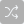 Strongly disagree (1)Disagree (2)Neither agree nor disagree (3)Agree (4)Strongly agree (5)I know how my work relates to the agency's goals and priorities. (44) The work I do is important. (45) Creativity and innovation are rewarded. (46) Communication between senior leadership and employees is good in my organization. (47) Supervisors work well with employees of different backgrounds. (48) Supervisors in my work unit support employee development. (49) My training needs are assessed. (50) Employees have sufficient training to fully utilize technology needed for their work. (51) Employees learn from one another as they do their work. (52) My supervisor provides me with opportunities to demonstrate my leadership skills. (53) I have had opportunities to learn and grow in my position over the past year. (67) I feel completely involved in my work. (68) I am determined to give my best effort at work every day. (54) I am satisfied that I have the opportunities to apply my talents and expertise. (55) My supervisor and I have a good working relationship. (56) My supervisor treats me with respect. (58) I recommend my organization as a good place to work. (57) Page BreakVery dissatisfied (1)Somewhat dissatisfied (2)Neither dissatisfied nor satisfied (3)Somewhat satisfied (4)Very satisfied (5)Your job? (1) Your organization? (2) Your pay? (3) Your job security? (4) Page BreakStrongly disagree (20)Disagree (21)Neither agree nor disagree (22)Agree (23)Strongly agree (24)I always find new and interesting aspects in my work. (4) There are days when I feel tired before I arrive at work. (5) More and more often I find that I am distancing myself from my job. (6) After work, I tend to need more time than in the past to relax and recover. (7) I can tolerate the pressure of my work very well. (8) Lately, I tend to think less at work and do my job almost mechanically. (9) I find my work to be a real challenge. (10) During my work, I often feel emotionally drained. (11) Over time I've lost my personal engagement with my work. (12) After working, I have enough energy for my leisure activities. (13) Sometimes I feel fed up by my work tasks. (14) After my work, I usually feel worn out and weary. (15) Usually I can manage my workload well. (16) This is the only type of work that I can imagine myself doing. (17) When I work, I usually feel energized. (18) I feel more and more engaged with my work. (19) Page BreakPage BreakHow important is this item in your day-to-day work?How important is this item in your day-to-day work?How important is this item in your day-to-day work?How important is this item in your day-to-day work?What is your current skill level for this item?What is your current skill level for this item?What is your current skill level for this item?What is your current skill level for this item?What is your current skill level for this item?Not important (1)Somewhat unimportant (2)Somewhat important (3)Very important (4)Not applicable (1)Unable to perform (2)Beginner (3)Proficient (4)Expert (5)Effectively target communications to different  audiences (34) Communicate in a way that persuades others to act (27) Identify appropriate sources of data and information to assess the health of a community (28) Collect valid data for use in decision making (29) Identify evidence-based approaches to address public health issues (30) Describe the value of a diverse public health workforce (35) Support inclusion of   health equity and social justice principles into planning for program and service delivery (37) Deliver socially, culturally, and linguistically appropriate programs and customer service (33) How important is this item in your day-to-day work?How important is this item in your day-to-day work?How important is this item in your day-to-day work?How important is this item in your day-to-day work?What is your current skill level for this item?What is your current skill level for this item?What is your current skill level for this item?What is your current skill level for this item?What is your current skill level for this item?Not important (1)Somewhat unimportant (2)Somewhat important (3)Very important (4)Not applicable (1)Unable to perform (2)Beginner (3)Proficient (4)Expert (5)Communicate in a way that different audiences can understand (34) Communicate in a way that persuades others to act (27) Identify appropriate sources of data and information to assess the health of a community (28) Use valid data to drive decision making (29) Apply evidence-based approaches to address public health issues (30) Support development of a diverse public health workforce (35) Incorporate  health equity and social justice principles into planning for programs and services (36) Implement socially, culturally, and linguistically appropriate policies, programs, and services that reflect the diversity of individuals and populations in a community (33) How important is this item in your day-to-day work?How important is this item in your day-to-day work?How important is this item in your day-to-day work?How important is this item in your day-to-day work?What is your current skill level for this item?What is your current skill level for this item?What is your current skill level for this item?What is your current skill level for this item?What is your current skill level for this item?Not important (1)Somewhat unimportant (2)Somewhat important (3)Very important (4)Not applicable (1)Unable to perform (2)Beginner (3)Proficient (4)Expert (5)Communicate in a way that different  audiences can understand (35) Communicate in a way that persuades others to act (27) Ensure the use of appropriate sources of data and information to assess the health of a community (28) Use valid data to drive decision making (29) Ensure the application of evidence-based approaches to address public health issues (30) Develop a diverse public health workforce (36) Incorporate  health equity and social justice principles into planning across the agency (37) Ensure the implementation of socially, culturally, and linguistically appropriate policies, programs, and services that reflect the diversity of individuals and populations in a community (33) Page BreakHow important is this item in your day-to-day work?How important is this item in your day-to-day work?How important is this item in your day-to-day work?How important is this item in your day-to-day work?What is your current skill level for this item?What is your current skill level for this item?What is your current skill level for this item?What is your current skill level for this item?What is your current skill level for this item?Not important (1)Somewhat unimportant (2)Somewhat important (3)Very important (4)Not applicable (1)Unable to perform (2)Beginner (3)Proficient (4)Expert (5)Describe financial analysis methods applicable to program and service delivery (32) Describe how public health funding mechanisms  support agency programs and services (40) Describe the value of an agency business plan (41) Describe the influence of  internal changes on organizational practices (42) Assess the external drivers in your environment that may influence your work (43) Describe how social determinants of health impact the health of individuals, families, and the overall community (37) Participate in quality improvement processes for agency programs and services (44) Describe the value of community strategic planning that results in a community health assessment or community health improvement plan (39) How important is this item in your day-to-day work?How important is this item in your day-to-day work?How important is this item in your day-to-day work?How important is this item in your day-to-day work?What is your current skill level for this item?What is your current skill level for this item?What is your current skill level for this item?What is your current skill level for this item?What is your current skill level for this item?Not important (1)Somewhat unimportant (2)Somewhat important (3)Very important (4)Not applicable (1)Unable to perform (2)Beginner (3)Proficient (4)Expert (5)Use financial analysis methods in managing programs and services (26) Identify funding mechanisms and procedures to develop sustainable funding models for programs and services (34) Implement a  business plan for agency programs and services (42) Modify programmatic practices in consideration of  internal and external changes (43) Assess the drivers in your environment that may influence public health programs and services (44) Integrate current and projected trends into strategic planning for programs and services (46) Build cross-sector partnerships to address social determinants of health (48) Apply quality improvement processes to improve agency programs and services (50) How important is this item in your day-to-day work?How important is this item in your day-to-day work?How important is this item in your day-to-day work?How important is this item in your day-to-day work?What is your current skill level for this item?What is your current skill level for this item?What is your current skill level for this item?What is your current skill level for this item?What is your current skill level for this item?Not important (1)Somewhat unimportant (2)Somewhat important (3)Very important (4)Not applicable (1)Unable to perform (2)Beginner (3)Proficient (4)Expert (5)Use financial analysis methods in making decisions about programs and services across the agency (26) Leverage  funding mechanisms and procedures to develop sustainable funding models for the agency (34) Design a  business plan for the agency (36) Manage organizational change in response to evolving  internal and external circumstances (42) Assess the drivers in your environment that may influence public health programs and services across the agency (39) Integrate current and projected trends into organizational strategic planning (40) Influence policies external to the organization that address social determinants of health (43) Create a culture of quality improvement  at the agency or division level (45) Page BreakHow important is this item in your day-to-day work?How important is this item in your day-to-day work?How important is this item in your day-to-day work?How important is this item in your day-to-day work?What is your current skill level for this item?What is your current skill level for this item?What is your current skill level for this item?What is your current skill level for this item?What is your current skill level for this item?Not important (1)Somewhat unimportant (2)Somewhat important (3)Very important (4)Not applicable (1)Unable to perform (2)Beginner (3)Proficient (4)Expert (5)Describe your agency’s strategic priorities, mission, and vision (27) Describe the importance of engaging community members in the design and implementation of programs to improve health in a community (28) Engage  community assets and resources to improve health in a community (32) Collaborate with public health personnel across the agency to improve the health of the community (30) Describe your role in improving the health of the community served by the agency (31) How important is this item in your day-to-day work?How important is this item in your day-to-day work?How important is this item in your day-to-day work?How important is this item in your day-to-day work?What is your current skill level for this item?What is your current skill level for this item?What is your current skill level for this item?What is your current skill level for this item?What is your current skill level for this item?Not important (1)Somewhat unimportant (2)Somewhat important (3)Very important (4)Not applicable (1)Unable to perform (2)Beginner (3)Proficient (4)Expert (5)Apply findings from a community health assessment or community health improvement plan to agency programs and services (26) Implement an organizational strategic plan (27) Engage community members in the design and implementation of programs to improve health in a community (28) Identify and engage   assets and resources that can be used to improve health in a community (32) Engage in collaborations within the public health system, including traditional and non-traditional partners, to improve the health of a community (30) Assess how agency policies, programs, and services advance population health (31) How important is this item in your day-to-day work?How important is this item in your day-to-day work?How important is this item in your day-to-day work?How important is this item in your day-to-day work?What is your current skill level for this item?What is your current skill level for this item?What is your current skill level for this item?What is your current skill level for this item?What is your current skill level for this item?Not important (1)Somewhat unimportant (2)Somewhat important (3)Very important (4)Not applicable (1)Unable to perform (2)Beginner (3)Proficient (4)Expert (5)Ensure health department representation in a collaborative process resulting in a community health assessment or community health improvement plan (26) Ensure the successful implementation of an organizational strategic plan (27) Ensure community member engagement in the design and implementation of programs to improve health in a community (28) Negotiate with multiple partners for the use of  assets and resources to improve health in a community (32) Build collaborations within the public health system among traditional and non-traditional partners to improve the health of a community (30) Advocate for needed population health services and programs (31) Page Break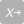 Page BreakNothing at all (2)Not much (3)A little (4)A lot (5)Cross-jurisdictional sharing of public health services (Q7_9) Fostering a culture of quality improvement (QI) (Q7_2) Public health and primary care integration (Q4.3_5) Evidence-Based Public Health Practice (EBPH) (Q4.3_6) Health in All Policies (HiAP) (Q4.3_7) Multi-sectoral collaboration (Q4.3_15) Page BreakNot at all (1)Not too much (2)Impact fair amount (3)Impact great deal (4)Cross-jurisdictional sharing of public health services (x9) Fostering a culture of quality improvement (QI) (x2) Public health and primary care integration (x5) Evidence-Based Public Health Practice (EBPH) (x6) Health in All Policies (HiAP) (x7) Multi-sectoral collaboration (x15) Page BreakNot at all involved (1)Not very involved (2)Somewhat involved (3)Very involved (4)Affecting the K-12 education system in your jurisdiction? (11) Affecting the economy in your jurisdiction? (12) Affecting the built environment (roads, parks, greenways, walking and biking trails, etc.) in your jurisdiction? (13) Affecting the quality of housing in your jurisdiction? (14) Affecting the quality of transportation in your jurisdiction? (15) Affecting the quality of social support systems for individuals in your jurisdiction? (16) Affecting health equity in your jurisdiction? (17) Years05101520253035404550In your current position ()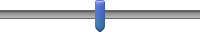 With your current agency in total (in any position) ()In public health practice in total (in any agency, in any position) ()Years051015202530354045501 ()Page BreakPage BreakVery part-timeHalf timeAlmost full-time0102030405060708090100Part-time percentage ()Page BreakPage Break